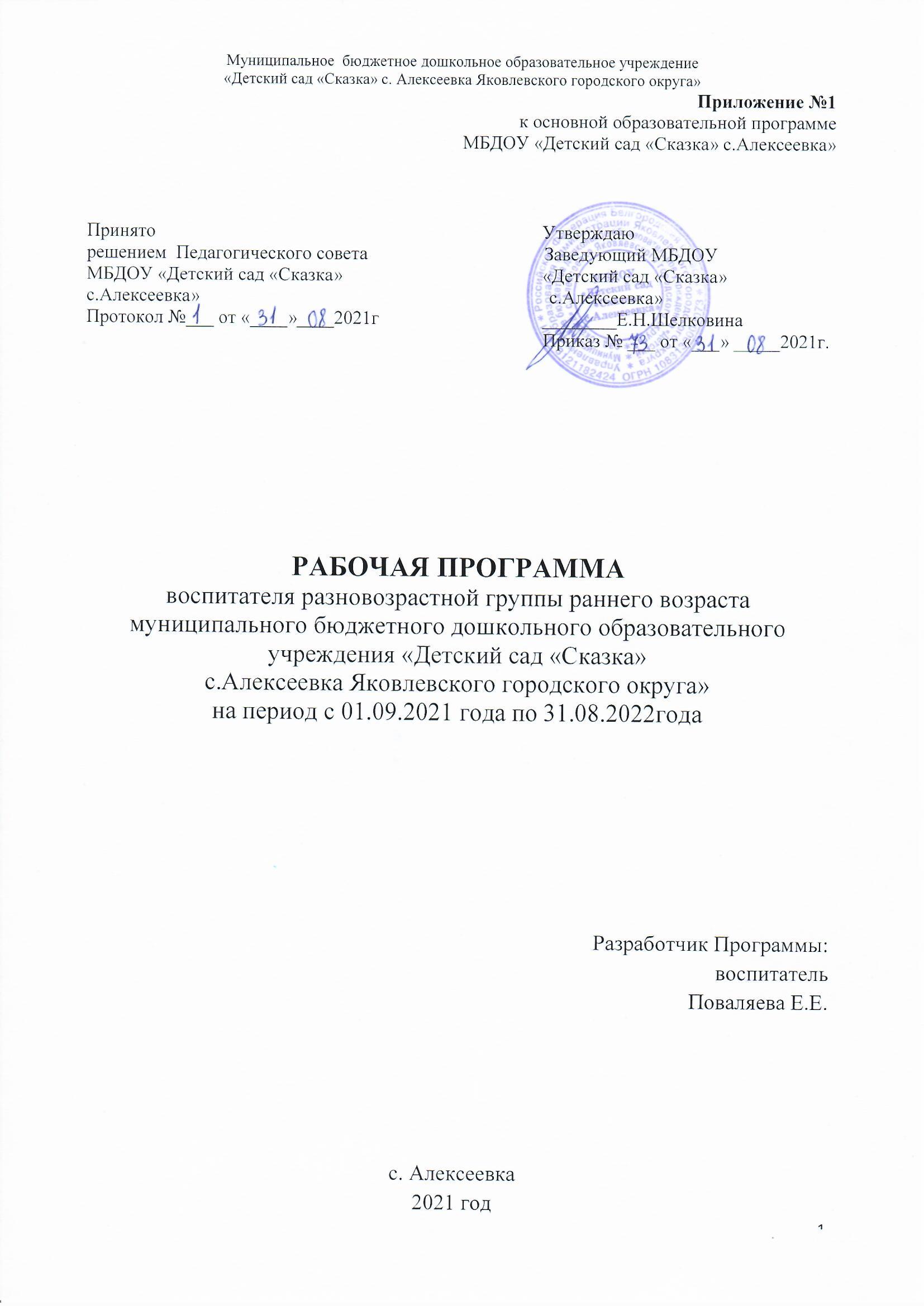 СОДЕРЖАНИЕПояснительная запискаРабочая программа разработана и утверждена в соответствии с федеральным государственным образовательным стандартом дошкольного образования (приказ № 1155 Министерства образования и науки от 17 октября 2013 г.) (далее - ФГОС ДО), образовательной программой дошкольного образования муниципального бюджетного дошкольного образовательного учреждения  «Детский сад «Сказка» с.Алексеевка Яковлевского городского округа»  (далее Программа) с учетом Примерной основной образовательной программы дошкольного образования, зарегистрированной на сайте федерального реестра примерных основных общеобразовательных программ (одобренной решением федерального учебно-методического объединения по общему образованию от 20.05.2015 г. № 2 /15) и  отражает особенности содержания и организации образовательного процесса в разновозрастной группе раннего возраста (1,6-3) лет.Рабочая программа рассчитана на период с 01.09.2021 года по 31.08.2022 года. Программа  разработана на основании следующих нормативных правовых документов, регламентирующих функционирование системы дошкольного образования в РФ:Законом РФ от 29.12.2012 г. №273-ФЗ «Об образовании в Российской Федерации»,Федеральным законом от 24 июля 1998 г. № 124-ФЗ «Об основных гарантиях прав ребенка в Российской Федерации» (принят Государственной Думой 3 июля 1998 года, одобрен Советом Федерации 9 июля 1998 года; Постановлением Главного государственного санитарного врача РФ от 28 сентября 2020г. №28 «Об утверждении СанПиН 2.4.1.3648-20 «Санитарно- эпидемиологические требования к организациям воспитания и обучения, отдыха и оздоровления детей и молодежи»; Санитарно-эпидемиологические правила и нормы СанПиН 2.3/2.4.3590-20 от 27 октября 2020г. №32Санитарные правила и нормы СанПиН1.2.3685-21 «Гигиенические нормативы и требования к обеспечению безопасности и (или) безвредности для человека факторов среды обитания;Приказом Министерства образования и науки РФ от 17 октября 2013 года №1155 «Об утверждении федерального государственного образовательного стандарта дошкольного образования»; Уставом и иными локальными актами  МБДОУ.	Программа обеспечивает развитие личности детей разновозрастной группы  раннего возраста (1,6 - 3 лет)в различных видах общения и деятельности с учётом их возрастных, индивидуальных психологических и физиологических особенностей. Программа определяет содержание и организацию образовательной деятельности на уровне дошкольного образования.Программа также предназначена для оказания помощи родителям (законным представителям) в воспитании детей, охране и укреплении их физического и психического здоровья, в развитии индивидуальных способностей и необходимой коррекции нарушений их развития на уровне дошкольного образования.Решение программных образовательных задач осуществляется в ходе режимных моментов, в рамках непосредственно образовательной деятельности, в разных  формах совместной деятельности взрослых и детей, а также в самостоятельной деятельности детей. В основе Программы лежит комплексно–тематический принцип планирования с ведущей игровой деятельностью, в основу которого положена идея интеграции содержания образовательных областей, объединенных общей темой, т.к. интегрированный подход дает возможность развивать в единстве познавательную, эмоциональную и практическую сферы личности детей. Программа включает три основных раздела: целевой, содержательный и организационный. Программа состоит из двух частей: 1. Обязательная часть;2. Часть, формируемая участниками образовательных отношений.Обе части являются взаимодополняемыми.Обязательная часть рабочей программы сформирована на основе комплексной программы для детей раннего возраста: «Первые шаги» Смирновой  Е. О., Галигузовой Л. Н., Мещеряковой С. Ю.В часть, формируемую участниками образовательных отношений, включены парциальные программы: «Ладушки», «Мой веселый, звонкий мяч»Программа реализуется на государственном языке Российской Федерации в течение всего времени пребывания обучающегося в ДОУ.Цели и задачи Рабочей программы         Цель рабочей программы - развитие целостной личности ребѐнка–его активности, самостоятельности, эмоциональной отзывчивости к окружающему миру, творческого потенциала.          В соответствии с возрастными особенностями детей раннего возраста, в Программе ставятся следующие педагогические задачи:Развитие познавательных способностей, которое в раннем возрасте реализуется в предметной деятельности детей.          Социально-коммуникативное развитие, которое применительно к раннему возрасту предполагает развитие общения со взрослыми и сверстниками, освоение культурных норм поведения.Речевое развитие, которое в раннем возрасте реализуется в общении со взрослым.Формирование игровой деятельности детей, обеспечивающее преемственность раннего и дошкольного возраста и полноценное становление ведущей деятельности дошкольников.Художественно-эстетическое развитие, направленное на приобщение детей к изобразительной, театрализованной деятельности, музыкальное развитие.Физическое  развитие в ходе освоения детьми основных видов двигательной активности, формирование навыков здорового образа жизни.Цели и задачи части, формируемой участниками образовательных отношений:Парциальная программа «Ладушки»  И. М. Каплуновой, И. А. НовоскольцевойЦель программы: музыкально-творческое развитие детей в процессе различных видов музыкальной деятельности: музыкально-ритмических движений, инструментального музицирования, пения, слушания музыки, музыкально-игровой деятельности (плясок, игр, хороводов). Основная задача программы – введение ребенка в мир музыки с радостью и улыбкой. Задачи программы: подготовить детей к восприятию музыкальных образов и представлений; заложить основы гармонического развития (развитие слуха, внимания, движения, чувства ритма и красоты мелодии, развитие индивидуальных музыкальных способностей);приобщить детей к русской народно-традиционной и мировой музыкальной культуре;подготовить детей к освоению приемов и навыков в различных видах музыкальной деятельности адекватно детским возможностям;развивать коммуникативные способности (общение детей друг с другом, творческое использование музыкальных впечатлений в повседневной жизни); научить детей творчески использовать музыкальные впечатления в повседневной жизни;познакомить детей с разнообразием музыкальных форм и жанров в привлекательной и доступной форме;обогатить детей музыкальными знаниями и представлениями в музыкальной игре;развивать детское творчество во всех видах музыкальной деятельности.	Парциальная программа «Мой веселый звонкий мяч» Л.Н.Волошиной, Л.В.Серых, Т.В.КуриловойЦель программы: способствовать полноценному физическому, психическому  социальному развитию ребенка раннего возраста в процессе освоения двигательного опыта в играх и упражнениях с разными видами мячей.Задачи программы:формировать двигательные умения  (ходьба, бег, лазание, бросание, ловля и р.) с использованием двигательных действий с мячом;обогащать и разнообразить  двигательный опыт ребенка, инициировать бросание мяча об пол двумя руками;  способствовать освоению техники катания мяча, бега за ним; закреплять умение закатывать маленький мяч в обруч, бросать одной рукой вдаль, бросать мяч двумя руками об пол, катать в парах, прокатывать с горки; катать маленький  мяч вокруг большого одной рукой; бросать маленький мяч одной рукой в цель (цель – большой мяч); выполнять игровые упражнения с фитнес-мячами;  поощрять и стимулировать  двигательно- игровую активность детей;  помощь детям  узнать на собственном чувственном опыте свойства мяча;помощь детям  узнать на собственном чувственном опыте свойства мяча.      содействовать  развитию быстроты,  ловкости, координации движений, выносливости;развивать ориентировку  в пространстве в играх с мячом; развивать чувство формы, цвета, величины, фактуры, веса и др. на основе представлений о сенсорных свойствах мячей и других игровых атрибутов;развивать внимание, память;воспитывать позитивное отношение к играм с мячом; интерес к действиям с мячом;воспитывать умение действовать в коллективе (в группе) сверстников;поддерживать интерес к двигательной деятельности с нетрадиционным оборудованием (вязанные, тряпочные, пластмассовые мячи);воспитывать потребность в самостоятельной двигательной  деятельности с мячами;воспитывать умение действовать по правилам, играть в детском коллективе, произвольное поведение;повышать функциональные возможности организма ребенка, укреплять опорно-двигательный аппарат; создавать условия для гармоничного психического развития каждого ребенка;формировать навыки безопасного поведения в играх с мячами;обеспечить психоэмоциональный комфорт каждого ребенка в двигательно-игровой деятельности.Результаты программы:К концу третьего года жизни ребенок:·     выполнять основные виды движений с мячом (катание, бросание, ловля);  развиты основные моторные действия;·     владеет игровыми упражнениями с мячом;·     может самостоятельно выбрать  мяч и вид двигательно-игровой деятельности с ним;·     соблюдает  основные правила подвижных игр с мячом;·     понимает и выполняет инструкцию организатора игры  (воспитателя, родителя, няни, старшего ребенка);·     проявляет самостоятельность и инициативность в организации индивидуальных подвижных игр с мячом (по интересу, желанию).1.1.2.Принципы и подходы к  формированию  ПрограммыПринципы, сформулированные на основе особенностей основной образовательной программы для детей раннего возраста «Первые шаги»:Принцип развития. Развитие понимается как появление у ребенка нового отношения к миру, себе и другим людям, новых способностей, интересов и побуждений к действию, освоение новых способов деятельности. Всё это находит свое отражение в детской инициативности и самостоятельности, в том, что малыш сам к чему-то стремится, что-то сам придумывает, старается достичь результата.Принцип самоценности раннего возраста, его полноценное проживание.Принцип  деятельности. Содержание программы построено на включении детей в самостоятельные и совместные со взрослым действия с разнообразными предметами, экспериментирование с водой, песком, пластическими материалами, красками, в игры со взрослыми и сверстниками.Опора  на  игровые  методы – один  из  важных  принципов  программы «Первые шаги». Игра в широком смысле данного термина является универсальным методом воспитания и развития маленьких детей. Любая игра обладает комплексным воспитательным воздействием и приносит эмоциональное удовлетворение ребенку. Принцип содействия и сотрудничества детей и взрослых, который реализуется в личностно-ориентированном взаимодействии взрослых с детьми. Личностно-ориентированное взаимодействие позволяет осуществлять индивидуальный подход в воспитании и обучении детей.Принцип поддержки инициативы детей в разных видах деятельности. В программе предусматривается предоставление каждому ребенку возможности выбора игр, занятий, материалов. Даются методические рекомендации воспитателям по проведению наблюдения за развитием детей с целью постановки индивидуальных образовательных задач.Принцип полноты содержания образования. Требования ФГОС ДО к содержанию образования детей предполагают обеспечение условий для всестороннего развития ребенка. В программе предусмотрено создание условий для всех линий развития.Принцип интеграции и содержания образования. Принцип интеграции предполагает сочетание и взаимопроникновение в педагогическом процессе разных видов детской деятельности. Это обеспечивает полноту реализации возможностей ребенка, целостность восприятия им окружающего мира, его всестороннее развитие. Принцип  преемственности. Теоретические основания программы, ее цели, задачи и содержание обеспечивают преемственность образования детей на разных возрастных этапах. Принцип преемственности предполагает достижение согласованности в подходах к воспитанию и обучению ребенка в образовательном учреждении и семье.Принцип сотрудничества Организации с семьей реализуется в данной программе, как в организационном, так и в содержательном плане. Программа включает методические рекомендации по организации взаимодействия педагогов и родителей. Игры и занятия, описанные в программе, легко могут быть организованы в домашних условиях.Отражение  в части, формируемой участниками образовательных отношенийПринципы построения программы на основе программы «Ладушки»:Принципы создания непринужденной обстановки, в которой ребенок чувствует себя комфортно, раскрепащенно. Нужно не принуждать детей  к действиям (играм, пению), а дать возможность освоиться, захотеть принять участие в непосредственно образовательной деятельности.Принцип целостного подхода в решении педагогических задач:- обогащение детей музыкальными впечатлениями через пение, слушание, игры  и пляски, музицирование;   - претворение полученных впечатлений в самостоятельной игровой деятельности;- приобщение к народной культуре (слушание и пение русских народных песен и попевок; разучивание народных игр, хороводов). 3. Принцип последовательности предусматривает усложнение поставленных задач по всем разделам музыкального  воспитания. Если в младшем возрасте восприятие музыкального материала идет на уровне эмоций и только с помощью педагога, то в подготовительной группе дети способны сами осмыслить и понять тот или иной материал и высказать своё впечатление и отношение.4. Принцип соотношения музыкального материала с природным, и историко-культурным календарем.5. Принцип партнерства, благодаря которому группа детей, музыкальных руководителей  и воспитатель  становятся единым целым.6. Принцип положительной оценки  деятельности детей, что способствует ещё более высокой активности, эмоциональной  отдаче, хорошему настроению  и желанию дальнейшего участия в творчестве.7.Принцип паритета. Любое предложение ребенка  должно быть зафиксировано, использовано.1.1.3. Значимые для разработки и реализации рабочей Программы характеристики. Характеристика особенностей развития детей раннего и дошкольного возраста, воспитывающихся в дошкольном образовательном учреждении.МБДОУ «Детский сад «Сказка» с.Алексеевка Яковлевского городского округа» введено в эксплуатацию в 1989 году. Образовательное учреждение расположено в типовом двухэтажном здании, отвечающем санитарно-гигиеническим, противоэпидемическим требованиям, правилам противопожарной безопасности. Общая площадь здания составляет – 2070,7 кв. м. В здании располагаются спортивный, музыкальный залы, плавательный бассейн, медицинский блок, пищеблок, прачечный блок, кабинет заведующего, методический кабинет. Медицинский кабинет находится на стадии прохождения процедуры лицензирования на осуществление медицинской деятельности. Разновозрастная группа раннего возраста включает в себя игровое и спальное помещения, раздевалку, туалетную комнату.На территории учреждения размещены: спортивная площадка, огород, экологическая тропа, фруктовый сад, метеостанция, дополнительные развивающие зоны: «зелёная аптека», цветочные клумбы и рабатки, летний театр, зона отдыха, «автогородок», этнографический уголок.Для воспитанников разновозрастной  группы раннего возраста имеется игровая площадка для прогулок, оснащенная  игровым оборудованием в соответствии с требованиями безопасности.Территория учреждения озеленена, по периметру участок имеет ограждение, освещение. Климатические особенности: Белгородская область – южный район средней полосы России. Образовательный процесс осуществляется в условиях умеренно континентального климата с хорошо выраженными сезонами года. Основными чертами климата являются: умеренно холодная зима и сухое жаркое лето. В связи с этим при организации образовательного процесса учитываются климатические особенности региона: время начала и окончания тех или иных сезонных явлений (листопад, таяние снега и т. д.),  интенсивность их протекания, состав флоры и фауны; длительность светового дня; погодные условия и т. д. В теплое время года – жизнедеятельность детей, преимущественно организуется на открытом воздухе. Исходя из климатических особенностей региона, график образовательного процесса и режим дня  составляется в соответствии с выделением двух периодов: холодный период (сентябрь-май); теплый  период (июнь-август).Национально-культурные особенности: этнический состав воспитанников-русские. Обучение и воспитание в МБДОУ осуществляется на русском языке. Основной контингент семей проживает  на территории с. Алексеевка,  с. Луханино.   Основными участниками реализации программы являются: дети раннего дошкольного возраста, родители (законные представители), педагоги.Характеристика детского коллектива группы (на начало учебного года)Распределение воспитанников по группам здоровья  Возрастной этап имеет характерные особенности, отличающие его от других периодов детства. Основными факторами психического развития ребенка в раннем возрасте являются ведущая предметная деятельность и ситуативно-деловое общение со взрослыми. В рамках предметной деятельности и общения у ребенка развиваются познавательные способности, речь, игровая деятельность, общение со сверстниками, складываются основные личностные новообразования. Характеристика основных линий психического развития ребенка в раннем возрасте и его отличительные особенности.Ситуативность как отличительная особенность ребёнка раннего возрастаСитуативность психики и поведения ребѐнка является наиболее характерной особенностью раннего возраста. Ситуативность проявляется в том, что все действия и переживания малыша определяются воспринимаемой им в данный момент ситуацией и неразрывно связаны с ней. У ребенка нет равнодушного или отстранѐнного отношения к окружающим вещам: он как бы находится в «силовом поле» предметов, притягивающих или отталкивающих его. Так, лестница «манит» малыша подниматься по ступенькам, коробочка – открывать и закрывать еѐ, колокольчик - позвенеть, шарик - покатать и пр. Такую фиксированность маленьких детей на окружающих предметах можно охарактеризовать как своеобразный «предметный фетишизм».Зависимость от наглядной ситуации определяет многие особенности поведения детей в самых разных обстоятельствах. Это касается, например, выполнения ребенком инструкции взрослого. Так, если попросить малыша принести какой-то предмет, находящийся в отдалении, он охотно отправится за ним, но, скорее всего, по пути его привлечет другой предмет или игрушка, и малыш забудет о просьбе взрослого. Таким образом, непосредственно более сильное впечатление может затормозить или прервать начатое ребенком действие. Только к концу раннего возраста у ребенка развивается способность абстрагироваться от наглядной ситуации, более длительно удерживать в памяти чисто словесную инструкцию и правильно выполнять ее.Ситуативность проявляется и в особенностях взаимодействия ребенка с окружающими людьми. Главными поводами для общения выступают практические действия, приуроченные к данному месту и времени. Поэтому общение ребенка со взрослым на данном этапе развития характеризуется как ситуативно-деловое.Ситуативность поведения ребенка раннего возраста проявляется и в особенностях его восприятия и мышления. Восприятие в этот период практически неотрывно от действия: только активно действуя с предметами, малыш во всей доступной ему полноте познает их свойства. Маленький ребенок еще не может заниматься чисто умственной деятельностью, планировать ее, сознательно обдумывать что-то, его мышление имеет наглядно-действенную форму.Своеобразие отношения ребенка раннего возраста к окружающему миру проявляется и в ярко выраженной аффективности поведения. Эмоции малыша ситуативны, легко возникают, бурно проявляются, могут быстро изменяться на противоположные. Ребенок восторженно реагирует на новые игрушки, горько плачет, когда у него отбирают какой-то предмет. Вместе с тем, малыша можно легко успокоить, отвлечь от того, к чему он только что настойчиво стремился, предложив другую игрушку или интересное занятие.На протяжении раннего детства ситуативность поведения малышей постепенно преодолевается. К трем годам поведение ребенка становится более независимым от непосредственно воспринимаемой ситуации. Это происходит во многом благодаря развитию речи, ведущей деятельности и общения со взрослыми.Развитие предметной деятельностиПредметная деятельность является ведущей в раннем возрасте (А.Н.Леонтьев, Д.Б.Эльконин, М.И.Лисина). В процессе этой деятельности ребенок усваивает культурные, исторически сложившиеся способы действий с предметами. Предметная деятельность имеет свою логику развития.Экспериментируя с предметами с помощью неспецифических и специфических манипуляций, ребенок извлекает множество информации об объектах, учится устанавливать связи между ними. В этих действиях проявляется любознательность ребенка, реализуется его познавательная активность. Исследовательское поведение совершенствуется на протяжении раннего возраста, оставаясь важной составляющей познавательного и творческого развития, как в этот, так и в последующие возрастные периоды. Кроме того, в процессе экспериментирования ребенок получает и чисто функциональное удовольствие от самого процесса действования, ибо он ощущает себя при этом субъектом происходящего, источником изменений в окружающем его мире.Являясь ведущей на данном этапе развития, предметная деятельность обусловливает развитие психических процессов, развитие личности ребѐнка, зарождение новых форм деятельности.Предметная деятельность способствует совершенствованию чувственного опыта ребенка, развитию ощущений, восприятия, внимания, памяти и мышления. С помощью неспецифических и специфических манипуляций, ориентировочно-исследовательских и предметных действий происходит все более глубокая ориентировка ребенка в предметном мире, развитие его интеллектуального потенциала.Предметная деятельность определяет содержание общения ребенка со взрослыми. Соответственно характеру действий ребенка перестраивается и его общение с окружающими людьми: оно приобретает «деловой» характер и развертывается, главным образом, по поводу практического взаимодействия со взрослыми. Общение опосредствуется предметными действиями. В ходе совместной предметной деятельности развиваются и новые средства общения, основным из которых является речь. В раннем возрасте речь используется ребенком прежде всего как средство деловых контактов со взрослым.В рамках   предметной   деятельности   формируется   ее   новый   вид   – процессуальная игра. Усвоение общественно выработанных способов действий с предметами включено в систему человеческих отношений. Эти отношения начинают осознаваться ребенком в ходе реального предметно-практического взаимодействия со взрослыми. В процессе усвоения действия начинают постепенно «отделяться» от предметов, на которых были усвоены. Происходит перенос этих действий на другие предметы, сходные с ними, но не тождественные им. Так формируются обобщенные действия. На их основе становится возможным сравнение с действиями взрослых, а благодаря этому и проникновение ребенка в задачи и смысл человеческих действий. Постепенно, сначала с помощью взрослого, а затем и все более самостоятельно ребенок начинает воспроизводить элементы взаимодействия с окружающими его взрослыми в новых условиях – в действиях с сюжетными игрушками. Так в недрах предметной деятельности начинает складываться процессуальная игра.Предметная деятельность способствует развитию личности ребенка. Ведущая деятельность опосредует отношение ребенка раннего возраста к окружающему его предметному и социальному миру, а также к самому себе. Предметная деятельность способствует развитию познавательных интересов детей, их любознательности, самостоятельности, целенаправленности. В рамках предметной деятельности совершенствуются представления ребенка о себе, о своих возможностях, происходит дифференциация общей и конкретной самооценки, складывается личностное новообразование  раннего возраста, которое проявляется в феномене «гордости за достижение».Предметная деятельность и развитие общения ребѐнкасо взрослымСтановление предметной деятельности связано с изменением характера общения ребенка со взрослыми. Взрослый становится для малыша не только источником внимания и доброжелательности, не только «поставщиком» разных предметов и игрушек, как это было в младенческом возрасте, но и образцом действий с предметами. Его роль уже не сводится к прямой помощи или к демонстрации предметов, теперь ребенку необходимо соучастие взрослого, одновременная практическая деятельность вместе с ним, выполнение одного и того же «дела». Основным содержанием потребности в общении с окружающими людьми становится потребность в сотрудничестве. В таком сотрудничестве взрослый является партнѐром, участником общего дела, поэтому на центральное место среди всех мотивов общения для ребенка выдвигается деловой мотив. Малыши проявляют огромный интерес к тому, что и  как делают с вещами взрослые, стремятся подражать их действиям и вовлечь в свои занятия. Деловые качества взрослых выступают для ребенка на первый план. Поэтому такое общение получило название ситуативно-делового (М.И.Лисина). В ходе ситуативно-делового общения ребѐнок одновременно получает и внимание взрослого, и его участие в своих действиях и, главное – овладевает новыми для него, культурными способами действия с предметами. Взрослый разъясняет ребѐнку назначение различных предметов, показывает, как ими пользоваться, помогает овладеть действиями, оценивает правильность их выполнения, корректирует их.Таким образом, в ходе ситуативно-делового общения взрослый выполняет несколько функций: как партнер и помощник в совместной деятельности; как образец для подражания; как «эксперт» по оценке умений и знаний малыша.В ходе ситуативно-делового общения со взрослыми  ребенок пользуется разными коммуникативными средствами. Как и прежде, он использует экспрессивно-мимические средства общения: мимику (взгляды, улыбки, выражения недовольства и др.), жесты, вокализации. Они выражают внимание, интерес к другому человеку, расположение к нему, или, наоборот, недовольство, нежелание общаться.         Постепенно в совместной деятельности со взрослым ребенок осваивает новый вид коммуникативных средств - предметно-действенные. Они выражают готовность ребенка к взаимодействию, приглашение к совместным занятиям. На возникновение и развитие речи общение со взрослыми оказывает решающее влияние. Взрослый создает для ребенка практическую необходимость усвоить и актуализировать связь между предметом и его словесным обозначением. В процессе ситуативно-делового общения у ребенка формируется такое отношение к предметной среде, которое требует обозначения в речи. Использование речи расширяет возможности общения и его влияние на другие виды деятельности ребенка Ситуативно-деловое общение имеет большое значение для социально-личностного развития ребенка. В раннем возрасте дети проявляют ярко выраженную избирательность в общении с окружающими людьми. С близкими взрослыми малыш легко вступает как в эмоциональные контакты, так и в игры с предметами. Незнакомые люди, особенно в новой ситуации, часто вызывают скованность, зажатость, а иногда и страх ребѐнка. Познавательная активность и исследовательская деятельность малыша во многом определяется его отношениями с близкими взрослыми. Отсутствие привязанностей к ним тормозит развитие интереса ребенка к внешнему миру и познавательной активности малыша. Если у ребенка сформирована привязанность к близким, их присутствие стимулирует познавательный интерес и исследовательскую активность даже в новой и вызывающей у ребенка опасение ситуации. Рядом с мамой малыш чувствует себя в безопасности, старается привлечь еѐ к игре, поделиться с ней своими впечатлениями. В раннем возрасте привязанность к близким взрослым проявляется наиболее ярко. Часто можно наблюдать, как остро ребѐнок реагирует на разлуку с мамой. Придя в ясли, он не отпускает ее от себя, боится остаться хотя бы на минуту вдали от нее. Однако по мере накопления опыта общения с разными людьми ребѐнок становится всѐ более самостоятельным и независимым от близких взрослых. Чувство защищѐнности и безопасности становится внутренним и уже не столь жѐстко определяется присутствием мамы. Овладение ситуативно-деловой формой общения помогает ребенку вступать в контакты не только с близкими взрослыми, но и с посторонними людьми.         Общение со взрослыми является одним из решающих факторов развития личности и самосознания ребенка. Благоприятный опыт сотрудничества со взрослыми влияет на развитие у ребенка представления о себе, своих возможностях, стимулирует формирование таких личностных качеств, как любознательность, стремление к самостоятельности, настойчивость, целенаправленность в деятельности. В рамках ситуативно-делового общения закладываются предпосылки возникновения новой его формы – внеситуативно -познавательной. Эта форма общения зарождается к концу раннего возраста, в период, когда ребенок овладевает активной речью и начинает задавать взрослым вопросы об окружающем его мире, обсуждать увиденное на картинках, прочитанное в книжках. Малыша уже не удовлетворяют одни лишь практические способы познания, поэтому он начинает инициировать чисто познавательное, «теоретическое» общение, в ходе которого взрослый выступает как источник новых знаний о предметах, с которыми ребенок не может взаимодействовать непосредственно. Возникновение новой формы общения отражает важные преобразования во внутреннем мире ребенка – появление у него потребности в уважительном отношении со стороны взрослых к его стремлению к познанию, в признании за ним права задавать вопросы и получать серьезные ответы, иметь свое мнение.Общение ребенка со взрослыми которые организуют стимулирующую развитие предметную среду, привлекают внимание малыша к новым объектам, поощряют и поддерживают детскую любознательность, является одним из важных условий развития познавательной активности ребенка.Предметная деятельность и развитие познавательной сферы ребенкаПредметная деятельность способствует развитию познавательной активности ребенка, совершенствованию психических процессов: ощущения, восприятия, внимания, памяти, мышления.В раннем возрасте интенсивно развивается исследовательское поведение ребенка. Все предметы, которые вызывают у малыша интерес, становятся «проблемой для ума». Познавательная активность является важнейшим показателем успешного психического развития ребенка в раннем возрасте.Познавательная активность и интеллектуальное развитие в раннем возрасте проявляется не только и не столько в успешности решения практических задач, но, прежде всего, в эмоциональной вовлечѐнности, настойчивости, удовольствии, которое получает ребѐнок от своей исследовательской деятельности. Нормально развивающийся малыш активно стремится к новым впечатлениям, любит наблюдать за окружающим, быстро обнаруживает новое, стремится сразу же исследовать его, с интересом включается в предложенные взрослым игры с водой, песком, экспериментирование с различными предметами и веществами. Такое познание захватывает малыша и приносит ему новые, познавательные эмоции – интерес, любопытство, удивление, радость открытия.Исследовательская активность ребенка развивается, совершенствуется, усложняется на протяжении всего раннего возраста, оставаясь важной составляющей познавательного и творческого развития, как в этот, так и в последующие возрастные периоды. Богатая и разнообразная предметная среда, побуждающая малыша к активным действиям, является важнейшим условием развития его познавательной сферы.В процессе знакомства с предметами и способами их использования совершенствуется все психические процессы. Развитие психических процессов представляет собой не сумму частичных изменений в каждой отдельной функции, а целостный процесс, который характеризуется не столько совершенствованием отдельных психических функций, сколько их изменением их взаимосвязей. Применительно к педагогике раннего возраста это означает, что содержанием обучения детей не должно быть развитие и «тренировка» отдельных процессов – восприятия, мышления, памяти или внимания. Полноценное психическое развитие может осуществляться только путем целенаправленной организации разных видов деятельности детей, и, прежде всего – ведущей предметной деятельности, в ходе которой совершенствуются все психические процессы в их взаимосвязи и взаимовлиянии.В целостной системе взаимосвязей психических функций в раннем возрасте доминирует восприятие. Ребенок познает окружающий мир в его непосредственной данности с помощью зрения, слуха, осязания, обоняния. Восприятие на всем протяжении раннего возраста тесно связано с предметными действиями. Ребѐнок может достаточно точно определить форму, величину или цвет предмета, если это необходимо для выполнения нужного и доступного действия. В других случаях восприятие может оказаться весьма расплывчатым и неточным.На протяжении раннего возраста совершенствуется зрительное восприятие ребенка. Первоначально малыш не умеет зрительно сравнивать величину и форму предметов, устанавливать их соотношения и действует путем практических проб и ошибок. Например, собирая матрешку, он пытается добиться результата силой – втискивает друг в друга неподходящие части, но убедившись в несостоятельности этих действий, переходит к примериванию частей, пока не найдёт нужную деталь. Постепенно от практических ориентировочных действий малыш переходит к зрительному соотнесению свойств предметов. Эта способность проявляется в том, что ребѐнок подбирает нужные детали «на глаз» и выполняет правильное действие сразу, без предварительных практических проб. Он может, например, подобрать одинаковые или различные по величине колечки или стаканчики.В рамках ведущей деятельности происходит интенсивное развитие фонематического слуха детей. Для того чтобы успешно решать познавательные и предметно-практические задачи, которые перед ребенком ставит взрослый, малышу необходимо понимать его речь. В процессе совместных действий с предметами развивается внимание ребенка к слову взрослого, к его артикуляционным движениям, стремление самому произносить слова. Все это способствует оттачиванию фонематического слуха, лежащего в основе пассивной и активной речи.Предметная деятельность способствует развитию мышления ребенка. Многие действия, которые совершает ребенок с предметами, свидетельствуют о том, что он способен обнаруживать связь между отдельными предметами и явлениями, между своими действиями и полученным результатом. Сначала установление таких связей происходит путѐм практических проб. Например, пытаясь открыть коробочку с секретом, ребенок совершает множество действий: пытается снять крышку, нажимает на кнопочку, отодвигает задвижку. Случайно открыв коробочку, он обнаруживает правильный способ действия и в дальнейшем использует его, не прибегая к случайным пробам.В ходе действий с предметами ребенок способен производить элементарные обобщения, абстрагируясь от случайных признаков предметов. Он может рассортировать предметы по различным признакам (например, по форме - сложить кубики в одну емкость, а шарики – в другую), расположить по величине (выстроить по росту матрешек), собрать целое из частей (фигурную пирамидку или разрезную картинку).Мышление ребѐнка, которое осуществляется в форме внешних ориентировочных действий, называют наглядно-действенным. Именно эта форма мышления наиболее характерна для детей раннего возраста. Настойчивое воспроизведение одних и тех же простых действий и получение ожидаемого эффекта дают малышу чрезвычайно важный чувственный опыт, который ложится в основу более сложных, внутренних форм мышления.На протяжении раннего возраста у детей формируется способность не только выполнять действие, но и представлять его себе. Развитие мышления идет по пути постепенного свертывания внешне развернутых действий, появления у ребенка представлений, образов, способности действовать во внутреннем плане. Такая форма мышления называется наглядно-образной.С возрастом повышается эффективность внутреннего плана действия, предполагающего построение и хранение в памяти образов предметов и людей, их обобщение, выделение в них отдельных черт, установление простейших отношений между образами. Память также развивается по линии увеличения объема накопленной информации и длительности ее сохранения. В раннем возрасте малыши уже способны хорошо запоминать события своей жизни, вещи и их принадлежность к определенным людям и местам, стихи, сказки и др. Усложнение деятельности влечет за собой увеличение длительности, концентрации и объема внимания. К концу раннего возраста малыш может удерживать в поле внимания достаточно большое количество предметов и действовать с ними. В целом и память и внимание на протяжении раннего возраста сохраняют свой непроизвольный и непосредственный характер.Помимо предметной деятельности на развитие познавательной сферы ребенка большое влияние оказывает овладение речью. Появление речи перестраивает все психические процессы ребѐнка и открывает новые важные перспективы его развития.Развитие речи в раннем возрастеОвладение речью является одним из главных событий в развитии ребѐнка раннего возраста. На третьем году жизни ребѐнок в основном усваивает человеческий язык и начинает общаться с помощью речи. Третий год жизни характеризуется резко возрастающей речевой активностью ребѐнка. Дети говорят много, сопровождая речью почти все свои действия, порой ни к кому при этом не адресуясь. Они повторяют всё, что слышат, воспроизводят сложные речевые конструкции и незнакомые слова, часто даже не понимая их смысла; «играют» словами, повторяя одно слово с разными интонациями, с удовольствием рифмуют слова. Речь становится особым объектом внимания малышей, они открывают в ней всѐ новые и новые стороны. На третьем году ребенок в основном овладевает предлогами и наречиями (над, под, на, рядом), некоторыми союзами (как, потому что, а, и, когда, только и пр.). Разнообразятся и усложняются поводы его обращения посредством речи к взрослому. Малыш может выразить словами свои желания, поделиться переживаниями, ищет объяснения непонятного, просит показать, как надо что– то сделать, задает вопросы по поводу всего, что видит вокруг себя. Малыша пока еще интересуют внешние свойства вещей, но этот интерес является ступенькой к следующему возрастному этапу – дошкольному, возрасту «почемучек». Характерно, что один и тот же вопрос ребенок может задавать и по поводу известного ему предмета и его названия. Этот факт свидетельствует о том, что он ищет у взрослого не только информацию об окружающем, но и побуждает его к общению.Постепенно речь ребёнка всё более отделяется от наглядной ситуации. Малыш может развернуто рассказать о произошедших ранее событиях (где был, что видел, что делал, с кем играл), придумать собственную историю Овладение речью позволяет ребенку преодолеть ограниченность ситуативного общения и перейти от чисто практического сотрудничества с взрослыми к сотрудничеству «теоретическому» – внеситуативно - познавательному общению.К трем годам ребенок обладает большим словарным запасом, усложняется грамматическая структура его речи. Малыш использует почти все части речи, в ней появляются падеж и время. Он начинает пользоваться трѐх, четырѐх и более - словными  предложениями,  вопросительной  и  восклицательной  формами, употреблять и сложные придаточные предложения. Речь ребѐнка быстрыми темпами приближается к речи взрослого, открывая все большие возможности для разностороннего общения малыша с окружающими людьми, в том числе и со сверстниками.Речь ребенка начинает выполнять все более разнообразные функции. Первоначально речь возникает и развивается как средство общения со взрослым. Первые слова ребѐнка адресованы взрослому и выражают элементарные просьбы или требования. Параллельно с развитием речи как средства общения происходит становление ее регулятивной функции, обеспечивающей произвольное поведение ребенка.Первым шагом к произвольному поведению является выполнение речевых инструкций взрослого. Ребенок охотно выполняет просьбы и поручения взрослого. Позже речь ребенка становится средством контроля и управления своим собственным поведением. К концу раннего возраста речь начинает выполнять планирующую функцию. Например, ребенок сообщает маме, что он собирается построить гараж для машины или рассказывает куклам о том, что им предстоит сделать: «Сейчас сварю тебе суп, потом будем есть».Развитие регулятивной функции речи в раннем возрасте можно рассматривать как первый этап в развитии произвольности ребѐнка, на котором начинается преодоление ситуативности его поведения, зависимости от наглядной ситуации. Развитие коммуникативной и регулятивной функций речи тесно связаны: отставание в развитии коммуникативной речи сопровождается недоразвитием еѐ регулятивной функции.Становление игровой деятельностиСреди всех игр и забав малышей в раннем возрасте особое место занимают игры с сюжетными игрушками, в которых ребенок пытается воспроизводить те действия взрослых, которые он наблюдает в своей повседневной жизни. Маленького ребенка привлекает все, что делают взрослые, у него рано появляется стремление жить общей жизнью с ними. Стремление подражать взрослому лежит в основе появления особого вида детской деятельности – предметной или процессуальной игры, в ходе которой ребенок в условном плане, «понарошку» может действовать, как взрослый. Особенность таких игр заключается в том, что в них многократно воспроизводится процессуальная сторона деятельности взрослых, а результат является мнимым, воображаемым.В процессуальных играх ребенок чаще всего отображает ситуации, в которых он является объектом воздействий взрослых (мамы, папы, врача, парикмахера), переносит реальные бытовые действия на игрушечные персонажи (кукол, медвежат, собачек и пр.).Третий год жизни – время расцвета процессуальной игры. В этот период значительно усиливается мотивационная сторона игры. Ребенок может долго играть самостоятельно и увлеченно, часто предпочитая игру с сюжетными игрушками другим занятиям. Теперь постоянное участие взрослого не столь необходимо: игрушки сами начинают побуждать ребенка к игре.Совершенствуется состав и структура игровых действий, увеличивается их вариативность, они начинают отражать логическую последовательность событий. Например, для того, чтобы приготовить кукле обед, ребенок режет овощи, складывает их в кастрюльку, помешивает, пробует на вкус, сервирует стол и, наконец, кормит куклу. При этом ребенок начинает заранее планировать свои действия, говоря об этом персонажу игры, например: «Сейчас суп буду варить, потом поешь, и пойдем гулять». К трем годам игра ребенка обогащается новыми игровыми сюжетами. Малыши начинают лечить кукол, играют в магазин, парикмахерскую и др.На третьем году дети начинают все чаще включать в игру предметы-заместители. Если ранее использование предметов-заместителей носило характер подражания взрослому, то теперь малыши способны придумывать собственные замещения. Один и тот же предмет начинает использоваться в разных функциях. Появление символических замещений расширяет возможности игры, дает простор фантазии, освобождает ребенка от давления наглядной ситуации. Игра приобретает творческий характер.На протяжении раннего возраста происходит постепенная подготовка ребенка к принятию на себя роли. Первоначально, подражая действиям взрослого, ребенок не осознает себя как играющего некую роль, не называет себя или куклу именем персонажа, хотя реально действует, как мама, врач или парикмахер. Такая игра получила название «роль в действии». В начале третьего года жизни малыши, выполняя то или иное игровое действие, начинают обозначать его как свое собственное, например: «Аня суп варить». Иногда, как правило, с подсказкой взрослого, ребенок называет себя другим именем, например, «мама», «папа», «тетя Валя»,однако развернуть сюжет вокруг этой роли пока еще не может.Во второй половине третьего года жизни у детей постепенно начинает формироваться ролевое поведение в полном смысле этого слова, предполагающее сознательное наделение себя и партнера той или иной ролью. Ребенок сам начинает называть себя мамой, папой, тетей, шофером, куклу - дочкой или сыночком и т.п. В игре появляются диалоги с персонажами, например, разговор ребенка от своего лица и лица куклы. Таким образом, к концу раннего возраста подготавливаются основные предпосылки для перехода к ролевой игре – ведущей деятельности в дошкольном возрасте.Также как и все основные приобретения раннего возраста, своевременное принятие ребенком роли зависит от взрослого. Если родители и воспитатели не проводят соответствующей педагогической работы, ролевое поведение формируется значительно позже. Игра позволяет ребенку расширить границы своих практических возможностей, воспроизводя действия взрослых в условном плане. Поэтому игра является важным фактором социального развития детей: она способствует развитию навыков общения, умения понимать чувства и состояния других людей, способности к сопереживанию.Игра - легкая и радостная для ребенка деятельность. Она способствует поддержанию у него хорошего настроения, обогащению его чувственного опыта, развитию речи, наглядно-образного мышления, воображения. В процессуальной игре закладываются основы творчества.Формирование потребности в общении со сверстникамиНа третьем году между детьми разворачивается особый вид общения – эмоционально-практическая игра. Ее отличительными особенностями являются непосредственность, отсутствие предметного содержания; раскованность, эмоциональная насыщенность, нестандартность коммуникативных средств, зеркальное отражение действий и движений партнѐра. Дети стремятся продемонстрировать себя ровеснику: бегают, визжат, принимают причудливые позы, издают неожиданные звукосочетания и пр. Как правило, такое взаимодействие представляет собой «цепную реакцию»: действие одного ребенка вызывает подражание другого, которое, в свою очередь порождает череду новых подражательных действий партнеров. Такая совместная игра, в которой дети общаются непосредственно, без каких-либо предметов, как правило, протекает бесконфликтно и сопровождается яркими положительными эмоциями. Она позволяет ребенку свободно и во всей полноте выразить свою самобытность, пережить состояние общности и сходства с другим, равным ему существом.Эмоционально-практическое взаимодействие детей рождается стихийно, без участия взрослого. Несмотря на большую привлекательность для малышей такого взаимодействия, потребность в общении с ровесниками в этом возрасте выражена слабее, чем потребности в общении со взрослым и в действиях с предметами. Если у одного из детей появляется в руках игрушка, это сразу же вызывает попытки отобрать ее, что часто приводит к ссорам между детьми. Малыши еще не умеют договариваться, делиться игрушками, уступать друг другу.Важную роль в дальнейшем развитии общения детей со сверстниками, в обогащении его содержания играет взрослый. Привлекая внимание малышей друг к другу, выделяя их человеческие качества, организуя совместную предметную деятельность, он способствует налаживанию положительных взаимоотношений между детьми. Общение со сверстниками в раннем возрасте вносит свой вклад в психическое и социальное развитие ребенка.                                                                                                                                                                                                    В ходе эмоционально-практических игр дети начинают лучше чувствовать и понимать друг друга. Опыт общения со сверстниками учит малышей жить в коллективе, ладить с другими людьми. Благодаря этому опыту дети приобретают умение отстаивать свои права. Играя со сверстниками, ребенок учится согласовывать свои действия с действиями другого ребенка.Общение маленьких детей является одним из источников развития у них познавательной активности. Контакты со сверстниками дают ребенку дополнительные впечатления, стимулируют яркие переживания, являются полем для проявления инициативы, дают возможность обнаружить и продемонстрировать свои способности и силы. Все эти качества и способности важны для развития самосознания детей. Наблюдая за действиями сверстника, подражая ему, сравнивая себя с ним, действуя вместе, ребенок как будто «смотрится» в невидимое зеркало, в котором отражаются его собственные умения и качества. Поэтому общение с равными партнерами является одним из важных средств формирования адекватного представления ребенка о себе.Физическое развитие в раннем детствеВ раннем возрасте происходит интенсивное физическое развитие детей, формирование функциональных систем детского организма.В этот период увеличивается рост и вес ребенка, меняются пропорции его внутренних органов: растет грудная клетка, развиваются легкие, опускается и становится более крепкой диафрагма, увеличивается сердце. Совершенствуется работа дыхательной системы (увеличивается ее объем), органов пищеварения (они приобретают способность переваривать самую разнообразную пищу). Укрепляется иммунная система, при сохранении высокой ранимости организма ребенка по отношению к различным заболеваниям, постепенно растет сопротивляемость инфекциям, неблагоприятным условиям внешней среды.На протяжении третьего года жизни в связи с интенсивным развитием активных движений развиваются скелет и мускулатура малышей. На втором году жизни ребенка заметно меняются пропорции его тела: увеличивается длина рук и ног, объем груди становится больше объема головы.К трем годам появляется более или менее характерная конфигурация позвоночника, хотя постоянство шейной и поясничной кривизны устанавливается позже. Позвоночник отличается большой гибкостью, поэтому неблагоприятные воздействия могут привести к формированию неправильной осанки. Параллельно с развитием костной системы развивается мышечная система: увеличивается объем мышц и уменьшается количество в них жировой ткани, улучшается их иннервация и кровоснабжение. К концу раннего возраста становятся ощутимыми половые различия в развитии мышечной системы – мальчики отличаются большей силой мышц, их большим объемом.На третьем году жизни нервная система ребенка становится более выносливой, однако вследствие повышенной возбудимости подкорковых структур, несовершенства и слабости регулирующей функции коры головного мозга поведение ребенка раннего возраста отличается ярко выраженной эмоциональностью. К концу раннего возраста деятельность центральной нервной системы становится более совершенной, усиливается ее регулирующая функция: ребенок становится способен сдержаться и не заплакать, если ему больно, более сосредоточенно и целенаправленно заниматься интересным для него делом, подчинять свое поведение некоторым правилам.На третьем году жизни начинает функционировать долгосрочная память, активно идет формирование второй сигнальной системы: расширяется словарный запас ребенка, он все лучше понимает речь взрослого. У детей, которые начинают говорить на втором году жизни, к концу раннего возраста свободное владение речью достигает степени автоматизма. Как показали специальные исследования, развитие речи тесно связано с развитием двигательного анализатора: дети, хорошо владеющие речью, более активны, легче включаются в игры, четко связывают слово с движением. Большое значение для совершенствования речевого центра и артикуляционного аппарата имеет развитие мелкой моторики: движений кистей и пальцев рук, которые оказывают непосредственное стимулирующее действие на двигательный анализатор.В раннем возрасте ребенок овладевает разными видами движений. На третьем году совершенствуются основные движения малыша: он начинает все лучше координировать свою двигательную активность. На третьем году дети свободно передвигаются, могут менять ритм и направление движения. К трем годам они могут бегать, меняя скорость, в одном направлении или по кругу, кружиться на месте, влезать на стул, скамейку, подпрыгивать на двух ногах на месте и прыгать вперед, спрыгивать с невысоких предметов, перепрыгивать через ручейки, канавки и др. По мере того, как ходьба ребенка становится все более автоматизированной, создаются условия для более сложной деятельности, предполагающей сочетание ходьбы и действий с предметами. Ребенок может, не боясь потерять равновесие и упасть, носить в руках предметы, возить их за тесемку, толкать перед собой игрушку на палочке, коляску, играть в разнообразные игры с мячами (катать, подбрасывать, ловить, перекатывать, догонять мяч) и пр. Малыш может встать на носочки, или нагнуться и заглянуть под диван, чтобы достать игрушку рукой или с помощью палочки.Грамотно организованная двигательная активность ребенка способствует укреплению его здоровья. Она является одним из важных условий правильного обмена веществ, стимулирует развитие нервной и сердечно-сосудистой систем, костно-мышечного аппарата, органов дыхания и пищеварения. Двигательная активность играет важную роль и в обеспечении полноценного психического развития ребенка, так как стимулирует положительные эмоции, повышает общий жизненный тонус малыша, дает пищу для разнообразных впечатлений и активной познавательной деятельности.На третьем году действия детей по самообслуживанию становятся более осознанными и ловкими. Малыши могут самостоятельно и аккуратно есть, застегнуть пуговицы, помочь взрослому расставить на столике посуду, вытереть салфеткой стол, застелить постель и пр.Развитию двигательных способностей, таких как координация движений рук и пальцев способствуют занятия детей с различными игрушками, предметами-орудиями (сачком, лопаткой, совочком), а также занятия рисованием, лепкой и пр.Физическое здоровье детей является одной из первооснов его полноценного развития. Здоровый, нормально физически развивающийся ребенок, как правило, подвижен, жизнерадостен и любознателен. Он много двигается, играет, участвует в делах взрослых. Физическое самочувствие ребенка раннего возраста в дошкольном учреждении должно быть предметом особого внимания педагогов. Развитие личности ребѐнка и кризис трёх лет На протяжении раннего возраста происходят качественные преобразования в личности ребенка, которые выражаются в изменении отношения к предметному миру, окружающим людям и к самому себе. Изменение отношения ребенка к предметному миру связано с развитием его ведущей деятельности. Под влиянием взрослого ребенок все чаще обращает  внимание на результат своих действий, начинает стремиться к достижению правильного результата. В самостоятельных занятиях, играх малыш также все чаще руководствуется замыслом, представлением о конечном результате действия. Ребенок становится все более настойчивым и самостоятельным при достижении поставленной цели: сосредоточенно и упорно поворачивает ключик до тех пор, пока не заведет игрушку, внимательно и старательно подбирает детали пазлов, стремясь выложить целостную картинку. Интерес к экспериментированию с незнакомыми предметами вопросы познавательного характера, свидетельствуют о возросшей любознательности ребенка.В общении со взрослым развиваются такие личностные качества ребенка, как инициативность, настойчивость, доброжелательность. Одновременно с этим в поведении ребенка стремительно нарастает тенденция к самостоятельности, все ярче проявляется желание действовать независимо от взрослых. К концу раннего возраста эта тенденция находит своѐ выражение в словах «Я сам». Во взаимоотношениях со взрослыми ярко проявляется стремление малыша получить оценку своей деятельности. Поскольку к трем годам для детей становится значимой результативная сторона деятельности, то фиксация их успехов взрослым начинает выступать в качестве необходимого элемента еѐ выполнения. Поэтому малыш начинает с особым пристрастием воспринимать отношение взрослого к результатам своей деятельности.Отношение ребенка к себе также претерпевает значительные изменения. На протяжении раннего возраста у ребенка происходит все более отчетливая дифференциация образа себя, включающего отношение к себе как целостной личности и представление о себе. Уточняется отношение ребенка к себе как к действующему субъекту, расширяются его представления о своем внешнем облике, о своих возможностях и умениях. Все эти изменения образа себя у ребенка наглядно проявляются в его поведении. На третьем году формируется поло-ролевая идентификация: у ребенка складывается представление о себе как о мальчике или девочке. Отношение ребенка к себе начинает постепенно опосредствоваться его реальными достижениями, оцененными окружающими. Предметный мир становится для ребѐнка не только миром практического действия и познания, но сферой, где он пробует свои возможности, реализует и утверждает себя, а взрослый — знатоком и ценителем детских достижений. Новое видение себя как через призму своих достижений кладѐт начало бурному развитию детского самосознания. Сдвиги, происходящие в личности и самосознании ребенка, ярко обнаруживаются в фактах осознания своего «я», в употреблении личных местоимений и притяжательных прилагательных (ребенок все чаще произносит, обращаясь к взрослым «моя», «мое», «мне»), формированию чувства собственного достоинства.К концу раннего возраста собственные достижения приобретают особую значимость для ребенка, что подчас приводит к аффективным реакциям, преувеличению своих достоинств, попыткам обесценить неудачи. Сложный и противоречивый процесс формирования нового отношения к себе во многом обусловливает кризисные проявления в поведении ребенка, которые особенно ярко обнаруживают себя в конце раннего возраста. К трѐм годам у ребѐнка появляются определенные устойчивые желания, часто вступающие в противоречие с мнением или требованиями взрослого. Резко возросшее к концу раннего возраста стремление к самостоятельности и независимости от взрослого, как в действиях, так и в желаниях ребѐнка, приводит к существенным осложнениям в отношениях ребѐнка и взрослого. Этот период в психологии получил название кризиса трѐх лет.Основными симптомами кризиса являются негативизм, упрямство, своеволие, строптивость ребенка. Они проявляются в нежелании малыша выполнять указания взрослого, в стремлении делать все наоборот, часто в ущерб собственным интересам, постоянном недовольстве, капризах по любому поводу. Малыш часто противопоставляет себя окружающим, в ответ на все предложения или запреты упорно отвечает: «А я хочу!» или «Я не хочу!»Таким образом, от года до трех ребенок проходит значительный путь в своем психическом развитии. Он овладевает культурно нормированными орудийными действиями, овладевает навыкам самообслуживания и действиямс бытовыми предметами. В этом возрасте интенсивно развиваются все познавательные процессы - восприятие, наглядно-действенное мышление, внимание, память, познавательная активность.Одно из главных событий в жизни ребенка в раннем возрасте - овладение активной и пассивной речью, включѐнной в общение; к трем годам малыш может обращаться с вопросами и просьбами, понимает речь взрослых. Ребенок любит слушать и понимает стихи, песни и короткие сказки, рассматривать картинки. В раннем возрасте формируется потребность	в общении со взрослыми и складывается эмоционально-практическое взаимодействие.Появляются первые игровые замещения, возникает сюжетная игра.Ранний возраст - период интенсивного моторного развития, ребенок осваивает различные виды движения (бег, подпрыгивание, лазанье, перешагивание, и пр.), удерживает равновесие, учится ловко двигаться в пространстве.Планируемые результаты освоения Программы (целевые ориентиры)В результате  освоения Программы ребенок к трем годам:- интересуется окружающими предметами и активно действует с ними; эмоционально  вовлечен в действия с игрушками и другими предметами, с удовольствием исследует их свойства. Проявляет настойчивость в достижении  результата своих действий.В результате освоения Программы ребенок к трем годам:- Интересуется окружающими предметами и активно действует с ними; эмоционально вовлечен в действия с игрушками и другими предметами, с удовольствием исследует их свойства. Проявляет настойчивость в достижении результата своих действий.- Проявляет самостоятельность в бытовых и игровых действиях. Использует специфические, культурно фиксированные предметные действия, знает назначение бытовых предметов (ложки, расчѐски, карандаша и пр.) и умеет пользоваться ими. Владеет простейшими навыками самообслуживания.- Владеет активной и пассивной речью, включѐнной в общение; может обращаться с вопросами и просьбами, понимает речь взрослых. Знает названия окружающих предметов и игрушек.- Стремится к общению со взрослыми и активно подражает им в движениях и действиях. Появляются короткие отобразительные игры, в которых малыш воспроизводит действия взрослого. Возникают первые игровые замещения.- Проявляет интерес к сверстникам; с удовольствием наблюдает за их действиями и подражает им, взаимодействие с ровесниками окрашено яркими эмоциями.- Любит слушать стихи, песни и короткие сказки, рассматривать картинки, двигаться под музыку. Появляется живой эмоциональный отклик на эстетические впечатления.- С удовольствием двигается, ловко встраивается в пространство, стремится осваивать различные виды движения (бег, подпрыгивание, лазанье, перешагивание, и пр.).Целевые ориентиры в части, формируемой участниками образовательных отношений1.2.1. Развивающее оценивание качества образовательной деятельности по Программе      Оценивание качества образовательной деятельности, осуществляемой МБДОУ «Детский сад «Сказка» с. Алексеевка Яковлевского городского округа»  по Программе, представляет собой важную составную часть данной образовательной деятельности, направленную на ее усовершенствование.  Концептуальные основания такой оценки определяются требованиями Федерального закона «Об образовании в Российской Федерации», а также федерального государственного образовательного стандарта дошкольного образования, в котором определены государственные гарантии качества образования.  Оценивание качества, т.е. оценивание соответствия образовательной деятельности, реализуемой  дошкольной образовательной организацией, заданным требованиям ФГОС ДО  и Программы в дошкольном образовании направлено в первую очередь на оценивание созданных  условий  непосредственно в дошкольной образовательной организации в процессе образовательной деятельности. Система оценки образовательной деятельности, предусмотренная Программой, предполагает оценивание качества условий образовательной деятельности, обеспечиваемых дошкольной образовательной организацией, включая психолого-педагогические, кадровые, материально-технические, финансовые, информационно-методические, управление  и другое.С целью оценки эффективности работы по Программе «Первые шаги» педагогам необходимо систематически проводить мониторинг образовательного процесса, т. е. осуществлять сбор данных о степени реализации образовательных целей, поставленных в Программе. Важнейшим способом педагогического мониторинга является систематическое наблюдение за изменениями в разных сферах развития детей, получение информации об индивидуальных особенностях каждого ребенка и динамика  его продвижения в развитии. Для того чтобы наблюдение было эффективным, необходимо фиксировать его результаты с целью последовательного анализа. Существуют разные методы фиксации наблюдений. Фиксация наблюдений Карточки наблюденияДля ежедневных наблюдений могут использоваться карточки наблюдения, в которые заносятся характерные эпизоды из жизни ребенка или группы детей.Тематические карты – схемы наблюденияТематические карты-схемы используются для наблюдения за ходом развития ребенка.Планируемый результатРебенок к трем  годам:Интересуется окружающими предметамии активно действует с ними;Проявляет самостоятельность в бытовых и игровых действиях;Владеет активной и пассивной речью, включённой в общение;Стремится к общению со взрослыми и активно подражает им в движениях и действиях; Проявляет интерес к сверстникам;Любит слушать стихи, песни и короткие сказки, рассматривать картинки, двигаться под музыку;С удовольствием двигается, ловко встраивается в пространство, стремится осваивать различные виды движения (бег, подпрыгивание, лазанье, перешагивание, и пр.)Педагогический мониторинг развития детей в ходе реализации  парциальной Программы «Ладушки» И.Каплуновой, И.НовоскольцевойЧтобы правильно организовать процесс музыкального образования и воспитания детей, нужно знать исходный уровень их музыкальных способностей. Для этого проводится диагностирование. Оно осуществляется в процессе музыкальных занятий, во время которых музыкальный руководитель с помощью воспитателя фиксирует уровень двигательных и певческих навыков детей, их интерес к слушанию музыки, чувства ритма. Специальных занятий с целью диагностики проводить не нужно. Этот процесс должен проходить в естественных для детей условиях - на музыкальных занятиях. В рамках программы «Ладушки» И.Каплуновой, И. Новоскольцевой диагностика проводится по четырем основным параметрам: движение, чувства ритма, слушание музыки, пению. Этих параметров диагностирования вполне достаточно для детей дошкольного возраста. 	Начинать диагностирование детей второй младшей группы можно с первых занятий, детей постарше - после нескольких занятий. Дети не должны чувствовать, что за ними наблюдают, поэтому пометки следует делать в их отсутствие. Все параметры переходят из одной возрастной группы в другую и усложняются. Индивидуальные данные служат основой для создания портрета группы на каждом из этапов её развития, который позволяет музыкальному руководителю выявить сильные и слабые стороны в своей собственной работе и провести соответствующую её коррекцию.Результаты педагогической диагностики могут использоваться исключительно для решения следующих образовательных задач:1) индивидуализации образования (в том числе поддержки ребенка, построения его образовательной траектории или профессиональной коррекции особенностей его развития);2) оптимизации работы с группой детей.Процесс диагностирования не должен носить формальный характер. Это необходимо, прежде всего, для того, чтобы педагог смог выявить уровень музыкальных способностей каждого ребенка и по возможности развить их. Каждый ребенок индивидуален, и подходить к оценке его возможностей нужно бережно и разумно.II. СОДЕРЖАТЕЛЬНЫЙ РАЗДЕЛ2. Описание образовательной деятельности в соответствии с направлениями развития воспитанника:2.1.1.Образовательная область «Социально - коммуникативное развитие»В  области  социально-коммуникативного  развития  основными  задачами  образовательной  деятельности являются создание условий для: – дальнейшего развития общения ребенка со взрослыми;– дальнейшего развития общения ребенка с другими детьми;– дальнейшего развития игры; – дальнейшего развития навыков самообслуживания. В сфере развития общения со взрослым. Взрослый удовлетворяет потребность  ребенка в общении и социальном взаимодействии, поощряя  ребенка  к  активной  речи.  Взрослый  не  стремится  искусственно  ускорить  процесс речевого развития. Он играет с ребенком, используя различные предметы, при этом активные действия ребенка и взрослого чередуются; показывает образцы действий с предметами; создает предметно-развивающую  среду  для  самостоятельной  игры-исследования;  поддерживает инициативу  ребенка  в  общении  и  предметно - манипулятивной  активности,  поощряет  его действия. Способствует  развитию  у  ребенка  позитивного  представления  о  себе  и  положительного  самоощущения: подносит к зеркалу, обращая внимание ребенка на детали его внешнего облика, одежды;  учитывает  возможности  ребенка,  поощряет  достижения  ребенка,  поддерживает инициативность и настойчивость в разных видах деятельности.Взрослый способствует развитию у ребенка интереса и доброжелательного отношения к другим  детям:  создает  безопасное  пространство  для  взаимодействия  детей,  насыщая  его разнообразными предметами, наблюдает за активностью детей в этом пространстве, поощряет проявление интереса детей друг к другу и просоциальное поведение, называя детей по имени, комментируя  (вербализируя)  происходящее.  Особое  значение  в  этом  возрасте  приобретает вербализация  различных  чувств  детей,  возникающих  в  процессе  взаимодействия:  радости, злости,  огорчения,  боли  и  т.  п.,  которые  появляются  в  социальных  ситуациях.  Взрослый продолжает поддерживать стремление ребенка к самостоятельности в различных повседневных ситуациях и при овладении навыками самообслуживания. В сфере развития социальных отношений и общения со сверстниками взрослый наблюдает за спонтанно складывающимся  взаимодействием детей между собой в  различных  игровых  и/или  повседневных  ситуациях;  в  случае  возникающих  между  детьми конфликтов не спешит вмешиваться; обращает внимание детей на чувства, которые  появляются у  них  в  процессе  социального  взаимодействия;  утешает  детей  в  случае  обиды  и  обращает внимание на то, что определенные действия могут вызывать обиду.  В ситуациях, вызывающих  позитивные  чувства,  взрослый  комментирует  в  ситуациях,  вызывающих  позитивные  чувства,  взрослый  комментирует  их,  обращая внимание  детей  на  то,  что  определенные  ситуации  и  действия  вызывают  положительные чувства  удовольствия,  радости,  благодарности  и  т.  п. Благодаря  этому  дети  учатся  понимать собственные действия и действия других людей в плане их  влияния на других, овладевая, таким образом,  социальными компетентностями.В сфере развития игры. Взрослый организует соответствующую игровую среду, в случае необходимости знакомит детей  с  различными  игровыми  сюжетами,  помогает  освоить  простые  игровые  действия (покормить  куклу,  помешать  в  кастрюльке  «еду»),  использовать  предметы - заместители, поддерживает  попытки  ребенка  играть  в  роли  (мамы,  дочки,  врача  и  др.),  организуют несложные сюжетные игры с несколькими детьми.В сфере социального и эмоционального развития. Взрослый грамотно проводит адаптацию ребенка к Организации, учитывая привязанность детей к близким, привлекает родителей  (законных представителей)  или родных для участия и содействия в период адаптации. Взрослый, первоначально в присутствии родителей  (законных представителей)  или  близких,  знакомится  с  ребенком  и  налаживает  с  ним  эмоциональный контакт.  В  период  адаптации  взрослый  следит  за  эмоциональным  состоянием  ребенка  и поддерживает постоянный контакт с родителями(законными представителями); предоставляет возможность  ребенку  постепенно,  в  собственном  темпе  осваивать  пространство  и  режим ДОУ, не предъявляя ребенку излишних требований. Ребенок знакомится с другими детьми. Взрослый же при необходимости  оказывает ему в этом  поддержку,  представляя  нового  ребенка  другим  детям,  называя  ребенка  по  имени, усаживая его на первых порах рядом с собой. Также  в  случае  необходимости  взрослый помогает  ребенку  найти  себе  занятия, знакомя его  с  пространством  ДОУ,  имеющимися  в  нем  предметами  и  материалами.  Взрослый поддерживает стремление детей к самостоятельности в самообслуживании (дает возможность самим  одеваться,  умываться  и  пр.,  помогает  им),  поощряет  участие  детей  в  повседневных бытовых занятиях; приучает к опрятности, знакомит с правилами этикета.2.1.2. Образовательная область  «Познавательное развитие»В сфере познавательного развития основными  задачами образовательной деятельностиявляются создание условий для:–  ознакомления  детей  с  явлениями  и  предметами  окружающего  мира,  овладения  предметными действиями;– развития познавательно-исследовательской активности и познавательных способностей. В сфере ознакомления с окружающим миром. Взрослый знакомит детей с назначением и свойствами окружающих предметов и явлений в группе, на прогулке, в ходе игр и занятий; помогает освоить действия с игрушками - орудиями  (совочком, лопаткой и пр.). В сфере  развития познавательно-исследовательской  активности  и  познавательных  способностей. Взрослый поощряет любознательность и исследовательскую деятельность детей, создавая для  этого  насыщенную  предметно-развивающую  среду,  наполняя  ее  соответствующими предметами.  Для  этого  можно  использовать  предметы  быта  –  кастрюли,  кружки,  корзинки, пластмассовые  банки,  бутылки,   а  также  грецкие  орехи,  каштаны,  песок  и  воду.  Взрослый  с вниманием  относится  к  проявлению  интереса  детей  к  окружающему  природному  миру,  к детским вопросам, не спешит давать готовые ответы, разделяя удивление и детский интерес.2.1.3. Образовательная область « Речевое развитие»В  области  речевого  развития  основными  задачами  образовательной  деятельности являются создание условий для: – развития речи у детей в повседневной жизни;– развития разных сторон речи в специально организованных играх и занятиях.В сфере развития речи в повседневной жизни. Взрослые внимательно относятся к выражению детьми своих желаний, чувств, интересов, вопросов,  терпеливо  выслушивают  детей,  стремятся  понять,  что  ребенок  хочет  сказать, поддерживая  тем  самым  активную  речь  детей.  Взрослый  не  указывает  на  речевые  ошибки ребенка, но повторяет за ним слова правильно. Взрослый использует различные ситуации для диалога с детьми, а также создает условия для развития общения детей между собой. Он задает открытые вопросы, побуждающие детей к активной речи; комментирует события и ситуации их повседневной жизни; говорит с ребенком о его опыте, событиях из жизни, его интересах; инициирует обмен мнениями и информацией между детьми.В сфере развития разных сторон речи. Взрослые  читают  детям  книги,  вместе  рассматривают  картинки,  объясняют,  что  на  них изображено,  поощряют  разучивание  стихов;  организуют  речевые  игры,  стимулируют словотворчество;  проводят  специальные  игры  и  занятия,  направленные  на  обогащение словарного  запаса,  развитие  грамматического  и  интонационного  строя  речи,  на  развитие планирующей и регулирующей функций речи.2.1.4. Образовательная область «Художественно-эстетическое развитие»В области художественно-эстетического развития основными  задачами образовательной деятельности являются создание условий для: – развития у детей эстетического отношения к окружающему миру;– приобщения к изобразительным видам деятельности;– приобщения к музыкальной культуре;– приобщения к театрализованной деятельности.В сфере развития у детей эстетического отношения к окружающему миру. Взрослые  привлекают  внимание  детей  к  красивым  вещам,  красоте  природы, произведениям  искусства,  вовлекают  их  в  процесс  сопереживания  по  поводу  воспринятого, поддерживают выражение эстетических переживаний ребенка. В сфере приобщения к изобразительным видам деятельности. Взрослые  предоставляют  детям  широкие  возможности  для  экспериментирования  с материалами – красками, карандашами, мелками, пластилином, глиной, бумагой и др.; знакомят с разнообразными простыми приемами изобразительной деятельности; поощряют воображение и творчество детей.В сфере приобщения к музыкальной культуре взрослые  создают  в  ДОУ  и  в  групповых  помещениях  музыкальную  среду, органично  включая  музыку  в  повседневную  жизнь.  Предоставляют  детям  возможность прослушивать  фрагменты  музыкальных  произведений,  звучание  различных,  в  том  числе детских  музыкальных  инструментов,  экспериментировать  с  инструментами  и  звучащими предметами.  Поют  вместе  с  детьми  песни,  побуждают  ритмично  двигаться  под  музыку; поощряют проявления эмоционального отклика ребенка на музыку.В сфере приобщения детей к театрализованной деятельности. Взрослые  знакомят  детей  с  театрализованными  действиями  в  ходе  разнообразных  игр, инсценируют  знакомые  детям  сказки,  стихи,  организуют  просмотры  театрализованных представлений. Побуждают детей принимать посильное  участие в инсценировках, беседуют с ними по поводу увиденного.2.1.5. Образовательная  область «Физическое развитие»В  области  физического  развития  основными  задачами  образовательной  деятельности являются создание условий для: – укрепления здоровья детей, становления ценностей здорового образа жизни;– развития различных видов двигательной активности;– формирования навыков безопасного поведения.В сфере укрепления здоровья детей, становления ценностей здорового образа жизни. Взрослые  организуют  правильный  режим  дня,  приучают  детей  к  соблюдению  правил личной гигиены, в доступной форме объясняют, что полезно и что вредно для здоровья.В сфере развития различных видов двигательной активности. Взрослые  организуют  пространственную  среду  с  соответствующим  оборудованием  –  как внутри  помещений  Организации,  так  и  на  внешней  ее  территории  (горки,  качели  и  т.  п.)  для удовлетворения  естественной  потребности  детей  в  движении,  для  развития  ловкости,  силы, координации  и  т.  п.  Проводят  подвижные  игры,  способствуя  получению  детьми  радости  от двигательной  активности,  развитию  ловкости,  координации  движений,  правильной  осанки. Вовлекают детей в игры с предметами, стимулирующие развитие мелкой моторики.В сфере формирования навыков безопасного поведения. Взрослые  создают  в  ДОУ  безопасную  среду,  а  также  предостерегают  детей  от поступков,  угрожающих  их  жизни  и  здоровью.  Требования  безопасности  не  должны реализовываться  за  счет  подавления  детской  активности  и  препятствования  деятельному исследованию мира.Отражение в части, формируемой участниками образовательных отношений2.2. Описание вариативных форм, способов, методов и средств реализации ПрограммыФормы образовательной деятельности в режимных моментахМетоды передачи информации, сведений и знаний2.3. Особенности образовательной деятельности разных видов и культурных практикРазвитие ребенка в образовательном процессе ДОО осуществляется целостно в процессе всей его жизнедеятельности. В тоже время, освоение любого  вида деятельности  требует  обучения  общим  и специальным умениям, необходимым для её осуществления.  Особенностью организации образовательной деятельности является  ситуационный  подход. Основной единицей образовательного процесса выступает образовательная ситуация, т.е. такая форма совместной  деятельности педагога и  детей, которая планируется и целенаправленно организуется педагогом с целью решения определенных задач развития,  воспитания и обучения. Образовательная ситуация  протекает в конкретный  временной период образовательной деятельности. Особенностью образовательной ситуации  является  появление образовательного  результата (продукта) в ходе специально организованного взаимодействия воспитателя и ребенка.  Такие продукты  могут  быть  как  материальными  (рассказ,  рисунок, поделка, коллаж, экспонат  для  выставки),  так  и  нематериальными  (новое знание,  образ, идея, отношение, переживание).  Ориентация на конечный продукт определяет технологию создания образовательных ситуаций. Преимущественно образовательные ситуации носят комплексный характер и включают задачи, реализуемые в разных видах деятельности на одном тематическом содержании. Образовательные ситуации используются в процессе непосредственно организованной образовательной деятельности. Главными задачами таких образовательных ситуаций является формирование у детей новых умений  в разных видах деятельности  и представлений, обобщение знаний  по  теме,  развитие способности рассуждать и делать выводы. Воспитатель создает разнообразные образовательные ситуации, побуждающие детей применять свои знания и умения, активно искать новые пути решения возникшей в ситуации задачи, проявлять эмоциональную отзывчивость и творчество. Организованные воспитателем образовательные ситуации ставят детей перед необходимостью  понять, принять и разрешить поставленную задачу. Активно используются игровые приемы, разнообразные виды наглядностиИгровая деятельность является ведущей основой для решения всех образовательных задач. В схеме образовательной деятельности игровая деятельность не выделяется в качестве отдельного  вида  деятельности, так как она является основой для организации всех других видов детской деятельности. Коммуникативная деятельность включается  во все виды детской деятельности, в ней находит отражение опыт, приобретаемый детьми в других видах деятельности.  Познавательно-исследовательская деятельность включает в себя широкое познание детьми объектов живой и неживой природы, предметного и социального мира, сенсорное  развитие детей. Восприятие художественной литературы и фольклора организуется как процесс слушания детьми произведений художественной и познавательной литературы, направленный на развитие способности восприятия литературного текста и общения по поводу прочитанного. Чтение может быть организовано как непосредственно чтение (или рассказывание сказки) воспитателем вслух, и как прослушивание аудиозаписи. Конструирование и изобразительная деятельность детей представлена разными видами художественно-творческой (рисование,  лепка)Музыкальная деятельность организуется в процессе музыкальных занятий, которые проводятся музыкальным руководителем в специально оборудованном помещении музыкального зала.  Двигательная деятельность организуется в процессе занятий физической культурой, требования к проведению которых согласуются с положениями действующего СанПиНКультурные практики Организуются разнообразные культурные практики, ориентированные на проявление детьми самостоятельности в разных видах деятельности. В культурных практиках воспитателем создается атмосфера свободы выбора, творческого обмена и самовыражения, сотрудничества взрослого и детей. Организация культурных практик носит преимущественно подгрупповой характер.Совместная игра воспитателя и детей направлена на  освоение детьми игровых умений, необходимых для организации самостоятельной игры.Свободная игра – очень важно создать условия для игры, то есть предоставить детям достаточное время, место и материал (игрушки)Ситуации общения и накопления положительного социально-эмоционального опыта. В реально-практических ситуациях дети приобретают опыт проявления заботливого, участливого отношения к людям, принимают участие в  делах сверстников и взрослых.      	Детский досуг - вид деятельности, целенаправленно организуемый взрослыми для игры, развлечения, отдыха.  2.4. Способы направления поддержки детской инициативы	Реализация принципа развивающего обучения определяет главной целью всего образовательного процесса полноценное психическое развитие ребёнка, развитие речевых и познавательных способностей. Огромное значение для развития этих способностей имеет педагогическая поддержка инициативы детей и их самостоятельности. Развитие самостоятельности и детской инициативы в сквозных механизмах развития ребенка	Детская инициатива проявляется в свободной самостоятельной деятельности детей по выбору и интересам. Возможность играть, рисовать, конструировать, сочинять и пр. в соответствии с собственными интересами является важнейшим источником эмоционального благополучия ребенка в детском саду.	Самостоятельная деятельность детей протекает преимущественно в утренний отрезок времени и во второй половине дня.Все виды деятельности ребенка в детском саду могут осуществляться в форме самостоятельной инициативной деятельности:развивающие и логические игры;музыкальные игры и импровизации;речевые игры, самостоятельная изобразительная и конструктивная деятельность по выбору детей;самостоятельная деятельность с игрушками и предметами-заменителямиВ развитии детской инициативы и самостоятельности педагогу важно соблюдать ряд общих требований:развивать активный интерес детей к окружающему миру, стремление к получению новых знаний и умений;создавать разнообразные условия и ситуации, побуждающие детей к активному применению знаний, умений, способов деятельности в личном опыте;постоянно расширять область задач, которые дети решают самостоятельно. Постепенно выдвигать перед детьми более сложные задачи, требующие сообразительности, творчества, поиска новых подходов, поощрять детскую инициативу;поддерживать желание преодолевать трудности, доводить начатое дело до конца;«дозировать» помощь детям;поддерживать у детей чувство гордости и радости от успешных самостоятельных действий, подчеркивать рост возможностей и достижений каждого ребенка, побуждать к проявлению инициативы и творчества.Условия, необходимые для создания социальной ситуации развития детей, соответствующей специфике дошкольного возраста, предполагают:1) обеспечение эмоционального благополучия через:- непосредственное общение с каждым ребенком;- уважительное отношение к каждому ребенку, к его чувствам и потребностям;2) поддержку индивидуальности и инициативы детей через:- создание условий для свободного выбора детьми деятельности, участников совместной деятельности;- создание условий для принятия детьми решений, выражения своих чувств и мыслей;- не директивную помощь детям, поддержку детской инициативы и самостоятельности в разных видах деятельности (игровой, исследовательской, проектной, познавательной и т.д.);3) установление правил взаимодействия в разных ситуациях:- создание условий для позитивных, доброжелательных отношений между детьми, в том числе принадлежащими к разным национально-культурным, религиозным общностям и социальным слоям, а также имеющими различные (в том числе ограниченные) возможности здоровья;- развитие коммуникативных способностей детей, позволяющих разрешать конфликтные ситуации со сверстниками;- развитие умения детей работать в группе сверстников;4) построение вариативного развивающего образования, ориентированного на уровень развития, проявляющийся у ребенка в совместной деятельности со взрослым и более опытными сверстниками, но не актуализирующийся в его индивидуальной деятельности (далее - зона ближайшего развития каждого ребенка), через:- создание условий для овладения культурными средствами деятельности;- организацию видов деятельности, способствующих развитию мышления, речи, общения, воображения и детского творчества, личностного, физического и художественно-эстетического развития детей;- поддержку спонтанной игры детей, ее обогащение, обеспечение игрового времени и пространства;- оценку индивидуального развития детей;5) взаимодействие с родителями (законными представителями) по вопросам образования ребенка, непосредственного вовлечения их в образовательную деятельность, в том числе посредством создания образовательных проектов совместно с семьей на основе выявления потребностей и поддержки образовательных инициатив семьи.2.5. Особенности взаимодействия педагогического коллектива дошкольного образовательного учреждения с семьями дошкольников.Родители (законные представители) в соответствии со ст. 44 ФЗ «Об образовании в Российской Федерации» имеют преимущественное право на обучение и воспитание детей. Педагоги ДОО работают над созданием единого сообщества, объединяющего взрослых и детей и активно включают родителей в образовательную деятельность. Для родителей проводятся тематические родительские собрания и круглые столы, семинары, мастер-классы, флеш-мобы, игровые тренинги. Согласно ФГОС ДО взаимодействие организовано в нескольких направлениях: обеспечение психолого-педагогической поддержки семьи и повышения компетентности родителей (законных представителей) в вопросах развития и образования, охраны и укрепления здоровья детей; оказание помощи родителям (законным представителям) в воспитании детей, охране и укреплении их физического и психического здоровья, в развитии индивидуальных способностей и необходимой коррекции нарушений их развития; создание условий для участия родителей (законных представителей) в образовательной деятельности; взаимодействие с родителями (законными представителями) по вопросам образования ребёнка, непосредственного вовлечения их в образовательную деятельность, в том числе посредством создания образовательных проектов  совместно с семьёй на основе выявления потребностей и поддержки образовательных инициатив семьи; создание возможностей для обсуждения с родителями (законными представителями) детей вопросов, связанных с реализацией Программы.В основу реализации работы с семьёй заложены следующие принципы:партнёрство родителей и педагогов в воспитании и обучении детей;единое понимание педагогами и родителями целей и задач воспитания и обучения;помощь, уважение и доверие к ребёнку со стороны педагогов и родителей;постоянный анализ процесса взаимодействия семьи и ДОО, его промежуточных и конечных результатов.Основные задачи взаимодействия с семьями воспитанников:изучение отношения педагогов и родителей к вопросам воспитания, обучения, развития детей, условий организации деятельности в ДОО и семье;взаимное информирование о ребенке и разумное использование информации педагогами и родителями в интересах детей. изучение семейного опыта воспитания и обучения детей;обеспечение педагогической поддержки семьи и повышения компетентности родителей в вопросах развития и  образования, охраны и укрепления здоровья детей; информирование друг друга об актуальных задачах воспитания и обучения детей и о возможностях детского сада и семьи в решении данных задач;создание в ДОО условий для разнообразного по содержанию и формам сотрудничества, способствующего развитию конструктивного взаимодействия педагогов и родителей с детьми;обеспечение максимального участия родителей в образовательном процессе;поощрение родителей за внимательное отношение к разнообразным стремлениям и потребностям ребенка, создание необходимых условий для их удовлетворения в семье;обеспечение единства подходов к воспитанию детей в условиях дошкольного образовательного учреждения и семьи.Основные формы взаимодействия с семьейРодительские собрания - разностороннее знакомство педагогов с семьями и семей воспитанников между собой, знакомство семей с педагогами. Проводятся регулярно в течение года, решая на каждой встрече свои задачи. Непосредственное общение: беседы, консультации,  мастер-классы, конкурсы творческих работОпосредованное общение: стенды,  разнообразные буклеты, интернет-сайт, родительская группа в мессенжерах.Цель таких общений - информирование друг друга о разнообразных фактах из жизни детей в детском саду и семье, о состоянии каждого ребенка (его самочувствии, настроении), о развитии детско-взрослых (в том числе детско-родительских) отношений. Официальный сайт ДОУ – как одна из форм работы с родителями посредством применения ИКТ, предоставляет родителям возможность оперативного получения сведений о ДОУ, особенностях работы, педагогах и специалистах, образовательных программах, проводимых мероприятиях, новостях и т.д. Посредством сайта родители могут оперативно получать интересующую их информацию, консультироваться со специалистами по различным вопросам, занимать не пассивную, а активную позицию в образовательной деятельности.Детские праздники - традиционные для ДОУ праздники, посвященные знаменательным событиям в жизни страны. Тематические акции – это одна из интерактивных форм работы с родителями. Акции направлены на сотрудничество в решении проблем образования и воспитания детей, повышения роли и ответственности родителей, педагогов в деле профилактики детского дорожно-транспортного травматизма и воспитания ребёнка. Основными целями проводимых акций является формирование системы педагогического взаимодействия ДОУ и семьи в интересах развития личности ребенка, разработка технологии реализации этого взаимодействия по различным направлениям. Проектная деятельность – актуальная форма совместной деятельности. Идеями для проектирования могут стать любые предложения, направленные на улучшение отношений педагогов, детей и родителей, на развитие ответственности, инициативности, например, организация семейного летнего отдыха детей,Перспективный план взаимодействия с родителями воспитанниковОРГАНИЗАЦИОННЫЙ РАЗДЕЛ3.1.Организация режима пребывания детей в разновозрастной группе дошкольного образовательного учреждения (гибкий режим на холодный  и теплый период года).Особенности организации режима работы разновозрастной группы раннего возраста:- время пребывания воспитанников в  ДОУ – 10,5 часовое пребывание (с 7.00 час до 17.30) - пятидневная рабочая неделя, выходные дни -  суббота и воскресенье, праздничные   дни.  Режим организации жизнедеятельности воспитанников разновозрастной группы раннего возраста определен:построением образовательного процесса на адекватных возрасту формах работы с детьми: основной формой работы с детьми дошкольного возраста и ведущим видом деятельности для них является игра;решением  образовательных задач в совместной деятельности взрослого и ребенка и самостоятельной деятельности детей не только в рамках  организованной	 образовательной деятельности, но и при проведении режимных моментов в соответствии со спецификой дошкольного образования.в соответствии с функциональными возможностями детей разного возраста; на основе соблюдения баланса между разными видами детской деятельности; особенностями организации гибкого режима пребывания детей в детском саду;с учетом социального заказа родителей (законных представителей) и нормативно-правовых требований к организации режима деятельности ДОУ.При организации режима пребывания детей в дошкольной образовательной организации учитываются: местные климатические и конкретные погодные условия, возрастные особенности детей.  В  летний период образовательная деятельность детей полностью выносится на прогулку. Продолжительность ежедневных прогулок составляет от 3 часов (продолжительность прогулки может быть уменьшена в зависимости от климатических условий в соответствии с требованиями СанПиН). Прогулки организуются 2 раза в день: в первую половину дня (утренний прием и дневная прогулка) и во вторую половину дня - после дневного сна и перед уходом детей домой.При организации питания интервал приема пищи составляет  от 3 до 4 часов.Дневной сон  организуется однократно продолжительностью 3 часа.Режим дня в разновозрастной группе раннего возрастана холодный период года (сентябрь-май)Режим дня (летний оздоровительный период)на период с июня 2022 года по август 2022 года3.2.Особенности традиционных событий, праздников, событий, культурно – массовых  и спортивных  мероприятийОсобенности традиционных событий, праздников, мероприятий обусловлены реализацией комплексно-тематического построения Программы. Организационной основой реализации комплексно-тематического принципа построения Программы является примерный календарь праздников, тематика которых ориентирована на все направления развития ребенка План праздников и развлечений3.3. Календарный учебный график3.4. Учебный планУчебный план по реализации образовательной программы дошкольного образования с учётом УМК основной образовательной программы «Первые шаги» / под редакцией под ред.  О.С. Смирновой, Л.Н. Галигузовой, С.Ю. Мещеряковой  3.5. Схема распределения образовательной деятельности3.6. Схема совместной образовательной деятельности и культурных практик в режимных моментах 3.7. Схема самостоятельной деятельности детей в режимных моментах3.8. Модель двигательного режима детей разновозрастной  группы раннего возраста на 2021/22 учебный годФизкультурные досуги – 1 раз в месяц, физкультурные праздники – 2 раза в год.3.9.Циклограмма деятельности с воспитанниками в течение дня3.10.Перспективно – тематическое планирование воспитательно – образовательного процесса. Планирование  образовательной деятельности (образовательных ситуаций) на учебный год  (подгруппа 1,6 – 2 года)Сентябрь  Планирование образовательной деятельности (образовательных ситуаций) на учебный год(подгруппа 2 – 3 года)Сентябрь3.11. Характеристика организации развивающей предметно – пространственной средыОсобенности организации  развивающей предметно-пространственной средыРазвивающая предметно-пространственная среда  должна быть:• содержательно-насыщенной, развивающей;• трансформируемой;• полифункциональной;• вариативной;• доступной;• безопасной;• здоровьесберегающей;• эстетически-привлекательной.Особенности организации развивающей предметно-пространственной среды для обеспечения эмоционального благополучия ребенкаДля обеспечения эмоционального благополучия ребенка обстановка должна быть располагающей, в таком случае дети быстро осваиваются в ней, свободно выражают свои эмоции. Все помещения детского сада, предназначенные для детей, должны быть оборудованы таким образом, чтобы ребенок чувствовал себя комфортно и свободно. Комфортная среда — это среда, в которой ребенку уютно и уверенно, где он может себя занять интересным, любимым делом. Комфортность среды дополняется ее художественно-эстетическим оформлением, которое положительно влияет на ребенка, вызывает эмоции, яркие и неповторимые ощущения. Пребывание в такой эмоциогенной среде способствует снятию напряжения, зажатости, излишней тревоги, открывает перед ребенком возможности выбора рода занятий, материалов, пространства. Особенности организации предметно-пространственной среды для развития самостоятельностиСреда должна быть вариативной, состоять из различных площадок (мастерских, исследовательских зон, библиотечек, игровых, лабораторий и пр.), которые дети могут выбирать по собственному желанию. Предметно- пространственная среда должна меняться в соответствии с интересами и проектами детей не реже, чем один раз в несколько недель. Особенности организации предметно-пространственной среды для развития игровой деятельностиИгровая среда должна стимулировать детскую активность и постоянно обновляться в соответствии с текущими интересами и инициативой детей. Игровое оборудование должно быть разнообразным и легко трансформируемым. Дети должны иметь возможность участвовать в создании и обновлении игровой среды. Возможность внести свой вклад в ее усовершенствование должны иметь и родители. Особенности организации предметно-пространственной среды для развития познавательной деятельности Среда должна быть насыщенной, предоставлять ребенку возможность для активного исследования и решения задач, содержать современные материалы (конструкторы, материалы для формирования сенсорики, наборы для экспериментирования и пр.).Особенности организации предметно-пространственной среды для развития проектной деятельности Стимулируя детей к исследованию и творчеству, следует предлагать им большое количество увлекательных материалов и оборудования. Природа и ближайшее окружение - важные элементы среды исследования, содержащие множество явлений и объектов, которые можно использовать в совместной исследовательской деятельности воспитателей и детей. Особенности организации предметно-пространственной среды для самовыражения средствами искусстваОбразовательная среда должна обеспечивать наличие необходимых материалов, возможность заниматься разными видами деятельности: живописью, рисунком, игрой на музыкальных инструментах, пением, конструированием, актерским мастерством, танцем, различными видами ремесел, поделками по дереву, из глины и пр. Особенности организации предметно-пространственной среды для физического развитияСреда должна стимулировать физическую активность детей, присущее им желание двигаться, познавать, побуждать к подвижным играм. В ходе подвижных игр, в том числе спонтанных, дети должны иметь возможность использовать игровое и спортивное оборудование. Игровая площадка должна предоставлять условия для развития крупной моторики. Игровое пространство (как на площадке, так и в помещениях) должно быть трансформируемым (меняться в зависимости от игры и предоставлять достаточно места для двигательной активности).3.12. Обеспеченность методическими материалами и средствами обучения и воспитания1. Комплексная образовательная программа для детей раннего возраста «Первые шаги» Е.О. Смирнова, Л.Н. Галигузова, С.Ю. Мещерякова.2. Речевое развитие детей: методические материалы к комплексной образовательной программе для детей раннего возраста «Первые шаги»/ С.Ю. Мещерякова, Л.Н.Галигузова. – 2 – е изд.- М.: ООО «Русское слово- учебник», 2020. – 80с. – (ФГОС дошкольного образования).3. Познавательное развитие: методические материалы к комплексной образовательной программе для детей раннего возраста «Первые шаги»/Е.О.Смирнова, С.Ю. Мещерякова, Т.В.Ермолова. – 2 – е изд. - М.: ООО «Русское слово – учебник», 2020. – 96с. – (ФГОС дошкольного образования).4. Художественно – эстетическое развитие: методические материалы к комплексной образовательной программе для детей раннего возраста «Первые шаги»/ С.Ю. Мещерякова, Т.В.,Л.Н.Галигузова. - М.: ООО «Русское слово – учебник», 2019. – 64с. – (ФГОС дошкольного образования).5.Развитие игровой деятельности: методические материалы к комплексной образовательной программе для детей раннего возраста «Первые шаги»/ Л.Н.Галигузова. – 2 – е изд.- М.: ООО «Русское слово – учебник», 2020. – 56с. – (ФГОС дошкольного образования).6.Социально – коммуникативное развитие:методические материалы к комплексной образовательной программе для детей раннего возраста «Первые шаги»/ Е.О.Смирнова, В.М.Холмогорова. - М.: ООО «Русское слово – учебник», 2019. – 80с. – (ФГОС дошкольного образования).7.Играем, дружим, растем. Сборник развивающих игр. Группа раннего возраста/авт.- сост. И.С.Артюхова, В.Ю.Белькович. 3 – е изд. – М.: ООО «Русское слово – учебник», 2020. – 24 с.- (ФГОС ДО.ПМК ДО «Мозаичный ПАРК»).8. Изобразительная деятельность в группах раннего и младшего возраста: методическое пособие/ С.В.Кахнович. – 2 – е изд. – М.: ООО «Русское слово – учебник», 2020. – 96 с.- (ФГОС дошкольного образования.ПМК «Воробушки»).9. Изобразительная деятельность в детском саду. Первая младшая группа. (Образовательная область «Художественно – эстетическое развитие»): учебно – методическое пособие. И.А.Лыкова- М.: Издательский дом «Цветной мир», 2014. – 144с.перераб. и доп.Наглядно-дидактические пособияСерия «Рассказы по картинкам»          Времена года.М.:Мозаика – Синтез,2016          В деревне.М.:Мозаика – Синтез,2016          Зима. М.:Мозаика – Синтез,2016Осень. М.:Мозаика – Синтез,2016Весна. М.:Мозаика – Синтез,2016Лето. М.:Мозаика – Синтез,2016Великая Отечественная война в произведениях художников.М.:Мозаика – Синтез,2016Защитники Отечества.М.:Мозаика – Синтез,2016Кем быть. М.:Мозаика – Синтез,2016Профессии. М.:Мозаика – Синтез,2016Мой дом. М.:Мозаика – Синтез,2016Распорядок дня. М.:Мозаика – Синтез,2016Серия «Играем в сказку»Три медведя. М.:Мозаика – Синтез,2014Три поросенка.М.:Мозаика – Синтез,2014Репка. М.:Мозаика – Синтез,2014Теремок. М.:Мозаика – Синтез,2014Волк и семеро козлят.М.:Мозаика – Синтез,2014Колобок.М.Мозаика – Синтез,2014Машенька и медведь.М.:Мозаика – Синтез,2014Кот, петух и лиса.М.М.:Мозаика – Синтез,2014Гуси-лебеди.М.:Мозаика – Синтез,2014ПлакатыДорожная безопасность.Пожарная безопасностьСерия «Мир в картинках» Городецкая роспись по дереву. -  М,: Мозаика-Синтез,2010.  Дымковская игрушка. М.: Мозаика-Синтез, 2005-2010. Домашние животные. М.:Мозаика – Синтез,2019Домашние птицы. М.:Мозаика – Синтез,2018Авиация. М.:Мозаика – Синтез,2018Автомобили и транспорт. М.:Мозаика – Синтез,2018Овощи. М.:Мозаика – Синтез,2018Фрукты. М.:Мозаика – Синтез,2018Явления природы. М.:Мозаика – Синтез,2017Ягоды лесные. М.:Мозаика – Синтез,2015Ягоды садовые. М.:Мозаика – Синтез,2017Цветы. М.:Мозаика – Синтез,2015IV. Краткая презентация программы.Рабочая программа воспитателя разновозрастной  группы раннего возраста разработана с учетом основной образовательной программы дошкольного образования муниципального бюджетного дошкольного образовательного учреждения «Детский сад «Сказка» с.Алексеевка Яковлевского городского округа» (далее – ДОУ) и  отражает особенности содержания и организации воспитательно-образовательного процесса с воспитанниками от 1,6 до 3 лет. Рабочая программа соответствует требованиям федерального государственного образовательного стандарта  дошкольного образования.Рабочая программа рассчитана на период с 01.09.2021 года по 31.05.2022 год. Цель Программы: развитие целостной личности ребенка – его активности, самостоятельности, эмоциональной отзывчивости к окружающему мируВ соответствии с возрастными особенностями детей раннего возраста, в Программе ставятся следующие педагогические задачи:- развитие познавательных способностей, которое реализуется в предметной деятельности детей;- социально-коммуникативное развитие, которое предполагает развитие общения со взрослыми и сверстниками, освоение культурных норм поведения;- речевое развитие, которое  реализуется в общении со взрослым;- формирование игровой деятельности детей, обеспечивающее преемственность раннего и дошкольного возраста и полноценное становление ведущей деятельности дошкольников;- художественно-эстетическое развитие, направленное на приобщение детей к изобразительной, театрализованной деятельности, музыкальное развитие;- физическое  развитие в ходе освоения детьми основных видов двигательной активности, формирование навыков здорового образа жизни.   Программа обеспечивает развитие личности раннего возраста  в различных видах общения и деятельности с учѐтом их возрастных, индивидуальных психологических и физиологических особенностей. Решение программных образовательных задач осуществляется в ходе режимных моментов, в рамках непосредственно образовательной деятельности, в разных  формах совместной деятельности взрослых и детей, а также в самостоятельной деятельности детей. В основе Программы лежит комплексно–тематический принцип планирования с ведущей игровой деятельностью, в основу которого положена идея интеграции содержания образовательных областей, объединенных общей темой, т.к. интегрированный подход дает возможность развивать в единстве познавательную, эмоциональную и практическую сферы личности детей. Программа состоит из трех основных разделов (целевого, содержательного, организационного) и дополнительного раздела — краткой презентации Программы. Каждый из трех основных разделов  Программы  включает обязательную часть и часть, формируемую участниками образовательных отношений.Обязательная часть Программы предполагает комплексность подхода, обеспечивая развитие детей во всех пяти взаимодополняющих образовательных областях:  социально-коммуникативное развитие, познавательное развитие, речевое развитие, художественно-эстетическое развитие,  физическое развитие.Обязательная часть рабочей программы сформирована на основе основной комплексной программы для детей раннего возраста «Первые шаги» Смирновой Е. О., Галигузовой Л. Н., Мещеряковой С. Ю.В часть, формируемую участниками образовательных отношений, включены парциальные программы:   «Ладушки» И.М. Каплунова, И.И.Новоскольцева (ОО «Художественно-эстетическое развитие»);«Мой веселый, звонкий мяч » Л.Н. Волошина (ОО «Физическое развитие»)В рабочей программе представлены: режим дня, схема распределения  образовательной деятельности, программно-методическое обеспечение, материально-технические условия обеспечения воспитательно-образовательной деятельности, комплексно-тематическое планирование.Одним из важных принципов реализации программы является совместное с родителями воспитание и развитие дошкольников, вовлечение родителей в образовательный процесс дошкольного учреждения. Рабочая программа раскрывает особенности взаимодействия с семьями воспитанниковСотрудничество реализуется в форме совместной деятельности педагогов и родителей. Оно выстраивается на добровольных, доверительных партнерских отношениях и согласованных действиях обеих сторон, на общейсистеме ценностей  основанных на ней целей развития детей и не противоречия требований к ребенку в семье и ДОО.ПриложенияПриложение 1. Список детей группы, группы здоровья.Приложение 2. Социальный паспорт семей воспитанников.Список детей группы, группы здоровьяПриложение 1.Социальный паспорт семей воспитанниковПриложение 2.Целевой разделЦелевой раздел1.Пояснительная записка31.1.1Цели и задачи реализации Программы4Отражение в части, формируемой участниками образовательных отношенийОтражение в части, формируемой участниками образовательных отношенийОтражение в части, формируемой участниками образовательных отношений1.1.2Принципы и подходы к  формированию  Программы7 Отражение в части, формируемой участниками образовательных отношений Отражение в части, формируемой участниками образовательных отношений Отражение в части, формируемой участниками образовательных отношений1.1.3Значимые для разработки и реализации рабочей Программы характеристикиХарактеристика особенностей развития  детей раннего возраста, воспитывающихся в дошкольном образовательном учреждении81.2Планируемые результаты как целевые ориентиры освоения Программы  (целевые ориентиры)241.2.1.Развивающее оценивание качества образования деятельности по Программе26Содержательный разделСодержательный раздел2.Описание образовательной деятельности в соответствии с направлениями развития ребенка по образовательным областям282.1.1.«Социально – коммуникативное развитие»282.1.2.«Познавательное развитие»292.1.3.«Речевое развитие»302.1.4.«Художественно – эстетическое развитие»302.1.5.«Физическое развитие»31Отражение в части, формируемой участниками образовательных отношенийОтражение в части, формируемой участниками образовательных отношенийОтражение в части, формируемой участниками образовательных отношений2.2.Описание вариативных форм, способов, методов и средств реализации Программы332.3. Особенности образовательной деятельности разных видов и культурных практик342.4.Способы направления поддержки детской инициативы 362.5.Особенности взаимодействия педагогического коллектива дошкольного образовательного учреждения с семьями воспитанников39Организационный разделОрганизационный раздел3.1.Организация режима пребывания детей в группе дошкольного образовательного учреждения (гибкий режим на холодный и теплый период года)433.2.Особенности традиционных праздников, событий, культурно – массовых и спортивных мероприятий453.3.Календарный учебный график463.4.Учебный план483.5.Схема распределения образовательной деятельности493.6.Схема совместной  деятельности и культурных практик в режимных моментах503.7.Схема самостоятельной деятельности дошкольников в режимных моментах513.8.Модель двигательного режима513.9.Циклограмма деятельности с воспитанниками в течение дня543.10.Перспективно – тематическое планирование воспитательно – образовательного процесса. Планирование образовательной деятельности (образовательных ситуаций) на учебный год563.11.Характеристика организации развивающей предметно – пространственной среды793.12.Обеспеченность методическими материалами и средствами обучения и воспитания81IV.Краткая презентация программы. 83Приложение 1.Список детей группы, группы здоровья.85Приложение 2. Социальный паспорт  семей воспитанников.85ГруппаКоличество детей в группеКоличество мальчиковКоличество девочекРазновозрастная группа раннего возраста15105Наименование группыВозраст детейКол – во детей1 группа2 группа3 группа4 группаРазновозрастная группа раннего возраста1,6 - 251310Разновозрастная группа раннего возраста2 - 3104510Парциальная программа «Ладушки»  И. М. Каплуновой, И. А. НовоскольцевойУ ребёнка сформированы музыкальные способности.У ребёнка развиты способности целостного и дифференцированного музыкального восприятия. У ребенка развито умение давать оценку прослушанным музыкальным произведениям. Ребёнок способен проявлять своё отношение к музыке.Ребёнок может исполнять самостоятельно и довольно качественно выученные песни, сформирована потребность петь в любых жизненных ситуациях, ребёнок может дать оценку своему пению. Ребёнок уверенно и правильно играет на детских музыкальных инструментах, владеет чувством ансамбля, импровизирует и игровых ситуациях, в играх драматизациях. Название программыАвторы программыСодержание парциальных программРанний возрастРанний возраст«Первые шаги» Е.О. Смирнова, Л.Н.Галигузова, С.Ю. МещеряковаПрограмма включает семь частей. В первой, вводной, представлены теоретические  и методические основания программы, её общая характеристика и методические рекомендации по адаптации ребенка к детскому учреждению, по работе с родителями, по организации жизни малышей в ДОУ и пр. Остальные шесть частей посвящены основным  линиям развития ребенка,  среди которых: - овладение предметной деятельностью и познавательное развитие;- развитие речи;- приобщение к художественно – эстетической деятельности;- становление игровой деятельности;- формирование общения со сверстниками;- физическое развитие.В каждой части приведены описания игр и занятий, направленных на развитие соответствующей деятельности или способности. Физическое развитиеФизическое развитие«Мой веселый, звонкий мяч»Л.Н.Волошина, Л.В. Серых, Т.В. КуриловаВ программе описывается целостная система физического развития детей второго и третьего года жизни в процессе подвижных игр, игровых упражнений, занятий, прогулок, развлечений с различными мячами  (в т.ч. мякишами, теннисными, массажными, футбольными и др.).Даны четкие рекомендации по организации содержательного взаимодействия педагога с семьейХудожественно – эстетическое развитиеХудожественно – эстетическое развитие«Ладушки»И.М.Каплунова, И.А.НовоскольцеваВ книгах «Праздник каждый день»  (конспекты музыкальных занятий) имеется подробное описание вариантов выполнения движений, упражнения для дыхания, укрепления  и развития голосового аппарата, интересные и забавные варианты разучивания песен. Первая часть музыкального занятия должна быть обязательна. Это:Приветствие.Музыкально – ритмические движения.Развитие чувства ритма, музицирование.Пальчиковая гимнастика.Совместные с педагогомколлективные игрыПедагог выступает в качестве носителя игрового опыта, предлагает детям образцы исполнения различных ролей, обучает режиссёрской игре, позволяющей проживать любую воображаемую ситуациюМероприятия, связанные сорганизованной двигательнойдеятельностью, и закаливающиемероприятияОптимизация двигательной деятельности, формирование привычки к здоровому образу жизниСамообслуживаниеФормирование навыков самообслуживания, самоконтроль, труд ребёнка, направленный на уход за самим собой, включающий комплекс культурно-гигиенических навыковОзнакомление с художественной литературойСпособность к сопереживанию, восприятию произведения, постижение его идейно-духовной сущности, видение его как произведение искусства, отображающего действительностьСлушание музыкиРазвитие слухового восприятия, воспитание эмоциональной отзывчивости, способности к сопереживанию, выразительностиЗаучивание наизусть потешек, стихотворенийФормирование способности использовать выразительные средства речи, обогащение словарного запаса, представлений, памятиМетодыСредстваСловесные методы: рассказ, объяснение, беседа, разъяснение, поручение, анализ ситуаций, обсуждение, увещевание, работа с книгойОсновным средством выступает устное или печатное слово:- фольклор: песни, потешки, заклички, сказки, пословицы;- поэтические и прозаические произведения(стихотворения, литературные сказки);Наглядные методы:иллюстрация, демонстрация, показ- предполагает применение картинок, рисунков, изображений, иллюстрированных пособий: плакатов;- связан с демонстрацией объектов, мультфильмов  и др.;- различные действия и движения, манипуляции с предметами, имитирующие движения и др.Методы практического обучения:- упражнения (устные, графические,- двигательные (для развития общей и мелкой моторики) и трудовые);- приучение;	- технические и творческие действия			- потешки, стихотворения;	- музыкально-ритмические движения, этюды-драматизации;- дидактические, музыкально-дидактические и подвижные игры;- различный материал для продуктивной и творческой деятельностиМетоды эстетического восприятия:- побуждение к самостоятельному творчеству (описанию, словотворчеству, продуктивной художественной деятельности и художественному моделированию, пению, музицированию и др.)- побуждение к сопереживанию- культурный пример- драматизация	- разнообразные продукты и атрибуты различных видов искусства (в том числе и этнического) - сказки, рассказы, загадки, песни, танцы, картины, музыкальные произведения и другие;- личный пример взрослых, единство их внешней и внутренней культуры поведения;- эстетика окружающей обстановки (целесообразность, её практическая оправданность, чистота, простота, красота, правильное сочетание цвета и света, наличие единой композиции, уместных аксессуаров)Методы поддержки эмоциональной активности:- Игровые и воображаемые ситуации-Похвала (в качестве аванса, подбадривания, как положительный итог, как утешение)- Сюрпризные моменты, забавы, фокусы- Элементы творчества и новизны- Юмор и шутка- картотека возможных игровых и проблемных ситуаций;- картотека стихотворений, загадок, закличек, потешек;- шаблоны, полуготовые и промежуточные варианты раздаточного материала, разрезные картинки, пазлы, и др.,- инвентарь для элементарных фокусов, игрушки-персонажи, ростовые куклы, костюмы для ряженья;Методы психосенсорного развития:-Методы развития психических процессов (память, внимание, мышление, речь);- Методы усвоения сенсорных эталонов (цвет, форма, величина, звук) с опорой на максимальное включение органов чувств.- раздаточный материал -электронные - образовательные ресурсы: мультимедийная техника, электронный демонстрационный материал и т.п.);- оборудования для сенсорных зон (зеркала, звуковоспроизводящее оборудование, оборудование для различных тактильных восприятий и ощущений и др.);- аудиовизуальные (слайды, слайд-фильмы, видеоролики, презентации, познавательные фильмы на цифровых носителях;- наглядные плоскостные (плакаты, иллюстрации настенные, магнитные доски);- демонстрационные (гербарии, муляжи, макеты, стенды, модели в разрезе, модели демонстрационные)- спортивное оборудованиеВиды деятельностиСодержание работыИгроваяИгры дают возможность активному проявлению индивидуальности ребенка, его находчивости, сообразительности, воображения. Особое место занимают игры, которые создаются самими детьми, - творческие (в том числе сюжетно-ролевые). Игра как самостоятельная деятельность детей способствует приобретению ими опыта организации совместной деятельности на основе предварительного обдумывания, обсуждения общей цели, совместных усилий к ее достижению, общих интересов и переживаний. При организации игры педагог стремится к тому, чтобы дети могли проявить творческую активность и инициативу, помогает детям «погрузиться» в игровую ситуацию и решать возникшие вопросы самостоятельно.Познавательно - исследовательскаяУ дошкольников формируется арсенал способов познания: -наблюдение и самонаблюдение;- сенсорное обследование объектов; логические операции (сравнение, анализ, синтез, классификация, абстрагирование, сериация, конкретизация, аналогия); -простейшие измерения; экспериментирование с природными (водой, воздухом, снегом и др.) и рукотворными (магнитами, увеличительными стеклами и т. п.) объектами; -просмотр обучающих фильмов или телепередач; -поиск информации в сети интернет, в познавательной литературе и др. Организация условий для самостоятельной познавательно-исследовательской деятельности детей подразумевает работу в двух направлениях: -во-первых, постоянное расширение арсенала объектов, отличающихся ярко выраженной многофункциональностью; -во-вторых, предоставление детям возможности использовать самостоятельно обнаруженные ими свойства объектов в разнообразных видах деятельности (игре, конструировании, труде и пр.) и побуждение к дальнейшему их изучению. Педагог постоянно создает ситуации, удовлетворяющие потребности ребенка в познавательной деятельности и побуждающие активно применять свои знания и умения; ставит перед детьми все более сложные задачи, развивает волю, поддерживает желание преодолевать трудности, доводить начатое дело до конца, нацеливает на поиск новых творческих решений.КоммуникативнаяРазвитию коммуникативной деятельности (общения в процессе взаимодействия с взрослыми и сверстниками) следует уделять особое внимание. Путь, по которому должно идти руководство развитием речи детей в целях формирования у них способности строить связное высказывание, ведет от диалога между взрослым и ребенком, в котором взрослый берет на себя руководящую роль, направляя ход мысли и способы ее выражения, к развернутой монологической речи самого ребенка. Для поддержки речевой активности педагог проводит беседы с детьми, направляющие их внимание на воплощение интересных событий в словесные игры и сочинение самостоятельных рассказов и сказок. В беседе ребенок учится выражать свои мысли в речи, слушать собеседника. Для «пробуждения» детской инициативы педагоги задают детям разнообразные вопросы — уточняющие, наводящие, проблемные, эвристические и   пр. Календарный периодФормы взаимодействия с родителямиСентябрьДень открытых дверей  (экскурсия по группе и территории детского сада после капитального ремонта)СентябрьИндивидуальные беседы с родителями на темы: адаптация, режим дня и последствия его нарушения, формирование навыков кормления и одевания.СентябрьКонсультация « В детский сад без слез или как уберечь ребенка от стресса»СентябрьПапка – передвижка «Адаптация ребенка к детскому саду»СентябрьКонкурс детско – родительского творчества «Осенние фантазии»СентябрьРодительское собрание «Ребенок впервые идет в детский сад»ОктябрьПамятка «Игры и развлечения с детьми дома», «Безопасность ребенка дома и на улице», «Профилактика  ОРЗ и гриппа»ОктябрьФотовыставка «Наша дружная семья»ОктябрьКонсультация «Значение игр – занятий  с предметами  - орудиями  в развитии детей второго года жизни»ОктябрьКонкурс детско – родительского творчества «Внимание, родителям, пешеходам и водителям»ОктябрьМатериал в уголок для родителей «Игрушек стало слишком много»ОктябрьРейд «Дорожного патруля»НоябрьСеминар – практикум «Укрепляем здоровье малыша!»НоябрьРодительский клуб «Здоровый ребенок»НоябрьПапка – передвижка «Мамочка родная»НоябрьБеседа «Как преодолеть капризы?»НоябрьВыставка «Что умеет мама?»ДекабрьКонсультация «Пусть праздники пройдут весело»ДекабрьФотовыставка «Счастливый семейный выходной»ДекабрьАкция «Птицы, мы идем на помощь» (изготовление кормушек)ДекабрьКонкурс детско – родительского творчества «Арт – елка»ДекабрьРодительское собрание «Здравствуй, праздник новогодний. Итоги адаптационного периода»ДекабрьПамятка «Как вести себя при гололеде?»ЯнварьКонсультация «Развивающие игры В.В.Воскобовича»Январь«Квест – игра «Играем с дядей Славой» (по играм В.В.Воскобовича)ЯнварьРекомендации по теме «Кто живет в воде?»ЯнварьКонсультация «Азбука безопасности»ФевральКонсультация «Как помочь ребенку заговорить»ФевральРодительский клуб «Здоровый ребенок»ФевральПапка – передвижка «23 февраля»ФевральФотовыставка «Самый лучший папа»МартПапка – передвижка «8 Марта»МартМастер – класс «Кукла – Масленица»МартКонсультация «Капризы и упрямство»МартКонкурс театрализованного творчества «Золотой ключик» с участием родителейМартЭкологические листовки «Берегите первоцветы – украшение планеты!»МартПроект с родителями «В гостях у сказки»МартРодительское собрание «Очень многое мы можем, очень многое умеем!»АпрельПапка – передвижка «Весна», «Этот загадочный космос»АпрельКонсультация «Как нельзя поступать с ребенком?»АпрельКонкурс родительского творчества «Пасхальный фестиваль»АпрельКонкурс детско – родительского творчества «Космос»АпрельАкция «Твори добро!»АпрельЭкологическая акция «День Земли»МайТрудовой десант по наведению порядка на территории ДОУ МайУчастие в шествии «Бессмертного полка», митингахМайСовместные игры с родителями в ДОУИюньКонсультация «Игры с детьми на отдыхе в летний период»ИюньБеседа «Режим дня в летний период дома»ИюньАкция «Свеча памяти»ИюньРодительский клуб «Здоровый ребенок»ИюльКонсультация «Питание ребенка летом»ИюльБеседа «Обувь и одежда детей в группе и на улице»ИюльКонсультация «Игры для сенсорного развития детей раннего возраста»ИюльПапка – передвижка «Средства от укусов насекомых»ИюльТрудовой десант «Чудо – огород»АвгустЭкологическая акция «Животным зоопарка»АвгустБеседа «Создайте условия для здорового сна»АвгустКонсультация «Купание – прекрасное закаливающее средство»АвгустБеседа «Подготовка к новому учебному году»Вид деятельностиПн.Вт.Вт.Ср.Ср.Чт.Чт.Пт.Пт.Вид деятельностиЧасы проведенияЧасы проведенияЧасы проведенияЧасы проведенияЧасы проведенияЧасы проведенияЧасы проведенияЧасы проведенияЧасы проведенияПриём детей на свежем воздухе (по погодным, климатическим условиям), осмотр.Игры, общение, утренняя гимнастика.7.00-8.207.00-8.207.00-8.207.00-8.207.00-8.207.00-8.207.00-8.207.00-8.207.00-8.20Подготовка к завтраку. Завтрак8.20-8.508.20-8.508.20-8.508.20-8.508.20-8.508.20-8.508.20-8.508.20-8.508.20-8.50Самостоятельные игры, общение, подготовка к ОД8.50-9.358.50-9.358.50-9.408.50-9.408.50-9.308.50-9.308.50-9.308.50-9.308.50-9.20Непосредственно образовательная деятельность (образовательные ситуации на игровой основе)*9.35-9.44.(подгрупповая)10.35 – 10.44(подгрупповая)10.30 – 10.39(подгрупповая)9.35-9.44.(подгрупповая)10.35 – 10.44(подгрупповая)10.30 – 10.39(подгрупповая)9.40-9.49.(подгрупповая)10.30 – 10.39(подгрупповая)9.40-9.49.(подгрупповая)10.30 – 10.39(подгрупповая)9.30-9.39(подгрупповая)9.35-9.44(подгрупповая)10.30 – 10.39(подгрупповая)9.30-9.39(подгрупповая)9.35-9.44(подгрупповая)10.30 – 10.39(подгрупповая)9.40-9.49(подгрупповая)10.30 – 10.39(подгрупповая)10.35 – 10.44(подгрупповая)9.40-9.49(подгрупповая)10.30 – 10.39(подгрупповая)10.35 – 10.44(подгрупповая)9.20.-9.29.(подгрупповая)9.45 – 9.54(подгрупповая)Совместная деятельность, самостоятельные игры 10.00.-10.3010.00.-10.3010.05-10.3010.05-10.3010.00 -10.3010.00 -10.3010.05.-10.3010.05.-10.309.30-9.45Гигиенические процедуры. Второй завтрак9.45.-10.009.45.-10.009.50.-10.059.50.-10.059.45.-10.009.45.-10.009.50.-10.059.50.-10.059.55.-10.10Подготовка к прогулке, прогулка, возвращение с прогулки10.40-11.4010.40-11.4010.40-11.4010.40-11.4010.40-11.4010.40-11.4010.45-11.4010.45-11.4010.10-11.25 Подготовка к обеду. Обед11.40-12.1011.40-12.1011.40-12.1011.40-12.1011.40-12.1011.40-12.1011.40-12.1011.40-12.1011.25-12.10Подготовка ко сну,  чтение художественной литературы сон12.10-15.1012.10-15.1012.10-15.1012.10-15.1012.10-15.1012.10-15.1012.10-15.1012.10-15.1012.10-15.10Постепенный подъём, оздоровительные мероприятия. Самостоятельная игровая деятельность15.10 – 15.4015.10 – 15.4015.10 – 15.4015.10 – 15.4015.10 – 15.4015.10 – 15.4015.10 – 15.4015.10 – 15.4015.10 – 15.40Подготовка к  полднику, полдник15.40 – 16.05.15.40 – 16.05.15.40 – 16.05.15.40 – 16.05.15.40 – 16.05.15.40 – 16.05.15.40 – 16.05.15.40 – 16.05.15.40 – 16.05.Игры, досуги, общение и самостоятельная деятельность по интересам16.05-16.3016.05-16.3016.05-16.3016.05-16.3016.05-16.3016.05-16.3016.05-16.3016.05-16.3016.05-16.30Подготовка к прогулке, прогулка. Уход домой16.30-17.3016.30-17.3016.30-17.3016.30-17.3016.30-17.3016.30-17.3016.30-17.3016.30-17.3016.30-17.30Разновозрастная группа раннего возрастаПрием на свежем воздухе (по погодным, климатическим условиям), осмотр,игры, общение, самостоятельная деятельность 7.00 - 8.20Утренняя гимнастика8.05 – 8.15Игры, общение, подготовка к завтраку, завтрак8.20-9.15Гигиенические процедуры.  Второй завтрак9.50 - 10.15Воспитательно-образовательная деятельность (физическая культура, музыка), прогулка, работа творческих, спортивных площадок, игры, наблюдения, праздники, развлечения, самостоятельная деятельность9.15-9.5010.15-11.20Возвращение с прогулки11.20Подготовка к обеду. Обед11.20-12.00Подготовка ко сну, чтение художественной литературы. Дневной сон.12.00-15.30Постепенный подъем, оздоровительные мероприятия, самостоятельная деятельность15.30-16.00Подготовка к полднику.Полдник16.00-16.25Прогулка, игры, досуги, общение, самостоятельная деятельность по интересам16.25-17.30Уход детей домой17.30СодержаниеСрокиОтветственныйРазвлечение «Наш любимый детский сад»СентябрьМузыкальный руководительИнструктор по ФКВоспитателиРазвлечение «На лужайке вместе с зайкой»СентябрьМузыкальный руководительИнструктор по ФКВоспитателиРазвлечение «Мойдодыр»ОктябрьИнструктор ФКМузыкальный руководительВоспитателиРазвлечение «Здравствуй, Осень»ОктябрьИнструктор ФКМузыкальный руководительВоспитателиРазвлечение «Для любимой мамочки»НоябрьМузыкальный руководительИнструктор ФКВоспитателиРазвлечение «Осенняя овощная сказка»НоябрьМузыкальный руководительИнструктор ФКВоспитателиРазвлечение «Здравствуй праздник, Новый год!»ДекабрьМузыкальный руководительИнструктор ФКВоспитателиРазвлечение «Прогулка в зимний лес»ДекабрьМузыкальный руководительИнструктор ФКВоспитателиРазвлечение «Прощание с елочкой»ЯнварьМузыкальный руководительИнструктор ФКВоспитателиРазвлечение «Ах, вы сани, мои сани!»ЯнварьМузыкальный руководительИнструктор ФКВоспитателиАкция «Посади цветок для детского сада»ФевральВоспитателиМузыкальный руководительИнструктор ФКРазвлечение «Русская народная сказка» - игры – театрализацииФевральВоспитателиМузыкальный руководительИнструктор ФКРазвлечение «Русские забавы»ФевральВоспитателиМузыкальный руководительИнструктор ФКРазвлечение «8 марта – женский день»МартМузыкальный руководительИнструктор ФКВоспитателиРазвлечение «Озорной Петрушка»МартМузыкальный руководительИнструктор ФКВоспитателиРазвлечение «Весна – красна, капель звонка!» (по народным мотивам)АпрельМузыкальный руководительИнструктор ФКВоспитателиРазвлечение «Путешествие капельки»АпрельМузыкальный руководительИнструктор ФКВоспитателиРазвлечение «От улыбки станет всем светлей!»МайМузыкальный руководительИнструктор ФКВоспитателиРазвлечение «Мой веселый, звонкий мяч»МайМузыкальный руководительИнструктор ФКВоспитателиРазвлечение «Пусть всегда будет солнце, пусть всегда будет небо…»ИюньМузыкальный руководительИнструктор ФКВоспитателиРазвлечение «Летние забавы»ИюньМузыкальный руководительИнструктор ФКВоспитателиРазвлечение «Праздник мыльных пузырей»ИюльМузыкальный руководительИнструктор ФКВоспитателиИгры – забавы «Лето – красное»ИюльМузыкальный руководительИнструктор ФКВоспитателиРазвлечение «У моей России»АвгустМузыкальный руководительИнструктор ФКВоспитателиРазвлечение «Русские народные игры»АвгустМузыкальный руководительИнструктор ФКВоспитателиСодержаниеВозрастные группыСодержаниеРазновозрастная  группа раннего возрастаНачало учебного года01.09.2021 г.Окончание учебного года31.08.2022 г. Образовательная деятельностьС 01.09.2021 г. по 31.05.2022г.КаникулыС 29.12.2021 г. по 09.01.2022 г.Продолжительность учебной неделиПятидневная рабочая неделя.Выходные дни: суббота, воскресенье и праздничные дни в соответствии с законодательством Российской Федерации.Продолжительность образовательной деятельности37 недельI полугодиеС 01.09.2021 г. по 29.12.2021 г.17 недельII полугодиеС 10.01.2022 г. по 31.05.2022 г.20 недель Летний оздоровительный периодС 01.06.2022 г. по 31.08.2022 г.Образовательная деятельностьОбразовательная деятельностьОДВозрастные группыОД Разновозрастная группа раннего возраста  Недельная образовательная   нагрузка (кол-во НОД,   кол- во минут) 10 НОД * 9 мин  90 мин=1ч 30минРегламентирование образовательного процесса на один день 2 занятия  по 9 мин  Перерыв между ОДНе менее 10 минутОрганизация диагностики индивидуального развития ребёнкаОрганизация диагностики индивидуального развития ребёнка  Сроки проведения  педагогической  диагностики 20.09.2021 г. по 01.10.2021 г.; 11.05.2022 г. по 20.05.2022 г. Анализ заболеваемости детей и      функционирования Ежеквартально  Самоаудит по организации    взаимодействия с родителями   (законными представителями) Октябрь 2021 г., май 2022 г.Взаимодействие с родителямиВзаимодействие с родителями  Групповые родительские   собрания 3 раза в год  Выставки   детско-   родительского творчестваПо плану  День здоровья2  День открытых дверей1 раз в годПраздники, развлеченияПраздники, развлеченияЕжемесячноЕжемесячно  Праздничные дни  Праздничные дни4 ноября – День народного единства 4 ноября – День народного единства 1 день1, 2, 3, 4, 5, 6 и 8 января – Новогодние каникулы1, 2, 3, 4, 5, 6 и 8 января – Новогодние каникулы 6дней7 января – Рождество Христово7 января – Рождество Христово1 день 23 февраля – День защитника Отечества 23 февраля – День защитника Отечества1 день7 - 8  марта – Международный женский день7 - 8  марта – Международный женский день1 день 1 - 2 мая – Праздник Весны и Труда 1 - 2 мая – Праздник Весны и Труда1 день 9 - 10 мая  - День Победы 9 - 10 мая  - День Победы1 день12 июня – День России12 июня – День России1 деньОрганизованная образовательная деятельностьОрганизованная образовательная деятельностьОрганизованная образовательная деятельностьОрганизованная образовательная деятельностьБазовый вид деятельностиПериодичностьПериодичностьПериодичность1,6 - 2 года1,6 - 2 года2-3 годаФизическая культура/физическая культура на свежем воздухе3 раза в неделю/ 107 раз в год3 раза в неделю/ 107 раз в год3 раза в неделю/ 107 раз в годИтого107107107Познавательное развитиеРазвитие предметной деятельности и познавательной активностиИгры с дидактическим материаломИгры со строительным материалом1 раз в неделю/35 раз в год1 раз в неделю/36 раза в год1 раз в неделю/36 раза в год1 раз в неделю/35 раз в год1 раз в неделю/36 раза в год1 раз в неделю/36 раза в год1 раз в неделю/36 раз в годИтого10710736Развитие речи2 раза в неделю/71 раз в год2 раза в неделю/71 раз в год2 раза в неделю/71 раз в годИтого717171Рисование1 раз в неделю/ 36 раза в годЛепка1 раз в  неделю/ 35 раз в годМузыка2 раза в неделю/ 71 раз в год2 раза в неделю/ 71 раз в год2 раза в неделю/ 71 раз в годИтого7171142ВСЕГО:10 занятий в неделю/ 356 занятий в год10 занятий в неделю/ 356 занятий в год10 занятий в неделю/ 356 занятий в годДлительность НОД9 минут9 минут9 минутВсего занятий в неделю101010Объем НОД в неделю1 час 30 минут1 час 30 минут           1 час 30 минОбразовательная деятельность в ходе режимных моментовОбразовательная деятельность в ходе режимных моментовОбразовательная деятельность в ходе режимных моментовОбразовательная деятельность в ходе режимных моментовУтренняя гимнастикаежедневноежедневноежедневноКомплексы закаливающихпроцедурежедневноежедневноежедневноГигиенические процедурыежедневноежедневноежедневноСитуативные беседы при проведении режимных моментовежедневноежедневноежедневноЧтение художественнойлитературыежедневноежедневноежедневноПрогулкиежедневноежедневноежедневноСамостоятельная деятельность детейСамостоятельная деятельность детейСамостоятельная деятельность детейСамостоятельная деятельность детейИграежедневноежедневноежедневноСамостоятельная деятельность детей в уголках развития детейежедневноежедневноежедневноДни неделиРазновозрастная группа раннего возрастаРазновозрастная группа раннего возрастаДни недели1,6 – 2 года2 – 3 годаПонедельник9.35 – 9.44 – Развитие предметной деятельности и познавательной активности10.35 – 10.44 – Физическая культура9.35 – 9.44 – Физическая культура10.30 – 10.44 - ЛепкаВторник9.40 – 9.49 – Музыка10.00 – 10.09 – Развитие речи9.40 – 9.49 – Развитие речи10.00 – 10.09 – МузыкаСреда9.20 – 9.29 – Физическая культура9.45 – 9.54 – Игры с дидактическим материалом9.20– 9.29 – Развитие предметной деятельности и познавательной активности9.45 – 9.54 – Физическая культураЧетверг9.35 – 9.44 – Музыка10.35 – 10.44 – Развитие речи 9.35 – 9.44 – Развитие речи10.35 – 10.44 – МузыкаПятница 9.35 – 9.44 – Игры со строительным материалом9.35 – 9.44 – Физическая культура10.00 – 10.09 -  РисованиеФормы образовательной деятельности в режимных моментахКоличество форм образовательной деятельности и культурных практик в неделюОбщениеСитуации общения воспитателя с детьми и накопления положительного социально-эмоционального опытаежедневноИгровая деятельность, включая сюжетно-ролевую игру с правилами и другие виды игрИндивидуальные игры с детьми ежедневноСовместная игра воспитателя и детей 2 раза в неделюТеатрализованные игры1 раз в 2 неделиСпортивные досуги, развлечения1 раз в месяцПодвижные игрыежедневноПознавательная и исследовательская деятельностьИгры с сенсорным материалом1 раз в 2 неделиОпыты, эксперименты, наблюдения (в том числе, экологической направленности01 раз в 2 неделиНаблюдения за природой (на прогулке)ежедневноФормы творческой активности, обеспечивающей художественно-эстетическое развитие детейМузыкальные развлечения 1 раз в две неделиЧтение литературных произведенийежедневноСамообсуживание и элементарный бытовой трудСамообслуживаниеежедневноТрудовые поручения (индивидуально и подгруппами)ежедневноРежимные моментыРаспределение времени в течение дняИгры, общение, деятельность по интересам во время утреннего приемаОт 10 до 50 минСамостоятельные игры в 1-й половине дня (до НОД)20 минПодготовка к прогулке, самостоятельная деятельность на прогулкеОт 60 минСамостоятельные игры, досуги, общение и деятельность по интересам во 2-й половине дня30 минПодготовка к прогулке, самостоятельная деятельность на прогулкеОт 40 минИгры перед уходом домойОт 15 мин до 50 минДнинеделиФормы организации двигательной деятельностиВремя(минуты)ПОНЕДЕЛЬНИКУтренняя гимнастика10ПОНЕДЕЛЬНИК Физкультминутка3ПОНЕДЕЛЬНИКФизическая культура9ПОНЕДЕЛЬНИКОрганизованная и самостоятельная деятельность детей на прогулке120ПОНЕДЕЛЬНИКПодвижные игры и физические упражнения на прогулке10ПОНЕДЕЛЬНИКМинутки-пробудки (после дневного сна)10ПОНЕДЕЛЬНИКСамостоятельная двигательная деятельность в группе с использованием атрибутов физкультурных уголков30ПОНЕДЕЛЬНИКВСЕГО:194ВТОРНИКУтренняя гимнастика10ВТОРНИКФизкультминутка3ВТОРНИКМузыка9ВТОРНИКОрганизованная и самостоятельная деятельность детей на прогулке120ВТОРНИК Минутки-пробудки (после дневного сна)10ВТОРНИК Самостоятельная двигательная деятельность в группе с использованием атрибутов физкультурных уголков40ВТОРНИКИндивидуальная работа по развитию движения10ВТОРНИКВСЕГО:204СРЕДАУтренняя гимнастика10СРЕДАФизкультминутка3СРЕДАФизическая культура9СРЕДАОрганизованная и самостоятельная деятельность детей на прогулке.140СРЕДАМинутки-пробудки (после дневного сна)10СРЕДАСамостоятельная двигательная деятельность в группе с использованием атрибутов физкультурных уголков.30СРЕДАИндивидуальная работа по развитию движения.10СРЕДАВСЕГО:212ЧЕТВЕРГУтренняя гимнастика10ЧЕТВЕРГФизкультминутка3ЧЕТВЕРГМузыка9ЧЕТВЕРГОрганизованная и самостоятельная деятельность детей на прогулке.120ЧЕТВЕРГМинутки-пробудки (после дневного сна)10ЧЕТВЕРГ Самостоятельная двигательная деятельность в группе с использованием атрибутов физкультурных уголков.40ЧЕТВЕРГИндивидуальная работа по профилактике плоскостопия и нарушения осанки.10ЧЕТВЕРГВСЕГО:202ПЯТНИЦАУтренняя гимнастика10ПЯТНИЦАФизкультминутка3ПЯТНИЦАФизическая культура 9ПЯТНИЦАОрганизованная и самостоятельная деятельность детей на прогулке.120ПЯТНИЦАМинутки-пробудки (после дневного сна)10ПЯТНИЦАСамостоятельная двигательная деятельность в группе с использованием атрибутов физкультурных уголков.40ПЯТНИЦА                                                                       ВСЕГО:192ПонедельникВторникСредаЧетвергПятницаУтро (7.00- 8.20)Утренняя гимнастикаУтро (7.00- 8.20)Утренняя гимнастикаУтро (7.00- 8.20)Утренняя гимнастикаУтро (7.00- 8.20)Утренняя гимнастикаУтро (7.00- 8.20)Утренняя гимнастикаБеседа по теме неделиПальчиковая играХороводная играУпражнения с элементами звукоподражанияПодвижная/  малоподвижная игра со стихотворным текстомДидактические игры (с мелким материалом) на развитие мелкой моторики рукБеседы и игры этического содержанияИгры на развитие речевой активности:- игры на овладение ЗКР;- игры на развитие и активизацию словаря;Дидактические игры на развитие познавательных способностей:- игры на формирование сенсорных эталонов;- игры – эксперименты;- игры на классификациюИндивидуальная работаИндивидуальная работаИндивидуальная работаИндивидуальная работаИндивидуальная работаПо развитию мелкой моторикиПо ИЗОПо развитию речиПо сенсорному развитию По развитию движенийПодготовка к завтраку. Завтрак. Формирование КГН (8.20 -8.50)Самостоятельная деятельность (8.50 – 9.35)Организованная образовательная деятельность (9.35 – 9.44), подгрупповая (10.35 – 10.44) Второй завтрак (9.50 – 10.00)Совместная деятельность (10.00  – 10.30)Подготовка к прогулке, прогулка, возвращение с прогулки (10.40 – 11.40)Подготовка к завтраку. Завтрак. Формирование КГН (8.20 -8.50)Самостоятельная деятельность (8.50 – 9.35)Организованная образовательная деятельность (9.35 – 9.44), подгрупповая (10.35 – 10.44) Второй завтрак (9.50 – 10.00)Совместная деятельность (10.00  – 10.30)Подготовка к прогулке, прогулка, возвращение с прогулки (10.40 – 11.40)Подготовка к завтраку. Завтрак. Формирование КГН (8.20 -8.50)Самостоятельная деятельность (8.50 – 9.35)Организованная образовательная деятельность (9.35 – 9.44), подгрупповая (10.35 – 10.44) Второй завтрак (9.50 – 10.00)Совместная деятельность (10.00  – 10.30)Подготовка к прогулке, прогулка, возвращение с прогулки (10.40 – 11.40)Подготовка к завтраку. Завтрак. Формирование КГН (8.20 -8.50)Самостоятельная деятельность (8.50 – 9.35)Организованная образовательная деятельность (9.35 – 9.44), подгрупповая (10.35 – 10.44) Второй завтрак (9.50 – 10.00)Совместная деятельность (10.00  – 10.30)Подготовка к прогулке, прогулка, возвращение с прогулки (10.40 – 11.40)Подготовка к завтраку. Завтрак. Формирование КГН (8.20 -8.50)Самостоятельная деятельность (8.50 – 9.35)Организованная образовательная деятельность (9.35 – 9.44), подгрупповая (10.35 – 10.44) Второй завтрак (9.50 – 10.00)Совместная деятельность (10.00  – 10.30)Подготовка к прогулке, прогулка, возвращение с прогулки (10.40 – 11.40)Наблюдение  за объектами  неживой природойНаблюдение за объектами живой природой (животный мир)Наблюдение за явлениями общественной жизниНаблюдение за транспортом / целевые прогулкиНаблюдение за объектами живой природой (растительный мир)П/и с бегомП/и с прыжкамиП/и на ориентировку в пространствеНародные игрыП/и на развитие координации движенийДидактические игрыДидактические игрыДидактические игрыДидактические игрыДидактические игрыИгровая / трудовая деятельностьИгровая / трудовая деятельностьИгровая / трудовая деятельностьИгровая / трудовая деятельностьИгровая / трудовая деятельностьСамостоятельная игровая деятельностьСамостоятельная игровая деятельностьСамостоятельная игровая деятельностьСамостоятельная игровая деятельностьСамостоятельная игровая деятельностьПодготовка к обеду. Обед.  (11.40 – 12.10)Подготовка ко сну, чтение художественной литературы (12.10 – 12.15)Дневной сон (12.15 -15.10)Постепенный подъем. Оздоровительные мероприятия (15.10 -15.40)Подготовка к полднику. Полдник. Формирование КГН.(15.40 -16.05)Подготовка к обеду. Обед.  (11.40 – 12.10)Подготовка ко сну, чтение художественной литературы (12.10 – 12.15)Дневной сон (12.15 -15.10)Постепенный подъем. Оздоровительные мероприятия (15.10 -15.40)Подготовка к полднику. Полдник. Формирование КГН.(15.40 -16.05)Подготовка к обеду. Обед.  (11.40 – 12.10)Подготовка ко сну, чтение художественной литературы (12.10 – 12.15)Дневной сон (12.15 -15.10)Постепенный подъем. Оздоровительные мероприятия (15.10 -15.40)Подготовка к полднику. Полдник. Формирование КГН.(15.40 -16.05)Подготовка к обеду. Обед.  (11.40 – 12.10)Подготовка ко сну, чтение художественной литературы (12.10 – 12.15)Дневной сон (12.15 -15.10)Постепенный подъем. Оздоровительные мероприятия (15.10 -15.40)Подготовка к полднику. Полдник. Формирование КГН.(15.40 -16.05)Подготовка к обеду. Обед.  (11.40 – 12.10)Подготовка ко сну, чтение художественной литературы (12.10 – 12.15)Дневной сон (12.15 -15.10)Постепенный подъем. Оздоровительные мероприятия (15.10 -15.40)Подготовка к полднику. Полдник. Формирование КГН.(15.40 -16.05)Индивидуальная работа.  Игры (16.05 -16.30)Индивидуальная работа.  Игры (16.05 -16.30)Индивидуальная работа.  Игры (16.05 -16.30)Индивидуальная работа.  Игры (16.05 -16.30)Индивидуальная работа.  Игры (16.05 -16.30)По ИЗОПо развитию речиПо сенсорному развитиюПо социальному развитиюПо ознакомлению с окружающимСамостоятельная деятельность, сюжетно – ролевые игры, чтение художественной литературы, детское экспериментирование, рассматривание иллюстраций с изображением: семьи, природы, животных и их детенышей, пальчиковая гимнастика, игры малой подвижностиСамостоятельная деятельность, сюжетно – ролевые игры, чтение художественной литературы, детское экспериментирование, рассматривание иллюстраций с изображением: семьи, природы, животных и их детенышей, пальчиковая гимнастика, игры малой подвижностиСамостоятельная деятельность, сюжетно – ролевые игры, чтение художественной литературы, детское экспериментирование, рассматривание иллюстраций с изображением: семьи, природы, животных и их детенышей, пальчиковая гимнастика, игры малой подвижностиСамостоятельная деятельность, сюжетно – ролевые игры, чтение художественной литературы, детское экспериментирование, рассматривание иллюстраций с изображением: семьи, природы, животных и их детенышей, пальчиковая гимнастика, игры малой подвижностиСамостоятельная деятельность, сюжетно – ролевые игры, чтение художественной литературы, детское экспериментирование, рассматривание иллюстраций с изображением: семьи, природы, животных и их детенышей, пальчиковая гимнастика, игры малой подвижностиПодготовка к прогулке, прогулка  (16.30 -17.30)Подготовка к прогулке, прогулка  (16.30 -17.30)Подготовка к прогулке, прогулка  (16.30 -17.30)Подготовка к прогулке, прогулка  (16.30 -17.30)Подготовка к прогулке, прогулка  (16.30 -17.30)ТемаСроки реализацииПланируемая датаИтоговое мероприятие«Наша группа новая, совсем незнакомая»,адаптационный период»201.09.21 – 10.09.21г.Экскурсия по группе и территории детского сада «Добро пожаловать»; стенгазета «В нашей группе»«Осень»213.09.21 – 24.09.21 г.Выставка детско – родительского творчества «Осенние фантазии»Наша дружная семья227.09.21 – 08.10.21 г.Досуг «День дошкольного работника»Развлечение «У бабушки в гостях» Любимые игрушки211.10.21 – 22.10.21 г.Развлечение «В гости к игрушкам» (по стих. А.Барто)Домашние и дикие животные225.10.21 – 03.11.21 г.Игра «Кто это?»«За здоровьем в детский сад»208.11.21 – 19.11.21 г.Развлечение «Водичка, водичка, умой моё личико»«Милая моя мама»222.11.21 – 03.12.21 г.Выставка «Что умеет мама?»«Зимушка зима, в гости к нам пришла»206.12.21 – 17.12.21 г.Развлечение «Зимние забавы»Кукольный театр по сказке «Кошкин дом»«Новогодний калейдоскоп» 120.12.21 – 28.12.21 г.Совместная выставка родителей и детей  «Новогодняя фантазия». с 29.12.21г. по 09.01.22 г. Каникулыс 29.12.21г. по 09.01.22 г. Каникулыс 29.12.21г. по 09.01.22 г. Каникулыс 29.12.21г. по 09.01.22 г. КаникулыАзбука безопасности210.01.22 – 21.01.22 г.«В гости к Светофорчику»«Покормим птиц зимой»224.01.22 – 04.02.22 г.Игра «На птичьем дворе»Акция «Птицы, мы идем на помощь»«Одежда и посуда»207.02.22 – 18.02.22 г.Игра – ситуация «В гостях у кукол»«Самый лучший папа мой»121.02.22 – 25.02.22 г.Настольный театр по р.н.с. «Репка»Фотовыставка «Самый лучший папа»«Мамочка любимая»128.02.22 – 04.03.22 г.«Масленица в гости к нам пришла»«Народная игрушка»209.03.22 – 18.03.22 г.Развлечение «Матрешкины посиделки»«В гостях у сказки»221.03.22 – 01.04.22 г.Показ настольного театра «Теремок»«Мебель»204.04.22 – 15.04.22 г.Игра «Новоселье у игрушек»Выставка детско – родительского творчества  «Космос»«Весна – красна»218.04.22 – 29.04.22 г.Развлечение «День Земли»Праздник Пасха«Дом, в котором мы живем»204.05.22 – 13.05.22 г.Игровая ситуация «Строим дом»Досуг «День Победы»«Солнышко, свети»216.05.22 – 31.05.22 г.Выставка рисунков «Солнышко лучистое»В летний период детский сад работает в каникулярном режимеВ летний период детский сад работает в каникулярном режимеВ летний период детский сад работает в каникулярном режимеВ летний период детский сад работает в каникулярном режиме1 неделя1 неделя2 неделя3 неделя4 неделя01.09.2021г. – 10.09.2021 г. «Наша группа новая, совсем незнакомая»,адаптационный период»Цель: адаптация детей к условиям детского сада. Знакомство с детским садом, как с ближайшим окружением ребенка.Итоговое мероприятие: экскурсия по группе и  территории детского сада «Добро пожаловать»; стенгазета «В нашей группе»01.09.2021г. – 10.09.2021 г. «Наша группа новая, совсем незнакомая»,адаптационный период»Цель: адаптация детей к условиям детского сада. Знакомство с детским садом, как с ближайшим окружением ребенка.Итоговое мероприятие: экскурсия по группе и  территории детского сада «Добро пожаловать»; стенгазета «В нашей группе»01.09.2021г. – 10.09.2021 г. «Наша группа новая, совсем незнакомая»,адаптационный период»Цель: адаптация детей к условиям детского сада. Знакомство с детским садом, как с ближайшим окружением ребенка.Итоговое мероприятие: экскурсия по группе и  территории детского сада «Добро пожаловать»; стенгазета «В нашей группе»13.09.21. – 24.09.21 г. «Осень»Цель: формировать представления об осени (сезонные изменения в природе, на участке детского сада). Дать первичные представления о сборе урожая, о некоторых овощах, фруктах, ягодах.Итоговое мероприятие:  игра «Чудесный мешочек»13.09.21. – 24.09.21 г. «Осень»Цель: формировать представления об осени (сезонные изменения в природе, на участке детского сада). Дать первичные представления о сборе урожая, о некоторых овощах, фруктах, ягодах.Итоговое мероприятие:  игра «Чудесный мешочек»Развитие речиРазвитие речиРазвитие речиРазвитие речиРазвитие речи07.09.21 г. Игра «Возьми мячик» Мещерякова С.Ю., Галигузова Л.Н., стр.3314.09.21 г.Игра «Чудесный мешочек»Мещерякова С.Ю., Галигузова Л.Н., стр.5521.09.21 г.Игра «Идите ко мне, бегите ко мне»Мещерякова С.Ю., Галигузова Л.Н., стр.3302.09.21 г.Игра «Иди ко мне»Мещерякова С.Ю., Галигузова Л.Н., стр.3202.09.21 г.Игра «Иди ко мне»Мещерякова С.Ю., Галигузова Л.Н., стр.3209.09.21 г.Игра «Зайка»Мещерякова С.Ю., Галигузова Л.Н., стр.4616.09.21 г.«Ладушки»Мещерякова С.Ю., Галигузова Л.Н., стр.3823.09.21 г.Игра «Кто тебя зовет?»Мещерякова С.Ю., Галигузова Л.Н., стр.51Игры с дидактическим материаломИгры с дидактическим материаломИгры с дидактическим материаломИгры с дидактическим материаломИгры с дидактическим материалом01.09.21 г.Игра «Вкладываем и перекладываем»Е.О.СмирноваС.Ю.Мещерякоаа,Т.В.Ермолова стр.61.01.09.21 г.Игра «Вкладываем и перекладываем»Е.О.СмирноваС.Ю.Мещерякоаа,Т.В.Ермолова стр.61.08.09.21 г.Игра «Вложи мисочки»Смирнова Е.О., Мещерякова С.Ю., Ермолова Т.В., стр. 6115.09.21 г.Игра «Удочки с магнитом»Смирнова Е.О., Мещерякова С.Ю., Ермолова Т.В., стр. 3022.09.21 г.Игра «Включаем, выключаем»Смирнова Е.О., Мещерякова С.Ю., Ермолова Т.В., стр. 38Игры со строительным материаломИгры со строительным материаломИгры со строительным материаломИгры со строительным материаломИгры со строительным материалом03.09.21 г.Игра «Башня»Смирнова Е.О., Мещерякова С.Ю., Ермолова Т.В., стр. 6403.09.21 г.Игра «Башня»Смирнова Е.О., Мещерякова С.Ю., Ермолова Т.В., стр. 6410.09.21г.Игра «Фигурные пирамидки»Смирнова Е.О., Мещерякова С.Ю., Ермолова Т.В., стр. 8417.09.21 г.Игра «Гараж из кубиков»Смирнова Е.О., Мещерякова С.Ю., Ермолова Т.В., стр. 8624.09.21 г.Игра «Разборные игрушки»Смирнова Е.О., Мещерякова С.Ю., Ермолова Т.В., стр. 85Развитие предметной деятельности и познавательной активностиРазвитие предметной деятельности и познавательной активностиРазвитие предметной деятельности и познавательной активностиРазвитие предметной деятельности и познавательной активностиРазвитие предметной деятельности и познавательной активности06.09.21 г.Игра «Сачки и черпачки»Смирнова Е.О., Мещерякова С.Ю., Ермолова Т.В., стр. 2913.09.21 г.Игра «Таинственные отпечатки»Смирнова Е.О., Мещерякова С.Ю., Ермолова Т.В., стр. 5020.09.21 г.Игра «Игрушки с сюрпризом»Смирнова Е.О., Мещерякова С.Ю., Ермолова Т.В., стр. 45Сентябрь - октябрьСентябрь - октябрьСентябрь - октябрьСентябрь - октябрьСентябрь - октябрь1неделя1неделя2 неделя3 неделя4 неделя27.09.21 г. – 08.10.21 г.«Наша дружная семья»Цель: повторить с детьми имена их ближайших родственников (родителей, бабушек, дедушек, братьев, сестер). Воспитывать любовь  и уважение к членам семьи. Формирование элементарных правовых понятий у детей раннего возраста, а именно: каждый ребенок имеет право на семью и заботу родных и близких.Итоговое мероприятие: развлечение «У бабушки в гостях»; досуг «День дошкольного работника»27.09.21 г. – 08.10.21 г.«Наша дружная семья»Цель: повторить с детьми имена их ближайших родственников (родителей, бабушек, дедушек, братьев, сестер). Воспитывать любовь  и уважение к членам семьи. Формирование элементарных правовых понятий у детей раннего возраста, а именно: каждый ребенок имеет право на семью и заботу родных и близких.Итоговое мероприятие: развлечение «У бабушки в гостях»; досуг «День дошкольного работника»27.09.21 г. – 08.10.21 г.«Наша дружная семья»Цель: повторить с детьми имена их ближайших родственников (родителей, бабушек, дедушек, братьев, сестер). Воспитывать любовь  и уважение к членам семьи. Формирование элементарных правовых понятий у детей раннего возраста, а именно: каждый ребенок имеет право на семью и заботу родных и близких.Итоговое мероприятие: развлечение «У бабушки в гостях»; досуг «День дошкольного работника»11.10.21 г. – 22.10.21 г.«Любимые игрушки»Цель: формирование у детей социально – нравственных качеств через организацию  разных видов деятельности: игровой, познавательной, продуктивной. Овладение детьми игровыми действиями, отражающие известные им жизненные ситуации.Итоговое мероприятие:развлечение «В гости к игрушкам» (по стих. А.Барто)11.10.21 г. – 22.10.21 г.«Любимые игрушки»Цель: формирование у детей социально – нравственных качеств через организацию  разных видов деятельности: игровой, познавательной, продуктивной. Овладение детьми игровыми действиями, отражающие известные им жизненные ситуации.Итоговое мероприятие:развлечение «В гости к игрушкам» (по стих. А.Барто)Развитие речиРазвитие речиРазвитие речиРазвитие речиРазвитие речи28.09.21 г.Игра «Кто в домике живет?»Мещерякова С.Ю., Галигузова Л.Н., стр. 5628.09.21 г.Игра «Кто в домике живет?»Мещерякова С.Ю., Галигузова Л.Н., стр. 5605.10.21 г.Игра «Кто за дверью?»Мещерякова С.Ю., Галигузова Л.Н., стр. 5212.10.21 г.Игра «День рождения куклы»Мещерякова С.Ю., Галигузова Л.Н., стр. 5619.10.21 г.Игра «Сорока»Мещерякова С.Ю., Галигузова Л.Н., стр. 3930.09.21 г.30.09.21 г.07.10.21 г.14.10.21 г.21.10.21 г.Игра «Потопали, похлопали»Мещерякова С.Ю., Галигузова Л.Н., стр. 34Игра «Потопали, похлопали»Мещерякова С.Ю., Галигузова Л.Н., стр. 34«Мальчик и собака»Мещерякова С.Ю., Галигузова Л.Н., стр. 47Игра «Хлоп – хлоп ручками»Мещерякова С.Ю., Галигузова Л.Н., стр. 34«Кот и грузовик»Мещерякова С.Ю., Галигузова Л.Н., стр. 47Игры с дидактическим материаломИгры с дидактическим материаломИгры с дидактическим материаломИгры с дидактическим материаломИгры с дидактическим материалом29.09.21 г.Игра «Знакомство с матрешкой»Смирнова Е.О., Мещерякова С.Ю., Ермолова Т.В., стр. 7429.09.21 г.Игра «Знакомство с матрешкой»Смирнова Е.О., Мещерякова С.Ю., Ермолова Т.В., стр. 7406.10.21 г.Игра «Башня из мисочек»Смирнова Е.О., Мещерякова С.Ю., Ермолова Т.В., стр. 6213.10.21 г.Игра «Найди зайчика»Смирнова Е.О., Мещерякова С.Ю., Ермолова Т.В., стр. 8120.10.21 г.Игра «Найди окошко для фигурки»Смирнова Е.О., Мещерякова С.Ю., Ермолова Т.В., стр. 62Игры со строительным материаломИгры со строительным материаломИгры со строительным материаломИгры со строительным материаломИгры со строительным материалом01.10.21 г.Игра «Домики для разных игрушек»Смирнова Е.О., Мещерякова С.Ю., Ермолова Т.В., стр. 8201.10.21 г.Игра «Домики для разных игрушек»Смирнова Е.О., Мещерякова С.Ю., Ермолова Т.В., стр. 8208.10.21 г.Игра «Лесенка»Смирнова Е.О., Мещерякова С.Ю., Ермолова Т.В., стр. 6515.10.21 г.Игра «Строим по картинкам»Смирнова Е.О., Мещерякова С.Ю., Ермолова Т.В., стр. 8622.10.21 г.Игра «Домики для кукол»Смирнова Е.О., Мещерякова С.Ю., Ермолова Т.В., стр. 65Развитие предметной деятельности и познавательной активностиРазвитие предметной деятельности и познавательной активностиРазвитие предметной деятельности и познавательной активностиРазвитие предметной деятельности и познавательной активностиРазвитие предметной деятельности и познавательной активности27.09.21 г.Игра «Коробочки с секретом»Смирнова Е.О., Мещерякова С.Ю., Ермолова Т.В., стр. 4527.09.21 г.Игра «Коробочки с секретом»Смирнова Е.О., Мещерякова С.Ю., Ермолова Т.В., стр. 4504.10.21 г.Игра «Тряпочные игрушки»Смирнова Е.О., Мещерякова С.Ю., Ермолова Т.В., стр. 4611.10.21 г.Игра «Ловим на крючок»Смирнова Е.О., Мещерякова С.Ю., Ермолова Т.В., стр. 3018.10.21 г.Игра «Погремушки и шумелки»Смирнова Е.О., Мещерякова С.Ю., Ермолова Т.В., стр. 46Октябрь - ноябрьОктябрь - ноябрьОктябрь - ноябрьОктябрь - ноябрьОктябрь - ноябрь1 неделя1 неделя2  неделя3  неделя4  неделя25.10.21 г.- 03.11.21 г.«Домашние и дикие животные»Цель: расширение представлений о домашних и диких животных (об особенностях поведения, что едят, какую пользу приносят людям. Ознакомление с трудом людей по уходу за домашними животными. Итоговое мероприятие: игра «Кто это?»25.10.21 г.- 03.11.21 г.«Домашние и дикие животные»Цель: расширение представлений о домашних и диких животных (об особенностях поведения, что едят, какую пользу приносят людям. Ознакомление с трудом людей по уходу за домашними животными. Итоговое мероприятие: игра «Кто это?»25.10.21 г.- 03.11.21 г.«Домашние и дикие животные»Цель: расширение представлений о домашних и диких животных (об особенностях поведения, что едят, какую пользу приносят людям. Ознакомление с трудом людей по уходу за домашними животными. Итоговое мероприятие: игра «Кто это?»08.11.21 г. – 19.11.21 г.«За здоровьем в детский сад»Цель: формирование представлений о себе как о человеке, об основных частях тела человека, их назначении. Формировать у детей интерес и положительный настрой к гигиеническим процедурам, учить заботиться о своем здоровье.Итоговое мероприятие: развлечение «Водичка, водичка, умой моё личико»08.11.21 г. – 19.11.21 г.«За здоровьем в детский сад»Цель: формирование представлений о себе как о человеке, об основных частях тела человека, их назначении. Формировать у детей интерес и положительный настрой к гигиеническим процедурам, учить заботиться о своем здоровье.Итоговое мероприятие: развлечение «Водичка, водичка, умой моё личико»Развитие речиРазвитие речиРазвитие речиРазвитие речиРазвитие речи26.10.21 г.Игра «Прятание игрушек»Мещерякова С.Ю., Галигузова Л.Н., стр. 5726.10.21 г.Игра «Прятание игрушек»Мещерякова С.Ю., Галигузова Л.Н., стр. 5702.11.21г.Игра «Передай колокольчик»Мещерякова С.Ю., Галигузова Л.Н., стр. 5709.11.21 г.Игра «Коза рогатая»Мещерякова С.Ю., Галигузова Л.Н., стр.4016.11.21 г.Игра «Лото в картинках»Мещерякова С.Ю., Галигузова Л.Н., стр.61Развитие речиРазвитие речиРазвитие речиРазвитие речиРазвитие речи28.10.21 г.Игра «Руки вверх и на бочок»Мещерякова С.Ю., Галигузова Л.Н., стр. 5728.10.21 г.Игра «Руки вверх и на бочок»Мещерякова С.Ю., Галигузова Л.Н., стр. 5704.11.21 г. (выходной)11.11.21 г.Игра «Помоги»Мещерякова С.Ю., Галигузова Л.Н., стр.5818.11.21 г.Игра «Кулачки»Мещерякова С.Ю., Галигузова Л.Н., стр.40Игры с дидактическим материаломИгры с дидактическим материаломИгры с дидактическим материаломИгры с дидактическим материаломИгры с дидактическим материалом27.10.21 г.Игра «Зайчик и белочка»Смирнова Е.О., Мещерякова С.Ю., Ермолова Т.В., стр. 7727.10.21 г.Игра «Зайчик и белочка»Смирнова Е.О., Мещерякова С.Ю., Ермолова Т.В., стр. 7703.11.21 г.Игра «Две матрешки»Смирнова Е.О., Мещерякова С.Ю., Ермолова Т.В., стр. 7510.11.21г.Игра «Открываем - закрываем»Смирнова Е.О., Мещерякова С.Ю., Ермолова Т.В., стр. 3917.11.21 г.Игра «Отвинчиваем - завинчиваем»Смирнова Е.О., Мещерякова С.Ю., Ермолова Т.В., стр. 39Игры со строительным материаломИгры со строительным материаломИгры со строительным материаломИгры со строительным материаломИгры со строительным материалом29.10.21 г.Игра «Стульчик для петушка»29.10.21 г.Игра «Стульчик для петушка»05.11.21 г. (выходной)12.11.21 г.Игра «Дорожка для куколки»19.11.21 г.Игра «Широкая дорога для машин»Развитие предметной деятельности и познавательной активностиРазвитие предметной деятельности и познавательной активностиРазвитие предметной деятельности и познавательной активностиРазвитие предметной деятельности и познавательной активностиРазвитие предметной деятельности и познавательной активности25.10.21 г.Игра «Превращение воды»Смирнова Е.О., Мещерякова С.Ю., Ермолова Т.В., стр. 5025.10.21 г.Игра «Превращение воды»Смирнова Е.О., Мещерякова С.Ю., Ермолова Т.В., стр. 5001.11.21 г.Игра «Волшебный мешочек»Смирнова Е.О., Мещерякова С.Ю., Ермолова Т.В., стр. 5008.11.21 г.Игра «Игры с магнитом»Смирнова Е.О., Мещерякова С.Ю., Ермолова Т.В., стр. 4815.11.21 г.Игра «Наливаем – выливаем»Смирнова Е.О., Мещерякова С.Ю., Ермолова Т.В., стр. 51Ноябрь - декабрьНоябрь - декабрьНоябрь - декабрьНоябрь - декабрьНоябрь - декабрь1  неделя1  неделя2  неделя3 неделя4  неделя22.11.21 г. – 03.12.21 г. «Милая моя мама»Цель: способствовать формированию представлений  ребенка об эмоционально  близком взрослом – маме. Воспитывать доброе отношение и любовь к своей маме.Итоговое мероприятие: выставка «Что умеет мама?»22.11.21 г. – 03.12.21 г. «Милая моя мама»Цель: способствовать формированию представлений  ребенка об эмоционально  близком взрослом – маме. Воспитывать доброе отношение и любовь к своей маме.Итоговое мероприятие: выставка «Что умеет мама?»22.11.21 г. – 03.12.21 г. «Милая моя мама»Цель: способствовать формированию представлений  ребенка об эмоционально  близком взрослом – маме. Воспитывать доброе отношение и любовь к своей маме.Итоговое мероприятие: выставка «Что умеет мама?»06.12.21 г. – 17.12.21 г.«Зимушка – зима, в гости к нам пришла»Цель: обогащать представления детей о сезонных изменениях в природе (холодно, мороз, гололед…) Закрепление умения определять свойства снега (холодный, пушистый, липкий). Развивать  интерес  детей к окружающей природе.Итоговое мероприятие:опыты «Снежное волшебство»; кукольный театр по сказке «Кошкин дом»06.12.21 г. – 17.12.21 г.«Зимушка – зима, в гости к нам пришла»Цель: обогащать представления детей о сезонных изменениях в природе (холодно, мороз, гололед…) Закрепление умения определять свойства снега (холодный, пушистый, липкий). Развивать  интерес  детей к окружающей природе.Итоговое мероприятие:опыты «Снежное волшебство»; кукольный театр по сказке «Кошкин дом»Развитие речиРазвитие речиРазвитие речиРазвитие речиРазвитие речи23.11.21 г.Игра «Девочка и кошка»Мещерякова С.Ю., Галигузова Л.Н., стр. 4823.11.21 г.Игра «Девочка и кошка»Мещерякова С.Ю., Галигузова Л.Н., стр. 4830.11.21 г.Игра «Мамы и их детки»Мещерякова С.Ю., Галигузова Л.Н., стр. 6307.12.21 г.Игра «Куда спряталась собачка Шарик»Мещерякова С.Ю., Галигузова Л.Н., стр. 4814.12.21 г.Игра «Дружно ручки поднимаем»Мещерякова С.Ю., Галигузова Л.Н., стр. 35Развитие речиРазвитие речиРазвитие речиРазвитие речиРазвитие речи25.11.21 г.Игра «Птичка ест»Мещерякова С.Ю., Галигузова Л.Н., стр. 5925.11.21 г.Игра «Птичка ест»Мещерякова С.Ю., Галигузова Л.Н., стр. 5902.12.21 г.Игра «Курочка кудахчет»Мещерякова С.Ю., Галигузова Л.Н., стр. 4109.12.21 г.Игра «Кукла пляшет»Мещерякова С.Ю., Галигузова Л.Н., стр. 5916.12.21 г.Игра «Тушки – тутушки»Мещерякова С.Ю., Галигузова Л.Н., стр. 41Игры с дидактическим материаломИгры с дидактическим материаломИгры с дидактическим материаломИгры с дидактическим материаломИгры с дидактическим материалом24.12.21 г.Игра «Подбери колечко»Смирнова Е.О., Мещерякова С.Ю., Ермолова Т.В., стр. 6724.12.21 г.Игра «Подбери колечко»Смирнова Е.О., Мещерякова С.Ю., Ермолова Т.В., стр. 6701.12.21 г.Игра «От большего к меньшему»Смирнова Е.О., Мещерякова С.Ю., Ермолова Т.В., стр. 6808.12.21 г.Игра «Молоток и колышки»Смирнова Е.О., Мещерякова С.Ю., Ермолова Т.В., стр. 3115.12.21 г.Игра «Матрёшечный детский сад»Смирнова Е.О., Мещерякова С.Ю., Ермолова Т.В., стр. 75Игры со строительным материаломИгры со строительным материаломИгры со строительным материаломИгры со строительным материаломИгры со строительным материалом26.11.21 г.Игра «Стол и стулья для матрешек»26.11.21 г.Игра «Стол и стулья для матрешек»03.11.21 г.Игра «Мебель для игрушек»10.11.21 г.Игра «Автобус»17.12.21 г.Игра «Дом – башня из кубиков одного размера»Развитие предметной деятельности и познавательной активностиРазвитие предметной деятельности и познавательной активностиРазвитие предметной деятельности и познавательной активностиРазвитие предметной деятельности и познавательной активностиРазвитие предметной деятельности и познавательной активности22.11.21 г.22.11.21 г.29.11.21г.06.12.21 г.13.12.21 г.Игра «Погружение в воду»Смирнова Е.О., Мещерякова С.Ю., Ермолова Т.В., стр. 52Игра «Погружение в воду»Смирнова Е.О., Мещерякова С.Ю., Ермолова Т.В., стр. 52Игра «Матрешки обедают»Смирнова Е.О., Мещерякова С.Ю., Ермолова Т.В., стр. 76Игра «Тонущие и плавающие предметы»Смирнова Е.О., Мещерякова С.Ю., Ермолова Т.В., стр. 53Игра «Научим Хрюшу умываться»Смирнова Е.О., Мещерякова С.Ю., Ермолова Т.В., стр. 42Декабрь - январьДекабрь - январьДекабрь - январьДекабрь - январьДекабрь - январь1  неделя1  неделя2  неделя3  неделя4  неделя20.12.21 – 28.12.21 г. «Новогодний калейдоскоп»Цель: формирование интереса детей к новогоднему празднику в разных видах деятельности. Привлечение к активному участию в продуктивной деятельности на новогоднюю тематику. Обучение играм «рядом» со сверстниками, не мешая друг другу.Итоговое мероприятие:Совместная выставка творческих работ родителей и детей  «Новогодняя фантазия».20.12.21 – 28.12.21 г. «Новогодний калейдоскоп»Цель: формирование интереса детей к новогоднему празднику в разных видах деятельности. Привлечение к активному участию в продуктивной деятельности на новогоднюю тематику. Обучение играм «рядом» со сверстниками, не мешая друг другу.Итоговое мероприятие:Совместная выставка творческих работ родителей и детей  «Новогодняя фантазия».29.12.21 – 09.01.22 г.Новогодние каникулы10.01.22 – 21.01.22 г.«Азбука безопасности»Цель: формировать первичные представления об основных источниках опасности на улице (транспорт). Передача детям знаний о правилах безопасности дорожного движения.Итоговое мероприятие: «В гости к Светофорчику»10.01.22 – 21.01.22 г.«Азбука безопасности»Цель: формировать первичные представления об основных источниках опасности на улице (транспорт). Передача детям знаний о правилах безопасности дорожного движения.Итоговое мероприятие: «В гости к Светофорчику»Развитие речиРазвитие речиРазвитие речиРазвитие речиРазвитие речи21.12.21г.Игра «Мышка и мишка»Мещеряков С.Ю., Галигузова Л.Н., стр.53.28.12.21 г.«Новогодний калейдоскоп»конспект21.12.21г.Игра «Мышка и мишка»Мещеряков С.Ю., Галигузова Л.Н., стр.53.28.12.21 г.«Новогодний калейдоскоп»конспект11.01.22 г.Игра «Кукла Наташа и её домик»Мещерякова С.Ю., Галигузова Л.Н. стр. 4818.01.22 г.Игра «Прокачусь по льду»Мещерякова С.Ю., Галигузова Л.Н. стр. 4123.12.21 г.Игра «Детское кино»Мещерякова С.Ю., Галигузова Л.Н., стр.37.23.12.21 г.Игра «Детское кино»Мещерякова С.Ю., Галигузова Л.Н., стр.37.13.01.22 г.Игра «Маша идет, Маша упала»Мещерякова С.Ю., Галигузова Л.Н., стр.6020.01.22 г.Игра «Как зайчик  потерял свой домик»Мещерякова С.Ю., Галигузова Л.Н., стр.49Игры с дидактическим материаломИгры с дидактическим материаломИгры с дидактическим материаломИгры с дидактическим материаломИгры с дидактическим материалом22.12.21 г.Игра «Найди нужный предмет»Смирнова Е.О., Мещерякова С.Ю., Ермолова Т.В., стр.7822.12.21 г.Игра «Найди нужный предмет»Смирнова Е.О., Мещерякова С.Ю., Ермолова Т.В., стр.7812.01.22 г.Игра «Постройки из колечек пирамидки»Смирнова Е.О., Мещерякова С.Ю., Ермолова Т.В., стр.6919.01.22 г.Игра «Подбираем колечки по цвету»Смирнова Е.О., Мещерякова С.Ю., Ермолова Т.В., стр.69                                                               Игры со строительным материалом                                                               Игры со строительным материалом                                                               Игры со строительным материалом                                                               Игры со строительным материалом24.12.21 г.Игра « Заборчик»24.12.21 г.Игра « Заборчик»14.01.22 г.Игра «Спрятались матрешки за заборчик»21.01.22 г.Игра «Петушки на заборе»Развитие предметной деятельности  и познавательной активностиРазвитие предметной деятельности  и познавательной активностиРазвитие предметной деятельности  и познавательной активностиРазвитие предметной деятельности  и познавательной активностиРазвитие предметной деятельности  и познавательной активности20.12.21 г.Игра «Пригласим куклу Катю на обед» (бытовые навыки)Смирнова Е.О., Мещерякова С.Ю., Ермолова Т.В., стр. 4210.01.22 г.Игра «Научим куклу Катю одеваться» (бытовые навыки)Смирнова Е.О., Мещерякова С.Ю., Ермолова Т.В., стр. 4217.01.22 г.Игра «Солнечные лучики»Смирнова Е.О., Мещерякова С.Ю., Ермолова Т.В., стр. 72Январь - февральЯнварь - февральЯнварь - февральЯнварь - февральЯнварь - февраль1  неделя1  неделя2  неделя3  неделя4  неделя24.01.22  - 04.02.22 г.«Покормим птиц зимой»Цель: познакомить детей с зимующими птицами, о роли человека в жизни зимующих птиц.Итоговое мероприятие: игра «На птичьем дворе». Совместная деятельность детей и родителей «Мастерим кормушки для птиц»24.01.22  - 04.02.22 г.«Покормим птиц зимой»Цель: познакомить детей с зимующими птицами, о роли человека в жизни зимующих птиц.Итоговое мероприятие: игра «На птичьем дворе». Совместная деятельность детей и родителей «Мастерим кормушки для птиц»24.01.22  - 04.02.22 г.«Покормим птиц зимой»Цель: познакомить детей с зимующими птицами, о роли человека в жизни зимующих птиц.Итоговое мероприятие: игра «На птичьем дворе». Совместная деятельность детей и родителей «Мастерим кормушки для птиц»07.02.22 – 18.02.22 г.«Одежда и посуда»Цель: учить называть верхнюю одежду, сравнивать  и называть детали одежды; познакомить с названиями предметов чайной посуды, учить сравнивать предметы.Итоговое мероприятие: сюжетно – ролевая игра «Кукла Маша приглашает гостей»07.02.22 – 18.02.22 г.«Одежда и посуда»Цель: учить называть верхнюю одежду, сравнивать  и называть детали одежды; познакомить с названиями предметов чайной посуды, учить сравнивать предметы.Итоговое мероприятие: сюжетно – ролевая игра «Кукла Маша приглашает гостей»Развитие речиРазвитие речиРазвитие речиРазвитие речиРазвитие речи25.01.22Игра «Кто прячется в домике»Мещерякова С.Ю., Галигузова Л.Н., стр.5325.01.22Игра «Кто прячется в домике»Мещерякова С.Ю., Галигузова Л.Н., стр.5301.02.22Игра «Повторялки»Мещерякова С.Ю., Галигузова Л.Н.,стр. 5408.02.22Игра «Медведь»Мещерякова С.Ю., Галигузова Л.Н.,стр.4215.02.22Игра «Воробышек»Мещерякова С.Ю., Галигузова Л.Н.,стр.4327.01.22Игра «По кочкам»Мещерякова С.Ю., Галигузова Л.Н., стр.4227.01.22Игра «По кочкам»Мещерякова С.Ю., Галигузова Л.Н., стр.4203.02.22«Мальчик Коля и мишка»Мещерякова С.Ю., Галигузова Л.Н.,стр.5010.02.22«Одежа»конспект17.02.22Игра «Ножки»Мещерякова С.Ю., Галигузова Л.Н.,стр.43Игры с дидактическим материаломИгры с дидактическим материаломИгры с дидактическим материаломИгры с дидактическим материаломИгры с дидактическим материалом26.01.22Игра «Матрешки играют в прятки»Смирнова Е.О., Мещерякова С.Ю., Ермолова Т.В., стр. 7626.01.22Игра «Матрешки играют в прятки»Смирнова Е.О., Мещерякова С.Ю., Ермолова Т.В., стр. 7602.02.22Игра «Нанизываем бусы»Смирнова Е.О., Мещерякова С.Ю., Ермолова Т.В., стр. 4109.02.22Игра «Шнуровка»Смирнова Е.О., Мещерякова С.Ю., Ермолова Т.В., стр. 4216.02.22Игра «Разберем и соберем»Смирнова Е.О., Мещерякова С.Ю., Ермолова Т.В., стр. 70Игры со строительным материаломИгры со строительным материаломИгры со строительным материаломИгры со строительным материаломИгры со строительным материалом28.01.22Игра «Скамейка для матрешки»28.01.22Игра «Скамейка для матрешки»04.02.22Игра «Большая и маленькая скамейка»11.02.22Игра «Воротца и заборчик»18.02.22Игра «Диван»Развитие предметной  деятельности  и познавательной активностиРазвитие предметной  деятельности  и познавательной активностиРазвитие предметной  деятельности  и познавательной активностиРазвитие предметной  деятельности  и познавательной активностиРазвитие предметной  деятельности  и познавательной активности24.01.22Игра «Секреты в песке»Смирнова Е.О., Мещерякова С.Ю., Ермолова Т.В., стр. 5624.01.22Игра «Секреты в песке»Смирнова Е.О., Мещерякова С.Ю., Ермолова Т.В., стр. 5631.02.22Игра «Мыльные пузыри»Смирнова Е.О., Мещерякова С.Ю., Ермолова Т.В., стр. 5407.02.22Игра «Помощники»(бытовые навыки)Смирнова Е.О., Мещерякова С.Ю., Ермолова Т.В., стр. 4214.02.22Игра «Таинственные отпечатки»Смирнова Е.О., Мещерякова С.Ю., Ермолова Т.В., стр. 50Февраль - мартФевраль - мартФевраль - мартФевраль - мартФевраль - март1  неделя1  неделя2  неделя3  неделя4  неделя21.02.22 – 25.02.22«Самый лучший папа мой»Цель: знакомить детей с профессиями пап. Формировать образ папы и дедушки, как защитника. Продолжать формировать гендерные представления (сильный, смелый).Итоговое мероприятие: фотовыставка «Самый лучший папа». Настольный театр по р.н.с. «Репка»21.02.22 – 25.02.22«Самый лучший папа мой»Цель: знакомить детей с профессиями пап. Формировать образ папы и дедушки, как защитника. Продолжать формировать гендерные представления (сильный, смелый).Итоговое мероприятие: фотовыставка «Самый лучший папа». Настольный театр по р.н.с. «Репка»28.02.22 – 04.03.22«Мамочка любимая»Цель: воспитание чувства  любви  и уважения к матери, желание помогать ей, заботиться о ней.Итоговое мероприятие: «Масленица в гости к нам пришла»09.03.22 – 18.03.22«Народная игрушка»Цель: знакомить с народным творчеством на примере народных игрушек. Знакомить с устным народным творчеством (песенки, потешки и т. д).использовать фольклор при организации всех видов детской деятельности. Познакомить детей с народными игрушками: матрёшка, неваляшка. Учить действовать со сборно-разборной игрушкой, состоящей из 2-х однотипных и взаимосвязанных частей. Учить аккуратно и плотно соединять их. Развивать моторику руки и глазомер.Итоговое мероприятие: развлечение «Матрешкины посиделки»09.03.22 – 18.03.22«Народная игрушка»Цель: знакомить с народным творчеством на примере народных игрушек. Знакомить с устным народным творчеством (песенки, потешки и т. д).использовать фольклор при организации всех видов детской деятельности. Познакомить детей с народными игрушками: матрёшка, неваляшка. Учить действовать со сборно-разборной игрушкой, состоящей из 2-х однотипных и взаимосвязанных частей. Учить аккуратно и плотно соединять их. Развивать моторику руки и глазомер.Итоговое мероприятие: развлечение «Матрешкины посиделки»Развитие речиРазвитие речиРазвитие речиРазвитие речиРазвитие речи22.02.22«Пора кушать» Галигузова Л.Н., стр. 2822.02.22«Пора кушать» Галигузова Л.Н., стр. 2801.03.22Игра «Надо, надо умываться»Галигузова Л.Н., стр. 31(выходной)15.03.22Игра «Кукла проснулась»Галигузова Л.Н., стр. 3124.02.22Игра «Баба сеяла горох»Мещерякова С.Ю., Галигузова Л.Н., стр. 4424.02.22Игра «Баба сеяла горох»Мещерякова С.Ю., Галигузова Л.Н., стр. 4403.03.22Игра «Баюшки – баю»Галигузова Л.Н., стр. 3010.03.22Игра «Ласковая мама»Галигузова Л.Н., стр. 3017.03.22Игра «Сапожки, надевайтесь на ножки»Галигузова Л.Н., стр. 44Игры с дидактическим материаломИгры с дидактическим материаломИгры с дидактическим материаломИгры с дидактическим материаломИгры с дидактическим материалом(выходной)(выходной)02.03.22Игра «Отгадай, кто спрятался»Смирнова Е.О., Мещерякова С.Ю., Ермолова Т.В., стр. 8109.03.22Игра «Приходите на лужок»Смирнова Е.О., Мещерякова С.Ю., Ермолова Т.В., стр. 7116.03.22Игра «Найди половинку»Смирнова Е.О., Мещерякова С.Ю., Ермолова Т.В., стр. 79Игры со строительным материаломИгры со строительным материаломИгры со строительным материаломИгры со строительным материаломИгры со строительным материалом25.02.22Игра «Будка для собачки»25.02.22Игра «Будка для собачки»04.03.22Игра «Башенка для птички»11.04.22Игра «Стульчик для петушка»18.03.22Игра «Кроватка для мишки»Развитие предметной деятельности и познавательной активностиРазвитие предметной деятельности и познавательной активностиРазвитие предметной деятельности и познавательной активностиРазвитие предметной деятельности и познавательной активностиРазвитие предметной деятельности и познавательной активности21.02.22Игра «Волшебный мешочек»Смирнова Е.О., Мещерякова С.Ю., Ермолова Т.В., стр.4721.02.22Игра «Волшебный мешочек»Смирнова Е.О., Мещерякова С.Ю., Ермолова Т.В., стр.4728.02.22Игра «Игрушки с сюрпризом»Смирнова Е.О., Мещерякова С.Ю., Ермолова Т.В., стр.45(выходной)14.03.22Игра « Матрешки ложатся спать»Смирнова Е.О., Мещерякова С.Ю., Ермолова Т.В., стр.76Март - апрельМарт - апрельМарт - апрельМарт - апрельМарт - апрель1  неделя1  неделя2  неделя3  неделя4  неделя21.03.22 – 01.04.22«В гостях у сказки»Цель: знакомство  с народным творчеством на примере сказок. Формирование умения узнавать в игрушках,  на картинках персонажи сказок и называть их. Пробуждать интерес к театрализованной игре путем первого опыта общения с персонажем. Расширение контакта со взрослым. Использование фольклора при организации всех видов детской деятельности.Итоговое мероприятие: показ настольного театра «Теремок»21.03.22 – 01.04.22«В гостях у сказки»Цель: знакомство  с народным творчеством на примере сказок. Формирование умения узнавать в игрушках,  на картинках персонажи сказок и называть их. Пробуждать интерес к театрализованной игре путем первого опыта общения с персонажем. Расширение контакта со взрослым. Использование фольклора при организации всех видов детской деятельности.Итоговое мероприятие: показ настольного театра «Теремок»21.03.22 – 01.04.22«В гостях у сказки»Цель: знакомство  с народным творчеством на примере сказок. Формирование умения узнавать в игрушках,  на картинках персонажи сказок и называть их. Пробуждать интерес к театрализованной игре путем первого опыта общения с персонажем. Расширение контакта со взрослым. Использование фольклора при организации всех видов детской деятельности.Итоговое мероприятие: показ настольного театра «Теремок»04.04.22 – 15.04.22«Мебель»Цель: знакомство с названиями мебели, предметами мебели, их назначением.Итоговое мероприятие: игра «Новоселье у игрушек»04.04.22 – 15.04.22«Мебель»Цель: знакомство с названиями мебели, предметами мебели, их назначением.Итоговое мероприятие: игра «Новоселье у игрушек»Развитие речиРазвитие речиРазвитие речиРазвитие речиРазвитие речи22.03.22Игра «Укладываем игрушки спать»Галигузова Л.Н. стр. 4522.03.22Игра «Укладываем игрушки спать»Галигузова Л.Н. стр. 4529.03.22Игра «Кукольный домик»Галигузова Л.Н. стр. 3205.04.22Игра «Мы идем гулять»Галигузова Л.Н. стр. 3212.04.22Игра «Домашние заботы»Галигузова Л.Н. стр. 3224.03.22Игра «Сладкий арбуз»Галигузова Л.Н. стр. 4524.03.22Игра «Сладкий арбуз»Галигузова Л.Н. стр. 4531.03.22Игра «Дудочка»Галигузова Л.Н. стр. 4507.04.22Игра «Качели»Галигузова Л.Н. стр. 4514.04.22Игра «Мячик – яблочко»Галигузова Л.Н. стр. 45Игры с дидактическим  материаломИгры с дидактическим  материаломИгры с дидактическим  материаломИгры с дидактическим  материаломИгры с дидактическим  материалом23.03.22Игра «Детское лото»Смирнова Е.О., Мещерякова С.Ю., Ермолова Т.В., стр. 7823.03.22Игра «Детское лото»Смирнова Е.О., Мещерякова С.Ю., Ермолова Т.В., стр. 7830.03.22Игра «Спрячь кубик»Смирнова Е.О., Мещерякова С.Ю., Ермолова Т.В., стр. 6206.04.22Игра «Бумажные снежки»Смирнова Е.О., Мещерякова С.Ю., Ермолова Т.В., стр.5813.04.22Игра «Выложи дорожку»Смирнова Е.О., Мещерякова С.Ю., Ермолова Т.В., стр.42Игры со строительным материаломИгры со строительным материаломИгры со строительным материаломИгры со строительным материаломИгры со строительным материалом25.03.22Игра «Угадай, что я построила?»25.03.22Игра «Угадай, что я построила?»01.04.22Игра «Поезд»08.04.22Игра «Дома большие и маленькие»15.04.22Игра «Дорожка из кирпичиков двух цветов»Развитие предметной деятельности и познавательной активностиРазвитие предметной деятельности и познавательной активностиРазвитие предметной деятельности и познавательной активностиРазвитие предметной деятельности и познавательной активностиРазвитие предметной деятельности и познавательной активности21.03.22Игра «Научим медвежонка правильно вести себя за столом» (бытовые навыки)21.03.22Игра «Научим медвежонка правильно вести себя за столом» (бытовые навыки)28.03.22Игра «Пустое и полное»Смирнова Е.О., Мещерякова С.Ю., Ермолова Т.В., стр. 5604.03.22Игра «Тонущие и плавающие предметы»Смирнова Е.О., Мещерякова С.Ю., Ермолова Т.В., стр. 5311.04.22Игра «Кораблики»Смирнова Е.О., Мещерякова С.Ю., Ермолова Т.В., стр. 53Апрель - майАпрель - майАпрель - майАпрель - майАпрель - май1  неделя1  неделя2  неделя3  неделя4  неделя18.04.22 – 29.04.22«Весна  - красна»Цель: формирование  элементарных представлений о весне: сезонных изменениях в природе, одежде людей (солнце светит ярко, земля и вода прогреваются солнцем). Ознакомление с некоторыми особенностями поведения животных и птиц весной.Итоговое мероприятие: развлечение «День Земли», праздник «Пасха»18.04.22 – 29.04.22«Весна  - красна»Цель: формирование  элементарных представлений о весне: сезонных изменениях в природе, одежде людей (солнце светит ярко, земля и вода прогреваются солнцем). Ознакомление с некоторыми особенностями поведения животных и птиц весной.Итоговое мероприятие: развлечение «День Земли», праздник «Пасха»18.04.22 – 29.04.22«Весна  - красна»Цель: формирование  элементарных представлений о весне: сезонных изменениях в природе, одежде людей (солнце светит ярко, земля и вода прогреваются солнцем). Ознакомление с некоторыми особенностями поведения животных и птиц весной.Итоговое мероприятие: развлечение «День Земли», праздник «Пасха»04.05.22 – 13.05.22«Дом, в котором мы живем»Цель: создание условий для ознакомления детей с домашними предметами (называть игрушки, предметы мебели, одежды, посуды). Формирование ориентировки в ближайшем окружении (узнавать группу, называть членов своей семьи и персонала группы).Итоговое мероприятие: игровая ситуация «Строим дом», досуг «День Победы»04.05.22 – 13.05.22«Дом, в котором мы живем»Цель: создание условий для ознакомления детей с домашними предметами (называть игрушки, предметы мебели, одежды, посуды). Формирование ориентировки в ближайшем окружении (узнавать группу, называть членов своей семьи и персонала группы).Итоговое мероприятие: игровая ситуация «Строим дом», досуг «День Победы»Развитие речиРазвитие речиРазвитие речиРазвитие речиРазвитие речи19.04.22Игра «Кукла заболела»Галигузова Л.Н. стр. 3419.04.22Игра «Кукла заболела»Галигузова Л.Н. стр. 3426.04.22Игра «В магазине»Галигузова Л.Н. стр. 34(выходной)10.05.22Игра «Веселый волчок»Галигузова Л.Н. стр. 4721.04.22Игра «Совушка – сова»Галигузова Л.Н. стр. 3421.04.22Игра «Совушка – сова»Галигузова Л.Н. стр. 3428.04.22Игра «Согреем птенчиков»Галигузова Л.Н. стр. 3405.05.22Игра «Приходите в гости к нам»Галигузова Л.Н. стр. 3412.05.22Игра «В парикмахерской»Галигузова Л.Н. стр. 37Игры с дидактическим материаломИгры с дидактическим материаломИгры с дидактическим материаломИгры с дидактическим материаломИгры с дидактическим материалом20.04.22Игра «Угадай, что на картинке»Смирнова Е.О., Мещерякова С.Ю.,Ермолова Т.В., стр.7920.04.22Игра «Угадай, что на картинке»Смирнова Е.О., Мещерякова С.Ю.,Ермолова Т.В., стр.7927.04.22Игра «Разложи картинки по порядку»Смирнова Е.О., Мещерякова С.Ю.,Ермолова Т.В., стр.8004.05.22Игра «Мячик поскачи»Смирнова Е.О., Мещерякова С.Ю.,Ермолова Т.В., стр.2411.05.22Игра «Сравни картинки»Смирнова Е.О., Мещерякова С.Ю.,Ермолова Т.В., стр. 80Игры со строительным материаломИгры со строительным материаломИгры со строительным материаломИгры со строительным материаломИгры со строительным материалом22.04.22Игра «Лесенки из кирпичиков»22.04.22Игра «Лесенки из кирпичиков»29.04.22Игра «Цветная дорожка»06.05.22Игра «Мебель для дорожки» (стол, стул, диван)13.05.22Игра «Грузовой и легковой автомобиль»Развитие предметной деятельности и познавательной активностиРазвитие предметной деятельности и познавательной активностиРазвитие предметной деятельности и познавательной активностиРазвитие предметной деятельности и познавательной активностиРазвитие предметной деятельности и познавательной активности18.04.22Игра «Сачки и черпачки»Смирнова Е.О., Мещерякова С.Ю.,Ермолова Т.В., стр.2918.04.22Игра «Сачки и черпачки»Смирнова Е.О., Мещерякова С.Ю.,Ермолова Т.В., стр.2925.04.22Игра «Удочки с магнитом»Смирнова Е.О., Мещерякова С.Ю.,Ермолова Т.В., стр.29(выходной)(выходной)МайМайМайМайМай1 неделя1 неделя2  неделя16.05.22 – 31.05.22г.«Солнышко, свети»Цель: формирование у детей активного словаря через организацию разных видов деятельности: игровой, познавательной (наблюдения, экспериментирование, художественное слово); музыкально – эстетической, продуктивной.Итоговое мероприятие: выставка рисунков «Солнышко лучистое»16.05.22 – 31.05.22г.«Солнышко, свети»Цель: формирование у детей активного словаря через организацию разных видов деятельности: игровой, познавательной (наблюдения, экспериментирование, художественное слово); музыкально – эстетической, продуктивной.Итоговое мероприятие: выставка рисунков «Солнышко лучистое»16.05.22 – 31.05.22г.«Солнышко, свети»Цель: формирование у детей активного словаря через организацию разных видов деятельности: игровой, познавательной (наблюдения, экспериментирование, художественное слово); музыкально – эстетической, продуктивной.Итоговое мероприятие: выставка рисунков «Солнышко лучистое»Развитие речиРазвитие речиРазвитие речиРазвитие речиРазвитие речи17.05.22Игра «Курочка и цыплята»Галигузова Л.Н. стр. 4817.05.22Игра «Курочка и цыплята»Галигузова Л.Н. стр. 4824.05.22Игра «Где моё окошко?»Галигузова Л.Н. стр. 4831.05.22Игра «На что похоже?»Галигузова Л.Н. стр. 4819.05.22Игра «У меня зазвонил телефон»Галигузова Л.Н. стр. 3719.05.22Игра «У меня зазвонил телефон»Галигузова Л.Н. стр. 3726.05.22Игра «Покатаем машинку»Галигузова Л.Н. стр. 38Игры с дидактическим материаломИгры с дидактическим материаломИгры с дидактическим материаломИгры с дидактическим материаломИгры с дидактическим материалом18.05.22Игра « Застёгиваем – расстегиваем»Смирнова Е.О., Мещерякова С.Ю.,Ермолова Т.В., стр.3918.05.22Игра « Застёгиваем – расстегиваем»Смирнова Е.О., Мещерякова С.Ю.,Ермолова Т.В., стр.3925.05.22Игра «Молоток – печатка»Смирнова Е.О., Мещерякова С.Ю.,Ермолова Т.В., стр.32Игры со строительным материаломИгры со строительным материаломИгры со строительным материаломИгры со строительным материаломИгры со строительным материалом20.05.22Игра «Заборчик и скамейка»20.05.22Игра «Заборчик и скамейка»27.05.22Игра «Ворота низкие и высокие»Развитие предметной деятельности и познавательной активностиРазвитие предметной деятельности и познавательной активностиРазвитие предметной деятельности и познавательной активностиРазвитие предметной деятельности и познавательной активностиРазвитие предметной деятельности и познавательной активности16.05.22Игра «Куличи и куличики»Смирнова Е.О., Мещерякова С.Ю.,Ермолова Т.В., стр.5516.05.22Игра «Куличи и куличики»Смирнова Е.О., Мещерякова С.Ю.,Ермолова Т.В., стр.5523.05.22Игра «Секреты в бумаге»Смирнова Е.О., Мещерякова С.Ю.,Ермолова Т.В., стр.5830.05.22Игра «Игрушки из бумаги»Смирнова Е.О., Мещерякова С.Ю.,Ермолова Т.В., стр.581 неделя2 неделя3 неделя4 неделя01.09.2021г. – 10.09.2021 г. «Наша группа новая, совсем незнакомая»,адаптационный период»Цель: адаптация детей к условиям детского сада. Знакомство с детским садом, как с ближайшим окружением ребенка.Итоговое мероприятие: экскурсия по группе и  территории детского сада «Добро пожаловать»; стенгазета «В нашей группе»01.09.2021г. – 10.09.2021 г. «Наша группа новая, совсем незнакомая»,адаптационный период»Цель: адаптация детей к условиям детского сада. Знакомство с детским садом, как с ближайшим окружением ребенка.Итоговое мероприятие: экскурсия по группе и  территории детского сада «Добро пожаловать»; стенгазета «В нашей группе»13.09.21. – 24.09.21 г. «Осень»Цель: формировать представления об осени (сезонные изменения в природе, на участке детского сада). Дать первичные представления о сборе урожая, о некоторых овощах, фруктах, ягодах.Итоговое мероприятие: игра «Чудесный мешочек»13.09.21. – 24.09.21 г. «Осень»Цель: формировать представления об осени (сезонные изменения в природе, на участке детского сада). Дать первичные представления о сборе урожая, о некоторых овощах, фруктах, ягодах.Итоговое мероприятие: игра «Чудесный мешочек»Развитие речиРазвитие речиРазвитие речиРазвитие речи07.09.21 г.«Идите ко мне, бегите ко мне»Мещерякова С.Ю., Галигузова Л.Н.. стр.3314.09.21 г.«Руки вверх и на бочок»Мещерякова С.Ю., Галигузова Л.Н.. стр.3521.09.21 г.«Сорока»Мещерякова С.Ю., Галигузова Л.Н., стр.3902.09.21 г.«Иди ко мне»Мещерякова С.Ю., Галигузова Л.Н.. стр.3209.09.21 г.«День рождения куклы»Мещерякова С.Ю., Галигузова Л.Н.. стр.5616.09.21 г.«Ладушки»Мещерякова С.Ю., Галигузова Л.Н.. стр.3823.09.21 г.«Дружно ручки поднимаем»Мещерякова С.Ю., Галигузова Л.Н.. стр.35Развитие предметной деятельности  и познавательной активностиРазвитие предметной деятельности  и познавательной активностиРазвитие предметной деятельности  и познавательной активностиРазвитие предметной деятельности  и познавательной активности01.09.21 г.Игра «Мячик, поскачи»Смирнова Е.О., Мещерякова С.Ю., Ермолова Т.В., стр. 2408.09.21 г.Игра «Волшебный мешочек»Смирнова Е.О., Мещерякова С.Ю., Ермолова Т.В., стр. 4715.09.21 г.Игра «Закати мяч в ворота»Смирнова Е.О., Мещерякова С.Ю., Ермолова Т.В., стр. 2522.09.21 г.Игра «Игры с магнитом»Смирнова Е.О., Мещерякова С.Ю., Ермолова Т.В., стр. 48ЛепкаЛепкаЛепкаЛепка06.09.21 г.«Пирожки – оладушки»Мещерякова С.Ю., ГалигузоваЛ.Н., стр. 3113.09.21 г.«Яблочки»Мещерякова С.Ю., Галигузова Л.Н., стр. 3220.09.21 г.«Мухомор»Мещерякова С.Ю., ГалигузоваЛ.Н., стр. 31РисованиеРисованиеРисованиеРисование03.09.21 г.«Знакомство с карандашами»Кахнович С.В., стр.4110.09.21 г.«Шаги на бумаге»Мещерякова С.Ю., Галигузова Л.Н.,стр.2017.09.21 г.«Красные помидоры»Мещерякова С.Ю., Галигузова Л.Н.,стр.1424.09.21 г.«Разноцветные листочки»Мещерякова С.Ю., Галигузова Л.Н.,стр.13Сентябрь - октябрьСентябрь - октябрьСентябрь - октябрьСентябрь - октябрь1  неделя2  неделя3  неделя4  неделя27.09.21 – 08.10.21 г.«Наша дружная семья»Цель:повторить с детьми имена их ближайших родственников (родителей, бабушек, дедушек, братьев, сестер). Воспитывать любовь  и уважение к членам семьи.Итоговое мероприятие: развлечение «У бабушки в гостях»27.09.21 – 08.10.21 г.«Наша дружная семья»Цель:повторить с детьми имена их ближайших родственников (родителей, бабушек, дедушек, братьев, сестер). Воспитывать любовь  и уважение к членам семьи.Итоговое мероприятие: развлечение «У бабушки в гостях»11.10.21 – 22.10.21 г.«Любимые игрушки»Цель: формирование у детей социально – нравственных качеств через организацию  разных видов деятельности: игровой, познавательной, продуктивной. Овладение детьми игровыми действиями, отражающие известные им жизненные ситуации.Итоговое мероприятие:развлечение «В гости к игрушкам» (по стих. А.Барто)11.10.21 – 22.10.21 г.«Любимые игрушки»Цель: формирование у детей социально – нравственных качеств через организацию  разных видов деятельности: игровой, познавательной, продуктивной. Овладение детьми игровыми действиями, отражающие известные им жизненные ситуации.Итоговое мероприятие:развлечение «В гости к игрушкам» (по стих. А.Барто)Развитие речиРазвитие речиРазвитие речиРазвитие речи28.09.21г.«Потопали, похлопали»Мещерякова С.Ю., Галигузова Л.Н.. стр.3405.10.21 г.«Баба сеяла горох»Мещерякова С.Ю., Галигузова Л.Н.. стр.4412.10.21 г.«Прятание игрушек»Мещерякова С.Ю., Галигузова Л.Н.. стр.5719.10.21 г.«Кто за дверью?»Мещерякова С.Ю., Галигузова Л.Н.. стр.5230.09.21 г.«Ножки»Мещерякова С.Ю., Галигузова Л.Н.. стр.4307.10.21 г.«Загадки»Мещерякова С.Ю., Галигузова Л.Н.. стр.6514.10.21 г.«Чудесный мешочек»Мещерякова С.Ю., Галигузова Л.Н.. стр.5521.10.21 г.Короткие стихиМещерякова С.Ю., Галигузова Л.Н.. стр.44Развитие предметной деятельности  и познавательной активностиРазвитие предметной деятельности  и познавательной активностиРазвитие предметной деятельности  и познавательной активностиРазвитие предметной деятельности  и познавательной активности29.09.21 г.Игра «Мини – баскетбол»Смирнова Е.О., Мещерякова С.Ю., Ермолова Т.В., стр. 2406.10.21 г.Игра «Лупа»Смирнова Е.О., Мещерякова С.Ю., Ермолова Т.В., стр. 4913.10.21 г.Игра «Мяч летает через сетку»Смирнова Е.О., Мещерякова С.Ю., Ермолова Т.В., стр. 2620.10.21 г.«Игрушки для наблюдения»Смирнова Е.О., Мещерякова С.Ю., Ермолова Т.В., стр. 49ЛепкаЛепкаЛепкаЛепка27.09.21 г.«Бараночки»МещеряковаС.Ю., ГалигузоваЛ.Н., стр. 3304.10.21 г.«Печенье для куклы»Кахнович С.В., стр.5211.10.21 г.«Конфетки для кукол»МещеряковаС.Ю., ГалигузоваЛ.Н., стр. 3218.10.21 г.«Моя любимая игрушка»Кахнович С.В., стр.54РисованиеРисованиеРисованиеРисование01.10.21 г.«Смешные рожицы»Мещерякова С.Ю., Галигузова Л.Н.,стр.2008.10.21 г.«Рисунки с продолжением»Мещерякова С.Ю., Галигузова Л.Н.,стр.2715.10.21 г.«Зайка»Мещерякова С.Ю., Галигузова Л.Н.,стр.2722.10.21 г.«Кукла – неваляшка»Кахнович С.В., стр.37Октябрь - ноябрьОктябрь - ноябрьОктябрь - ноябрьОктябрь - ноябрь1  неделя2  неделя3  неделя4 неделя25.10. 21 – 03.11 21 г.Домашние и дикие животныеЦель: расширение представлений о домашних и диких животных (об особенностях поведения, что едят, какую пользу приносят людям. Ознакомление с трудом людей по уходу за домашними животными.Итоговое мероприятие: игра «Кто это?»25.10. 21 – 03.11 21 г.Домашние и дикие животныеЦель: расширение представлений о домашних и диких животных (об особенностях поведения, что едят, какую пользу приносят людям. Ознакомление с трудом людей по уходу за домашними животными.Итоговое мероприятие: игра «Кто это?»08.11.21 – 19.11.21 г.«За здоровьем в детский сад»Цель: формирование представлений о себе как о человеке, об основных частях тела человека, их назначении. Формировать у детей интерес и положительный настрой к гигиеническим процедурам, учить заботиться о своем здоровье.Итоговое мероприятие: развлечение «Водичка, водичка, умой моё личико»08.11.21 – 19.11.21 г.«За здоровьем в детский сад»Цель: формирование представлений о себе как о человеке, об основных частях тела человека, их назначении. Формировать у детей интерес и положительный настрой к гигиеническим процедурам, учить заботиться о своем здоровье.Итоговое мероприятие: развлечение «Водичка, водичка, умой моё личико»Развитие речиРазвитие речиРазвитие речиРазвитие речи26.10.21г.«Мамы и их детки»Мещерякова С.Ю., Галигузова Л.Н., стр.6302.11.21 г.«Медведь»Мещерякова С.Ю., Галигузова Л.Н., стр.4209.11.21 г.«Маша идет, Маша упала»Мещерякова С.Ю., Галигузова Л.Н., стр.6016.11.21 г.«Передай колокольчик»Мещерякова С.Ю., Галигузова Л.Н., стр.5728.10.21 г.«Девочка и кошка»Мещерякова С.Ю., Галигузова Л.Н.. стр.48(выходной)11.11.21 г.«Пальчики здороваются»Мещерякова С.Ю., Галигузова Л.Н.. стр.7218.11.21 г.«Кулачки»Мещерякова С.Ю., Галигузова Л.Н.. стр.40Развитие предметной деятельности  и познавательной активностиРазвитие предметной деятельности  и познавательной активностиРазвитие предметной деятельности  и познавательной активностиРазвитие предметной деятельности  и познавательной активности27.10.21 г.«Езда наперегонки»Смирнова Е.О., Мещерякова С.Ю., Ермолова Т.В., стр. 2803.11.21 г.«Тонущие и плавающие предметы»Смирнова Е.О., Мещерякова С.Ю., Ермолова Т.В., стр. 5310.11.21 г.«Ездим по дорожкам»Смирнова Е.О., Мещерякова С.Ю., Ермолова Т.В., стр. 2717.11.21 г.«Намотай, забинтуй»Смирнова Е.О., Мещерякова С.Ю., Ермолова Т.В., стр. 41ЛепкаЛепкаЛепкаЛепка25.10.21 г.«Покормим собаку Шарика»Мещерякова С.Ю., Галигузова Л.Н.,стр.3301.11.21 г.«Ёжик»Мещерякова С.Ю., Галигузова Л.Н.,стр.3608.11.21 г.«Грибы»Мещерякова С.Ю., Галигузова Л.Н.,стр.3415.11.21 г.«Красное яблоко»Кахнович С.В., стр.50РисованиеРисованиеРисованиеРисование29.10.21 г.«Котята»Мещерякова С.Ю., Галигузова Л.Н.,стр.18(выходной)12.11.21 г.«Воздушный шар»Кахнович С.В., стр.3819.11.21 г.«Ленты для куклы»Кахнович С.В., стр.45Ноябрь - декабрьНоябрь - декабрьНоябрь - декабрьНоябрь - декабрь1  неделя2  неделя3  неделя4 неделя22.11.21  - 03.12.21 г.«Милая моя мама»Цель: способствовать формированию представлений  ребенка об эмоционально  близком взрослом – маме. Воспитывать доброе отношение и любовь к своей маме.Итоговое мероприятие: выставка «Что умеет мама?»22.11.21  - 03.12.21 г.«Милая моя мама»Цель: способствовать формированию представлений  ребенка об эмоционально  близком взрослом – маме. Воспитывать доброе отношение и любовь к своей маме.Итоговое мероприятие: выставка «Что умеет мама?»06.12.21 – 17.12.21 г.«Зимушка – зима, в гости к нам пришла»Цель: обогащать представления детей о сезонных изменениях в природе (холодно, мороз, гололед…) Закрепление умения определять свойства снега (холодный, пушистый, липкий). Развивать  интерес  детей к окружающей природе.Итоговое мероприятие:опыты «Снежное волшебство»; кукольный театр по сказке «Кошкин дом»06.12.21 – 17.12.21 г.«Зимушка – зима, в гости к нам пришла»Цель: обогащать представления детей о сезонных изменениях в природе (холодно, мороз, гололед…) Закрепление умения определять свойства снега (холодный, пушистый, липкий). Развивать  интерес  детей к окружающей природе.Итоговое мероприятие:опыты «Снежное волшебство»; кукольный театр по сказке «Кошкин дом»Развитие речиРазвитие речиРазвитие речиРазвитие речи23.11.21 г.«Кто тебя зовет?»Мещерякова С.Ю., Галигузова Л.Н.,стр.5130.11.21 г.«Курочка кудахчет»Мещерякова С.Ю., Галигузова Л.Н., стр.4107.11.21г. «Зимушка – зима»конспект14.11.21 г.«Помоги»Мещерякова С.Ю., Галигузова Л.Н.,стр.5825.11.21 г.«Мальчик и собака»Мещерякова С.Ю., Галигузова Л.Н., стр.5102.12.21 г.«Кот и грузовик»Мещерякова С.Ю., Галигузова Л.Н., стр.4709.12.21 г.«Как живёшь?»Мещерякова С.Ю., Галигузова Л.Н.,стр. 4716.12.21 г.«Кулачки – ладошки»Мещерякова С.Ю., Галигузова С.Ю., стр. 71Развитие предметной деятельности  и познавательной активностиРазвитие предметной деятельности  и познавательной активностиРазвитие предметной деятельности  и познавательной активностиРазвитие предметной деятельности  и познавательной активности24.11.21 г.«Почему машинка не катится?»Смирнова Е.О., Мещерякова С.Ю., Ермолова Т.В., стр. 2801.12.21 г.«Спрячь кубик»Смирнова Е.О., Мещерякова С.Ю., Ермолова Т.В., стр. 6208.12.21 г.«Мозаика на пластилине»Смирнова Е.О., Мещерякова С.Ю., Ермолова Т.В., стр. 3215.12.21 г.«Снег и вода»Смирнова Е.О., Мещерякова С.Ю., Ермолова Т.В., стр. 54ЛепкаЛепкаЛепкаЛепка22.12.21 г.«Фигурное печенье»Мещерякова С.Ю., Галигузова Л.Н.,стр.3329.12.21 г.«Солнце»Мещерякова С.Ю., Галигузова Л.Н.,стр.3606.12.21 г.«Снеговик»Мещерякова С.Ю., Галигузова Л.Н.,стр.3613.12.21 г.«Пластилиновые игрушки»Мещерякова С.Ю., Галигузова Л.Н.,стр.35РисованиеРисованиеРисованиеРисование26.11.21 г.03.12.21 г.10.12.21 г.17.12.21 г.«Змейка»Мещерякова С.Ю., Галигузова Л.Н.,стр.24«Разноцветные клубки»Кахнович С.В., стр.48«Красивая елочка»Кахнович С.В., стр.38«Воздушные шары, елочные игрушки»Мещерякова С.Ю., Галигузова Л.Н.,стр.301 неделя2  неделя3  неделя4  неделя20.12.21 – 28.12.21 г.«Новогодний калейдоскоп»Цель: знакомить детей с праздником Нового года. Воспитывать желание принимать участие в новогодних мероприятиях. Создать атмосферу праздничного настроения.Итоговое мероприятие: совместная выставка родителей и детей «Новогодняя фантазия»29.12.21 – 09.01.22 г. - каникулы10.01.22. – 21.01.22 г.«Азбука безопасности»Цель: формировать первичные представления об основных источниках опасности на улице (транспорт). Передача детям знаний о правилах безопасности дорожного движения.Итоговое мероприятие: «В гости к Светофорчику»10.01.22. – 21.01.22 г.«Азбука безопасности»Цель: формировать первичные представления об основных источниках опасности на улице (транспорт). Передача детям знаний о правилах безопасности дорожного движения.Итоговое мероприятие: «В гости к Светофорчику»Развитие речиРазвитие речиРазвитие речиРазвитие речи21.12.21 г.«Коза рогатая»Мещерякова С.Ю., Галигузова Л.Н., стр. 4011.01.22 г.«Кто прячется в домике»Мещерякова С.Ю., Галигузова Л.Н., стр. 5318.01.22 г.«Тушки - тутушки»Мещерякова С.Ю., Галигузова Л.Н., стр. 4123.12.21 г.«Куда спряталась собачка Шарик»Мещерякова С.Ю., Галигузова Л.Н., стр. 4828.12.21 г.«По кочкам»Мещерякова С.Ю., Галигузова Л.Н., стр. 4213.01.22 г.«Повторялки»Мещерякова С.Ю., Галигузова Л.Н., стр. 5420.01.22 г.«Прокачусь по люду»Мещерякова С.Ю., Галигузова Л.Н., стр. 41Развитие предметной деятельности  и познавательной активностиРазвитие предметной деятельности  и познавательной активностиРазвитие предметной деятельности  и познавательной активностиРазвитие предметной деятельности  и познавательной активности22.12.21 г.«Нанизываем бусы»Смирнова Е.О., Мещерякова С.Ю., Ермолова Т.В., стр. 4112.01.22 г.«Секреты в песке»Смирнова Е.О., Мещерякова С.Ю., Ермолова Т.В., стр. 5619.01.22 г«Езда с препятствиями»Смирнова Е.О., Мещерякова С.Ю., Ермолова Т.В., стр. 28ЛепкаЛепкаЛепкаЛепка20.12.21 г.«Снеговик»Кахнович С.В., стр. 5327.12.21 г.«Конфетки для куколок»Кахнович С.В., стр. 4910.01.22 г.«Коллажи»Мещерякова С.Ю., Галигузова Л.Н., стр. 3617.01.22 г.«Мячик для котенка»Кахнович  С.В., стр., 50РисованиеРисованиеРисованиеРисование24.12.21 г.«Снег идет»Мещерякова С.Ю., Галигузова Л.Н., стр. 1314.01.22 г«Кляксы»Мещерякова С.Ю., Галигузова Л.Н., стр. 1621.01.22 г.«Придумай картинку»Мещерякова С.Ю., Галигузова Л.Н., стр. 27Январь - февральЯнварь - февральЯнварь - февральЯнварь - февраль1  неделя2 неделя3  неделя4  неделя24.01.22 – 04.02.22 г.«Покормим птиц зимой»Цель: познакомить детей с зимующими птицами, о роли человека в жизни зимующих птиц.Итоговое мероприятие: игра «На птичьем дворе». Совместная деятельность детей и родителей «Мастерим кормушки для птиц»24.01.22 – 04.02.22 г.«Покормим птиц зимой»Цель: познакомить детей с зимующими птицами, о роли человека в жизни зимующих птиц.Итоговое мероприятие: игра «На птичьем дворе». Совместная деятельность детей и родителей «Мастерим кормушки для птиц»07.02.22 – 18.02.22 г.«Одежда и посуда»Цель: учить называть верхнюю одежду, сравнивать  и называть детали одежды; познакомить с названиями предметов чайной посуды, учить сравнивать предметы.Итоговое мероприятие: сюжетно – ролевая игра «Кукла Маша приглашает гостей»07.02.22 – 18.02.22 г.«Одежда и посуда»Цель: учить называть верхнюю одежду, сравнивать  и называть детали одежды; познакомить с названиями предметов чайной посуды, учить сравнивать предметы.Итоговое мероприятие: сюжетно – ролевая игра «Кукла Маша приглашает гостей»                                                              Развитие речи                                                              Развитие речи                                                              Развитие речи25.01.22«Кто в домике живет?»Мещерякова С.Ю., Галигузова Л.Н., стр. 5601.02.22«Возьми и кати»Мещерякова С.Ю., Галигузова Л.Н., стр. 3308.02.22«Кукла пляшет»Мещерякова С.Ю., Галигузова Л.Н., стр. 3315.02.22«Сюжетные картинки»Мещерякова С.Ю., Галигузова Л.Н., стр. 6427.01.22«Зайка»Мещерякова С.Ю., Галигузова Л.Н., стр. 4603.02.22«Кулачки»Мещерякова С.Ю., Галигузова Л.Н., стр. 4010.02.22«Мальчик Коля и мишка»Мещерякова С.Ю., Галигузова Л.Н., стр. 5017.02.22«Девочка Наташа и зайчик»Мещерякова С.Ю., Галигузова Л.Н., стр. 50Развитие предметной деятельности  и познавательной активностиРазвитие предметной деятельности  и познавательной активностиРазвитие предметной деятельности  и познавательной активностиРазвитие предметной деятельности  и познавательной активности26.01.22 г.«Превращение воды»Смирнова Е.О., Мещерякова С.Ю., Ермолова Т.В., стр. 5002.02.22 г.«Движение под уклон»Смирнова Е.О., Мещерякова С.Ю., Ермолова Т.В., стр. 2809.02.22 г.«Башня»Смирнова Е.О., Мещерякова С.Ю., Ермолова Т.В., стр. 6416.02.22 г.«Ножики»Смирнова Е.О., Мещерякова С.Ю., Ермолова Т.В., стр. 33ЛепкаЛепкаЛепкаЛепка24.01.22 г.«Покормим птиц»Мещерякова С.Ю., Галигузова Л.Н., стр. 3131.01.22 г.«Заборчик для петушка»Мещерякова С.Ю., Галигузова Л.Н., стр. 3407.02.22 г.«Вкусное угощение»Лыкова И.А., 5014.02.22 г.«Тарелка»Кахнович С.В., стр.52РисованиеРисованиеРисованиеРисование28.01.22 г.«Фонарики для елки»Кахнович С.В., стр. 4304.02.22 г.«Снегопад»Мещерякова С.Ю., Галигузова Л.Н., стр. 3111.02.22 г.«Разноцветные комочки»Мещерякова С.Ю., Галигузова Л.Н., стр. 2818.02.22 г.«Разноцветные огоньки»Мещерякова С.Ю., Галигузова Л.Н., стр. 28Февраль - мартФевраль - мартФевраль - мартФевраль - март1  неделя2  неделя3  неделя4 неделя21.02.22 г. – 25.02.22 г.«Самый лучший папа мой»Цель: знакомить детей с профессиями пап. Формировать образ папы и дедушки, как защитника. Продолжать формировать гендерные представления (сильный, смелый). Итоговое мероприятие: фотовыставка «Самый лучший папа». Настольный театр по р.н.с. «Репка»28.02.22  - 04.03.22 г.«Мамочка любимая»Цель: воспитание чувства  любви  и уважения к матери, желание помогать ей, заботиться о ней.Итоговое мероприятие: «Масленица в гости к нам пришла»09.03.22 – 18.03.22 г.«Народная игрушка»Цель: знакомить с народным творчеством на примере народных игрушек. Знакомить с устным народным творчеством (песенки, потешки и т. д).использовать фольклор при организации всех видов детской деятельности. Познакомить детей с народными игрушками: матрёшка, неваляшка. Учить действовать со сборно-разборной игрушкой, состоящей из 2-х однотипных и взаимосвязанных частей. Учить аккуратно и плотно соединять их. Развивать моторику руки и глазомер.Итоговое мероприятие: развлечение «Матрешкины посиделки»09.03.22 – 18.03.22 г.«Народная игрушка»Цель: знакомить с народным творчеством на примере народных игрушек. Знакомить с устным народным творчеством (песенки, потешки и т. д).использовать фольклор при организации всех видов детской деятельности. Познакомить детей с народными игрушками: матрёшка, неваляшка. Учить действовать со сборно-разборной игрушкой, состоящей из 2-х однотипных и взаимосвязанных частей. Учить аккуратно и плотно соединять их. Развивать моторику руки и глазомер.Итоговое мероприятие: развлечение «Матрешкины посиделки»Развитие речиРазвитие речиРазвитие речиРазвитие речи22.02.22«Гуси»Мещерякова С.Ю., Галигузова Л.Н., стр. 7001.03.22«Хлоп – хлоп ручками»Мещерякова С.Ю., Галигузова Л.Н., стр. 34(выходной)15.03.22«Возьми мячик»Мещерякова С.Ю., Галигузова Л.Н., стр. 3424.02.22«Вышли пальчики гулять»Мещерякова С.Ю., Галигузова Л.Н., стр. 7403.03.22«Как зайчик потерял свой домик»Мещерякова С.Ю., Галигузова Л.Н., стр. 4910.03.22«Детское кино»Мещерякова С.Ю., Галигузова Л.Н., стр. 3717.03.22«Капуста»Мещерякова С.Ю., Галигузова Л.Н., стр. 74Развитие предметной деятельности  и познавательной активностиРазвитие предметной деятельности  и познавательной активностиРазвитие предметной деятельности  и познавательной активностиРазвитие предметной деятельности  и познавательной активности(выходной)02.03.22«Куличики»Смирнова Е.О., Мещерякова С.Ю., Ермолова Т.В., стр. 3409.03.22«Знакомство с матрешкой»Смирнова Е.О., Мещерякова С.Ю., Ермолова Т.В., стр. 7416.03.22«Две матрешки»Смирнова Е.О., Мещерякова С.Ю., Ермолова Т.В., стр. 75ЛепкаЛепкаЛепкаЛепка21.02.22 «Угощайся, мишка!»Лыкова И.А., стр. 5428.02.22«Бублики – баранки»Лыкова И.А., стр. 56(выходной)14.03.22«Вот какая у нас неваляшка!»Лыкова И.А., стр. 66РисованиеРисованиеРисованиеРисование25.02.22«Баранки – калачи»Лыкова И.А., стр. 5704.03.22«Гирлянды»Мещерякова С.Ю., Галигузова Л.Н., стр. 3011.03.22«Веселые матрешки»Мещерякова С.Ю., Галигузова Л.Н., стр. 1918.03.22«Нарядные матрешки»Мещерякова С.Ю., Галигузова Л.Н., стр. 25Март – апрельМарт – апрельМарт – апрельМарт – апрель1 неделя2 неделя3 неделя4 неделя21.03.22 – 01.04.22 г.«В гостях у сказки»Цель: знакомство  с народным творчеством на примере сказок. Формирование умения узнавать в игрушках,  на картинках персонажи сказок и называть их. Пробуждать интерес к театрализованной игре путем первого опыта общения с персонажем. Расширение контакта со взрослым. Использование фольклора при организации всех видов детской деятельности.Итоговое мероприятие: показ настольного театра «Теремок»21.03.22 – 01.04.22 г.«В гостях у сказки»Цель: знакомство  с народным творчеством на примере сказок. Формирование умения узнавать в игрушках,  на картинках персонажи сказок и называть их. Пробуждать интерес к театрализованной игре путем первого опыта общения с персонажем. Расширение контакта со взрослым. Использование фольклора при организации всех видов детской деятельности.Итоговое мероприятие: показ настольного театра «Теремок»04.04.22 – 15.04.22 г.«Мебель»Цель:  знакомство с названиями мебели, предметами мебели, их назначением.Итоговое мероприятие: игра «Новоселье у игрушек»04.04.22 – 15.04.22 г.«Мебель»Цель:  знакомство с названиями мебели, предметами мебели, их назначением.Итоговое мероприятие: игра «Новоселье у игрушек»Развитие речиРазвитие речиРазвитие речиРазвитие речи22.03.22«Мышка и мишка»Мещерякова С.Ю., Галигузова Л.Н., стр. 5329.03.22«Цыпленок и кошка»Мещерякова С.Ю., Галигузова Л.Н., стр. 5005.04.22«Вагончики поехали, поехали»Мещерякова С.Ю., Галигузова Л.Н., стр. 7012.04.22«Домино»Мещерякова С.Ю., Галигузова Л.Н., стр. 6324.03.22«Птичка ест»Мещерякова С.Ю., Галигузова Л.Н., стр. 5931.03.22«Воробышек»Мещерякова С.Ю., Галигузова Л.Н., стр. 4307.04.22«Кукла Наташа и её домик»Мещерякова С.Ю., Галигузова Л.Н., стр. 4814.04.22«Две сороконожки»Мещерякова С.Ю., Галигузова Л.Н., стр. 72Развитие предметной деятельности  и познавательной активностиРазвитие предметной деятельности  и познавательной активностиРазвитие предметной деятельности  и познавательной активностиРазвитие предметной деятельности  и познавательной активности23.03.22«Блинчики»Смирнова Е.О., Мещерякова С.Ю., Ермолова Т.В., стр. 3230.03.22«Куличики»Смирнова Е.О., Мещерякова С.Ю., Ермолова Т.В., стр. 3406.04.22«Щипцы и пинцеты»Смирнова Е.О., Мещерякова С.Ю., Ермолова Т.В., стр. 3113.04.22«Трубки и палочки»Смирнова Е.О., Мещерякова С.Ю., Ермолова Т.В., стр. 33ЛепкаЛепкаЛепкаЛепка21.03.22«Колобок катится по дорожке и поет песенку»Лыкова И.А., стр. 5328.03.22«Вот ежик – ни головы, ни ножек!»Лыкова И.А., стр. 4004.04.22« Стол и стул»конспект11.04.22«Вот какие ножки у сороконожки»Лыкова И.А., стр. 38РисованиеРисованиеРисованиеРисование25.03.22«Колобок покатился по лесной дорожке»Лыкова И.А., стр. 5201.04.22«Вот ёжик – ни головы, ни ножек!»Лыкова И.А., стр. 4108.04.22«Постираем полотенца»Лыкова И.А., стр. 6015.04.22«Лоскутное одеяло»Лыкова И.А., стр. 58Апрель - майАпрель - майАпрель - майАпрель - май1 неделя2 неделя3 неделя4 неделя18.04.22 – 29.04.22 г.«Весна – красна»Цель: формирование элементарных представлений о весне (сезонные изменения в природе, одежде людей, на участке детского сада).Итоговое мероприятие: развлечение «День Земли». Праздник «Пасха»18.04.22 – 29.04.22 г.«Весна – красна»Цель: формирование элементарных представлений о весне (сезонные изменения в природе, одежде людей, на участке детского сада).Итоговое мероприятие: развлечение «День Земли». Праздник «Пасха»04.05.22 – 13.05.22 г.«Дом, в  котором мы живем»Цель: формировать, закреплять знания детей о том, что дом жилое помещение: структурные части: внешний вид, назначение, некоторые используемые материалы  при строительстве домов людьми. Продолжать знакомить  с предметами домашнего обихода, бытовыми приборами.Итоговое мероприятие: игровая ситуация «Строим дом». 04.05.22 – 13.05.22 г.«Дом, в  котором мы живем»Цель: формировать, закреплять знания детей о том, что дом жилое помещение: структурные части: внешний вид, назначение, некоторые используемые материалы  при строительстве домов людьми. Продолжать знакомить  с предметами домашнего обихода, бытовыми приборами.Итоговое мероприятие: игровая ситуация «Строим дом». Развитие речиРазвитие речиРазвитие речиРазвитие речи19.04.22«Красавица - весна»конспект26.04.22«В гости к лесным жителям в весенний лес»конспект10.05.22«Я и дом»конспект21.04.22«Весеннее настроение»конспект28.04.22«Птички, птички – невелички»конспект05.05.22«Дом и его части»конспект12.05.22«Что мы Родиной зовем? Дом, где мы с тобой  живем…»конспектРазвитие предметной деятельности  и познавательной активностиРазвитие предметной деятельности  и познавательной активностиРазвитие предметной деятельности  и познавательной активностиРазвитие предметной деятельности  и познавательной активности20.04.22«Песок и вода»Смирнова Е.О., Мещерякова С.Ю., Ермолова Т.В., стр. 5727.04.22«Фигурная пирамидка»Смирнова Е.О., Мещерякова С.Ю., Ермолова Т.В., стр. 8404.05.22«Домики»Смирнова Е.О., Мещерякова С.Ю., Ермолова Т.В., стр. 3711.05.22«Мыльные пузыри»Смирнова Е.О., Мещерякова С.Ю., Ермолова Т.В., стр. 54ЛепкаЛепкаЛепкаЛепка18.04.22«Солнышко – колоколнышко»Лыкова И.А.,6825.04.22«Вот какой у нас мостик»Лыкова И.А.,72(выходной)(выходной)РисованиеРисованиеРисованиеРисование22.04.22«Ручейки бегут, журчат!»Лыкова И.А.,6829.04.22Веселые краски»Мещерякова С.Ю., Галигузова Л.Н., стр. 1406.05.22«Пестрый щенок»Мещерякова С.Ю., Галигузова Л.Н., стр. 2213.05.22«Курочка»Мещерякова С.Ю., Галигузова Л.Н., стр. 14МайМайМайМай1 неделя2 неделя16.05.22 – 31.05.22 г.«Солнышко, свети!»Цель: формирование у детей активного словаря через организацию разных видов деятельности: игровой, познавательной (наблюдения, экспериментирование, художественное слово); музыкально – эстетической, продуктивной.Итоговое мероприятие: выставка рисунков «Солнышко лучистое»16.05.22 – 31.05.22 г.«Солнышко, свети!»Цель: формирование у детей активного словаря через организацию разных видов деятельности: игровой, познавательной (наблюдения, экспериментирование, художественное слово); музыкально – эстетической, продуктивной.Итоговое мероприятие: выставка рисунков «Солнышко лучистое»Развитие речиРазвитие речиРазвитие речиРазвитие речи17.05.22«В гости к Мишутке»конспект24.05.22«Солнышко»конспект31.05.22«Цветы»Смирнова Е.О., Мещерякова С.Ю., Ермолова Т.В., стр. 7319.05.22«Вот как мы умеем!»конспект26.05.22«Соревнование жучков»Смирнова Е.О., Мещерякова С.Ю., Ермолова Т.В., стр. 73Развитие предметной деятельности  и познавательной активностиРазвитие предметной деятельности  и познавательной активностиРазвитие предметной деятельности  и познавательной активностиРазвитие предметной деятельности  и познавательной активности18.05.22«Гараж для машинки»Смирнова Е.О., Мещерякова С.Ю., Ермолова Т.В., стр. 8625.05.22«Узоры на пластилине»Смирнова Е.О., Мещерякова С.Ю., Ермолова Т.В., стр. 88ЛепкаЛепкаЛепкаЛепка16.05.22«Вот какие у нас пальчики!»Лыкова И.А.,8123.05.22«Птенчики в гнездышке»Лыкова И.А.,7430.05.22«Солнышко»конспектРисованиеРисованиеРисованиеРисование20.05.22«Печатки»Смирнова Е.О., Мещерякова С.Ю., Ермолова Т.В., стр. 1527.05.22«Солнышко, свети!»Смирнова Е.О., Мещерякова С.Ю., Ермолова Т.В., стр. 26Название центраНаправленностьНаполняемостьНаличиеУголокдвигательнойактивностиРасширениеиндивидуальногодвигательного опыта в самостоятельнойдеятельностиОборудование для равновесия (балансиры)+УголокдвигательнойактивностиРасширениеиндивидуальногодвигательного опыта в самостоятельнойдеятельностиДля катания, бросания, ловли (мячи различных размеров, мешочки с песком, кольцебросы)+УголокдвигательнойактивностиРасширениеиндивидуальногодвигательного опыта в самостоятельнойдеятельностиДля ползания и лазания (дуги для подлезания)+УголокдвигательнойактивностиРасширениеиндивидуальногодвигательного опыта в самостоятельнойдеятельностиАтрибуты к подвижным и спортивным играм (маски, ленты, обручи, кегли)+УголокдвигательнойактивностиРасширениеиндивидуальногодвигательного опыта в самостоятельнойдеятельностиНетрадиционное физкультурное оборудование (массажные дорожки)+Экологический уголокРасширениепознавательного опыта, его использование в трудовой деятельностиКалендарь природы+Экологический уголокРасширениепознавательного опыта, его использование в трудовой деятельностиКомнатные растения +Экологический уголокРасширениепознавательного опыта, его использование в трудовой деятельностиСезонный материал+Экологический уголокРасширениепознавательного опыта, его использование в трудовой деятельностиЛитература природоведческого содержания; наборы картинок, альбомы +Экологический уголокРасширениепознавательного опыта, его использование в трудовой деятельностиМатериал для проведения элементарных опытов (пластиковые емкости, губки, вертушки)-Экологический уголокРасширениепознавательного опыта, его использование в трудовой деятельностиПриродный и бросовый материал (каштаны, желуди, камушки, ракушки)+Уголок развивающих игрРасширениепознавательногосенсорного опыта детейДидактический материал по сенсорному воспитанию+Уголок развивающих игрРасширениепознавательногосенсорного опыта детейДидактические игры+Уголок развивающих игрРасширениепознавательногосенсорного опыта детейНастольно-печатные игры+Уголок развивающих игрРасширениепознавательногосенсорного опыта детейНастольный строительный материал (конструкторы Лего, Тико, мягкий конструктор)+Уголок развивающих игрРасширениепознавательногосенсорного опыта детейМягкие строительно-игровые модули+Уголок развивающих игрРасширениепознавательногосенсорного опыта детейТранспортные игрушки разного размера+ИгровойуголокРеализация ребенком полученных иимеющихся знаний об окружающем мире в игре. Накопление жизненного опытаАтрибутика для сюжетно-ролевых игр  «Семья», «Дом», предметы-заместители+Книжный уголокФормирование умения самостоятельно рассматривать иллюстрации в книгеДетская художественная литература в соответствии с возрастом детей+Книжный уголокФормирование умения самостоятельно рассматривать иллюстрации в книгеИллюстрации по темам образовательной деятельности по ознакомлению с окружающим миром и ознакомлению с  художественной литературой  +Театральный уголокРазвитие творческих способностей ребенка, стремление проявить себя в играх драматизацияхКостюмы и элементы костюмов (маски)+Театральный уголокРазвитие творческих способностей ребенка, стремление проявить себя в играх драматизацияхРазличные виды театров (деревянный, Би-Ба-Бо, магнитный, пальчиковый и т.д.)+Театральный уголокРазвитие творческих способностей ребенка, стремление проявить себя в играх драматизацияхДостаточное количество цветных карандашей, красок, кистей, тряпочек, пластилина (стеки, доски для лепки) +Театральный уголокРазвитие творческих способностей ребенка, стремление проявить себя в играх драматизацияхБросовый материал +Театральный уголокРазвитие творческих способностей ребенка, стремление проявить себя в играх драматизацияхМесто для сменных выставок детских работ, совместных работ детей и родителей +Театральный уголокРазвитие творческих способностей ребенка, стремление проявить себя в играх драматизацияхМесто для сменных выставок произведений изоискусства -Театральный уголокРазвитие творческих способностей ребенка, стремление проявить себя в играх драматизацияхАльбомы-раскраски +Театральный уголокРазвитие творческих способностей ребенка, стремление проявить себя в играх драматизацияхПредметы народно - прикладного искусства+Музыкальный уголокРазвитие творческих способностей в самостоятельно-ритмическойдеятельностиДетские музыкальные инструменты+Музыкальный уголокРазвитие творческих способностей в самостоятельно-ритмическойдеятельностиМагнитофон+Музыкальный уголокРазвитие творческих способностей в самостоятельно-ритмическойдеятельностиНабор аудиозаписей+Музыкальный уголокРазвитие творческих способностей в самостоятельно-ритмическойдеятельностиФлеш-накопители с музыкальными подборками+№п/пСписок группыГруппа здоровья1.Берестов АлексейI2.Васильев ДмитрийIII3.Горшкалев ДмитрийII4.Кильдеев ДенисII5.Кильдеев СергейII6.Кучеренко ДаниилIII7.Ласькова ВикторияI8.Ларин НикитаII9.Лукинова СофияII10.Лутфеева СофияI11.Макарова АнастасияII12.Маслаков ВладиславI13.Охрименко ОлегI14.Путилов НикитаII15.Пашян НикитаII16.Шумай МаргаритаIIIКоличество человек% от общего числа1.Всего детей16100- мальчиков1163- девочек531- детей - инвалидов002.1.Количество полных семей11632.2.Неполные семьи425- матери - одиночки16Путилова Г.В.-разведенные213Пашян О.В.Лукинова А.Л.- потеря кормильца16Горшкалева Ю.С.3.Жилищные условия-собственный дом1067- квартира320-общежитие00- снимают жильё2134.Особый статус семей- многодетные семьи320Берестова А.В.Ларина Е.Ю.Маслакова А.Н.- оба родителя работают в бюджетных организациях00- малообеспеченные семьи- неблагополучные семьиВсего родителей261005.Уровень образования родителей-высшее533-среднее специальное16107- среднее427- родители – учащиеся или студенты006.Социальное положение родителей- рабочие747- служащие533- предприниматели00- безработные1173- родители - инвалиды00- военнослужащие00